ЗАКЛЮЧЕНИЕ Контрольно-счетной палаты Республики Хакасия по результатам мониторинга реализации в Республике Хакасия национальных проектов в 2020 году рассмотрено коллегией Контрольно-счетной палаты Республики Хакасия (протокол от 24.07.2020 № 15) Абакан2020 годСодержаниеОбщие положенияЗаключение Контрольно-счетной палаты Республики Хакасия по результатам мониторинга реализации в Республике Хакасия национальных проектов в 2020 году подготовлено на основании пункта 5.1 Плана работы Контрольно-счетной палаты Республики Хакасия на 2020 год, утвержденного председателем Контрольно-счетной палаты Республики Хакасия 26.12.2019.Мониторинг реализации в Республике Хакасия национальных проектов осуществлен в соответствии с методическими рекомендациями по осуществлению мониторинга и контроля разработки и реализации региональных проектов (программ) по основным направлениям стратегического развития Республики Хакасия, утвержденными приказом Контрольно-счетной палаты Республики Хакасия от 12.04.2019 № 01-05/14ОС, на основе исследования нормативных правовых актов Российской Федерации, Республики Хакасия, ежеквартальных отчетов о ходе реализации региональных проектов (программ), представленных министерствами и ведомствами по запросам Контрольно-счетной палаты Республики Хакасия.Предмет мониторинга: деятельность объектов мониторинга по разработке и реализации региональных проектов (программ), документы региональных проектов (программ), включая паспорта региональных проектов (программ), отчеты о ходе реализации региональных проектов (программ).Цели мониторинга: анализ нормативных правовых актов, регулирующих проектную деятельность и реализацию региональных проектов (программ), анализ формирования региональных проектов (программ), анализ реализации региональных проектов (программ).Объекты мониторинга: Министерство образования и науки Республики Хакасия, Министерство культуры Республики Хакасия, Министерство здравоохранения Республики Хакасия, Министерство спорта Республики Хакасия,  Министерство сельского хозяйства и продовольствия Республики Хакасия,  Министерство транспорта и дорожного хозяйства Республики Хакасия, Министерство труда и социальной защиты Республики Хакасия, Министерство экономического развития Республики Хакасия, Министерство строительства и жилищно-коммунального хозяйства Республики Хакасия, Министерство природных ресурсов и экологии Республики Хакасия, Государственный комитет цифрового развития и связи Республики Хакасия.Исследуемый период: 2020 год.Срок проведения мероприятия: с 10.07.2020 по 27.07.2020.I. Анализ нормативных правовых актов, регулирующих проектную деятельность и реализацию региональных проектов (программ)Указом Президента  Российской Федерации (далее – РФ) от 07.05.2018 № 204 «О национальных целях и стратегических задачах развития Российской Федерации на период до 2024 года» (далее – Указ № 204) Правительству РФ поручено обеспечить достижение следующих национальных целей развития РФ на период до 2024 года:	На заседании Совета при Президенте РФ по стратегическому развитию и национальным проектам 24.12.2018 утверждены национальные проекты (программы) по 12-ти направлениям стратегического развития: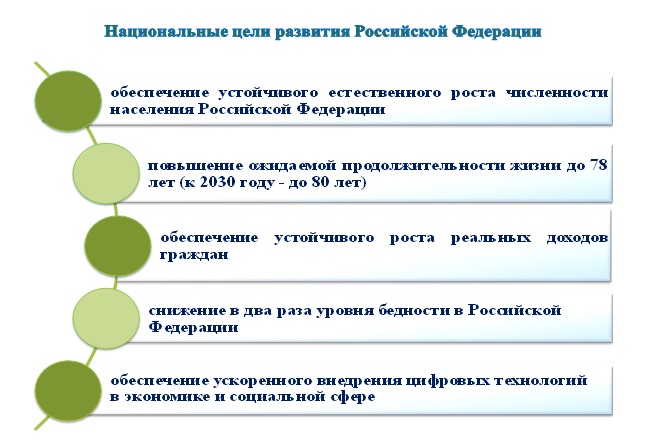 Инструментами достижения поставленных Президентом РФ целей являются федеральные проекты. Утверждено 78 паспортов федеральных проектов (включая 11 проектов Комплексного плана модернизации и расширения магистральной инфраструктуры). Работа выстроена по принципу проектного управления. Участие регионов в реализации данных федеральных проектов осуществляется посредствам разработки и реализации региональных проектов. II. Анализ формирования региональных проектов (программ)Президиумом Совета развития Республики Хакасия при Главе Республики Хакасия – Председателе Правительства Республики Хакасия (далее – президиум Совета развития Хакасии) утверждены 49 паспортов региональных проектов Республики Хакасия по 11-ти направлениям, за исключением науки и комплексного плана развития магистральной инфраструктуры, где региональные и муниципальные полномочия отсутствуют.Региональные проекты Республики Хакасия (далее также – региональные проекты) представлены в таблице 1.Таблица 1Финансирование региональных проектов предусмотрено за счет средств федерального бюджета, республиканского бюджета Республики Хакасия (далее по тексту - республиканский бюджет), бюджетов государственных внебюджетных фондов Российской Федерации (далее по тексту - бюджетов государственных внебюджетных фондов), бюджетов муниципальных образований Республики Хакасия (далее – бюджетов муниципальных образований), внебюджетных источников. Соглашения с федеральными органами исполнительной власти РФ в части показателей и результатов федеральных проектов по Республике Хакасия заключены по 41-му региональному проекту из 49-ти региональных проектов, средства федерального бюджета предусмотрены по 22-м региональным проектам. 	Законом Республики Хакасия от 20.12.2019 № 106-ЗРХ «О республиканском бюджете Республики Хакасия на 2020 год и на плановый период 2021 и 2022 годов» (далее по тексту – Закон о республиканском бюджете) объем расходов республиканского бюджета на реализацию 32-х региональных проектов на 2020 год предусмотрен в сумме 5 480 174 тыс. рублей, или 14,5% от общей суммы расходов республиканского бюджета на 2020 год (37 727 648 тыс. рублей).Сводной бюджетной росписью (с изменениями) по состоянию на 01.07.2020 объем расходов республиканского бюджета на реализацию 33-х региональных проектов установлен в сумме 7 132 547 тыс. рублей, или 16,9% от общей суммы расходов республиканского бюджета на 2020 год, установленных сводной бюджетной росписью (42 134 060 тыс. рублей). Объем бюджетных ассигнований на реализацию региональных проектов установленный сводной бюджетной росписью по сравнению с утвержденными бюджетными ассигнованиями увеличен на 1 652 373 тыс. рублей, или на 30,2%, в том числе за счет увеличения расходов по 19-ти региональным проектам:«Дорожная сеть» - 546 225 тыс. рублей (в 2 раза);«Содействие занятости женщин – создание условий дошкольного образования для детей в возрасте до трех лет» - на 304 665 тыс. рублей (в 2 раза);«Современная школа» - 192 953 тыс. рублей (на 19,1%);«Расширение доступа субъектов МСП к финансовым ресурсам, в том числе к льготному финансированию» - 134 088 тыс. рублей (в 2,5 раза);«Борьба с онкологическими заболеваниями» - 120 978 тыс. рублей (на 17,8%);«Формирование комфортной городской среды» - 90 909 тыс. рублей (в 1,6 раза);«Цифровая образовательная среда» - 60 801 тыс. рублей (на 26,6%);«Безопасность дорожного движения» - 49 181 тыс. рублей (в 1,7 раза);«Развитие детского здравоохранения, включая создание современной инфраструктуры оказания медицинской помощи детям» - 32 941 тыс. рублей (на 26%);«Борьба с сердечно-сосудистыми заболеваниями» - 25 900 тыс. рублей (на 13,2%);«Спорт норма жизни» - 25 253 тыс. рублей (на 15,9%);«Комплексная система обращения с твердыми коммунальными отходами» 21 124 тыс. рублей (Законом о республиканском бюджете бюджетные ассигнования не предусмотрены);«Обеспечение устойчивого сокращения непригодного для проживания жилищного фонда» - на 20 813 тыс. рублей (в 1,3 раза);«Сохранение лесов» - на 12 078 тыс. рублей (на 7,6%); «Чистая вода» - 7165 тыс. рублей (на 20,7%); «Развитие системы оказания первичной медико-санитарной помощи» - на 5558 тыс. рублей (на 3,5%);«Создание единого цифрового контура в здравоохранении на основе единой государственной информационной системы здравоохранения (ЕГИСЗ)» -1586 тыс. рублей (на 1,1%);«Укрепление общественного здоровья» - на 109 тыс. рублей (на 4,6%);«Старшее поколение» - на 46 тыс. рублей (на 0,01%).Объем бюджетных ассигнований на реализацию региональных проектов предусмотренный Законом о республиканском бюджете и сводной бюджетной росписью республиканского бюджета на 2020 год представлен на диаграмме 1.Диаграмма 1в млрд. рублейИнформация об исполнении бюджета региональных проектов (программ) за счет расходов федерального и республиканского бюджетов за 1 полугодие 2020 года представлена в таблице 2.Таблица 2тыс. рублейОбщий объем бюджетных средств, установленный сводной бюджетной росписью расходов республиканского бюджета, по 33-м региональным проектам на 2020 год предусмотрен в сумме 7 132 547 тыс. рублей, в том числе за счет средств:федерального бюджета – 5 907 575,8 тыс. рублей; республиканского бюджета – 1 135 259,2 тыс. рублей;Государственной корпорации – Фонда содействия реформированию жилищно-коммунального хозяйства на переселение граждан из аварийного жилищного фонда (далее - Фонд содействия реформированию ЖКХ) – 89 712 тыс. рублей.Фактическое исполнение по 23-м региональным проектам на 01.07.2020 составило 1 822 097 тыс. рублей, или 25,5% от планируемого объема бюджетных средств по сводной бюджетной росписи, в том числе за счет средств федерального бюджета – 1 551 687,1 тыс. рублей (26,3%), республиканского бюджета – 240 925,1 тыс. рублей (21,2%) и Фонда содействия реформированию ЖКХ – 29 484,8 тыс. рублей (32,9%).В 1 полугодии 2020 года наибольший объем средств (93,1%) направлен на исполнение четырех национальных проектов: «Демография» - 434 708 тыс. рублей, что составляет 23,9% общего объема бюджетных средств на региональные проекты; «Образование» - 359 808,4 тыс. рублей (19,7%); «МСП и поддержка индивидуальной инициативы» - 331 981,2 тыс. рублей (18,2%); «Безопасные и качественные автомобильные дороги» - 327 699 тыс. рублей (18%);«Здравоохранение» - 242 936,9 тыс. рублей (13,3%).Бюджетами муниципальных образований Республики Хакасия (далее – муниципальные образования) на реализацию региональных проектов на 2020 год предусмотрено 67 879 тыс. рублей, фактическое исполнение составило 11 744,6 тыс. рублей, или 17,3% бюджетных ассигнований.За счет внебюджетных источников планируется направить на реализацию региональных проектов в 2020 году 1 060 405,1 тыс. рублей за счет средств бюджетов государственных внебюджетных фондов. Исполнение за 1 полугодие 2020 года составило 537 179 тыс. рублей (50,7%) за счет средств бюджетов государственных внебюджетных фондов.III. Анализ реализации региональных проектов (программ)1. В рамках национального проекта «Демография» на территории Республики Хакасия на 2020 год определены 5 региональных проектов (таблица 3).Таблица 3 тыс. рублейОбщий объем бюджетных средств, предусмотренный сводной бюджетной росписью на реализацию мероприятий региональных проектов в рамках национального проекта «Демография» на 2020 год составил 1 826 663,1 тыс. рублей. Кассовое исполнение  за 1 полугодие 2020 года составило 440 102,8 тыс. рублей, или 24,1%. 1.1. Региональный проект «Финансовая поддержка семей при рождении детей» направлен на внедрение механизма финансовой поддержки семей при рождении детей и реализуется в рамках госпрограммы «Социальная поддержка граждан» подпрограммы «Совершенствование социальной поддержки семьи и детей», ответственным исполнителем является Минсоцзащиты Хакасии. За счет средств федерального бюджета в рамках регионального проекта предусмотрены ежемесячные выплаты в связи с рождением (усыновлением) первого ребенка семьям, в которых среднедушевой доход на каждого члена семьи не превышал 23 504 рублей.С 2020 года в рамках заключенного Соглашения от 16.12.2019 № 149-09-2020-244 также введена ежемесячная денежная выплата, назначаемая в случае рождения третьего ребенка или последующих детей до достижения ребенком возраста трех лет, рожденного после 1 января 2020 года, гражданам со среднедушевым доходом не выше 23 504 рублей. Законом о республиканском бюджете объем бюджетных ассигнований на реализацию регионального проекта «Финансовая поддержка семей при рождении детей»  предусмотрен в размере 651 104 тыс. рублей и равен объему бюджетных ассигнований, установленных сводной бюджетной росписью, информация об исполнении бюджетных обязательств в разрезе мероприятий на 01.07.2020 представлена в таблице 4.Таблица 4тыс. рублейИсполнение по региональному проекту «Финансовая поддержка семей при рождении детей» по состоянию на 01.07.2020 составило 31,3% планового объема, или 203 720,1 тыс. рублей за счет средств федерального бюджета.По состоянию на 01.07.2020 ежемесячную денежную выплату, назначаемую в случае рождения третьего ребенка или последующих детей до достижения ребенком возраста трех лет, получили 158 семей на сумму 8198,2 тыс. рублей, или 8,9% годовых бюджетных ассигнований. Ежемесячные выплаты в связи с рождением (усыновлением) первого ребенка предоставлены 3258 получателям на сумму 195 521,9 тыс. рублей (35%).Существуют риски неосвоения бюджетных средств в полном объеме по мероприятию «Осуществление ежемесячной денежной выплаты, назначаемой в случае рождения третьего ребенка или последующих детей до достижения ребенком возраста трех лет» к концу 2020 года из-за низкого количества обращений граждан по данной социальной выплате.Прохождение контрольных точек в 1 полугодии 2020 года не предусмотрено.1.2. Региональный проект «Содействие занятости женщин - создание условий дошкольного образования для детей в возрасте до трех лет» в основном реализуется Минобрнауки Хакасии (по мероприятию переобучение и повышение квалификации женщин – Минтрудом Хакасии) в рамках госпрограммы «Развитие образования Республики Хакасия»  подпрограммы «Развитие дошкольного, начального общего, основного общего, среднего общего образования».Существуют риски недостижения показателей «Численность прошедших переобучение и повышение квалификации женщин, находящихся в отпуске по уходу за ребенком, а также женщин, имеющих детей дошкольного возраста» и «Доля приступивших к трудовой деятельности в общей численности прошедших переобучение и повышение квалификации женщин, находящихся в отпуске по уходу за ребенком, а также женщин, имеющих детей дошкольного возраста, не менее» в связи с принятием ограничительных мер, связанных с недопущением  распространения новой коронавирусной инфекции.Объем бюджетных ассигнований установленный сводной бюджетной росписью на финансирование регионального проекта «Содействие занятости женщин – создание условий дошкольного образования для детей в возрасте до трех лет» на 2020 год увеличен на 304 665 тыс. рублей (в 2 раза)  по сравнению с утвержденными бюджетными ассигнованиями по Минобрнауки Хакасии, и составил 622 542 тыс. рублей. Бюджетные ассигнования увеличены на мероприятия по созданию дополнительных мест в дошкольных образовательных организациях для детей в возрасте:от 2 месяцев до 3 лет - на 60 404 тыс. рублей за счет средств федерального бюджета, предоставленных на оплату работ, выполненных в 2019 году по 3-м детским садам в г. Абакане, при этом объем средств по федеральному соглашению составил 28 023,7 тыс. рублей;от 1,5 до 3 лет:на 143 953 тыс. рублей за счет средств федерального бюджета, не использованных в 2019 году (по 4-м детским садам, в том числе в п. Аскиз Аскизский район, с. Калинино Усть-Абаканский район, с. Новокурск Бейский район, с. Шира, Иткульский район), и предоставленных в 2020 году на те же цели;на 100 308 тыс. рублей за счет средств республиканского бюджета выделенных Аскизскому, Бейскому, Усть-Абаканскому и Ширинскому районам на модернизацию региональных систем дошкольного образования.Информация об исполнении бюджетных обязательств за счет средств федерального и республиканского бюджетов в разрезе мероприятий на 01.07.2020 представлена в таблице 5.Таблица 5тыс. рублей1. Министерством просвещения РФ (далее - Минпросвещения России) заключено соглашение с Правительством Республики Хакасия от 14.05.2020 № 073-17-2019-030/5 о предоставлении иного межбюджетного трансферта из федерального бюджета бюджету Республики Хакасия на финансовое обеспечение мероприятий по созданию в субъектах Российской Федерации дополнительных мест для детей в возрасте от 2 месяцев до 3 лет в образовательных организациях, осуществляющих образовательную деятельность по образовательным программам дошкольного образования в 2020 году на сумму 28 023,7 тыс. рублей с целью оплаты работ, выполненных в 2019 году по 3 детским садам г. Абакана. Сводной бюджетной росписью на 01.07.2020 предусмотрено 60 404 тыс. рублей из федерального бюджета.Постановлением Правительства Республики Хакасия от 28.05.2020 № 276 (приложение 5) вышеуказанная субсидия распределена бюджету г. Абакана в сумме 28 023,7 тыс. рублей, что соответствует объему финансовых средств, предусмотренных федеральным соглашением.   Минобрнауки Хакасии с Администрацией г. Абакана заключено соглашение от 11.06.2020 № 95701000-1-2019-012/4 о предоставлении субсидии на
финансовое обеспечение мероприятий по созданию в субъектах Российской Федерации дополнительных мест для детей в возрасте от 2 месяцев до 3 лет в образовательных организациях, осуществляющих образовательную деятельность по образовательным программам дошкольного образования в 2020 году из федерального бюджета в сумме 28 023,7 тыс. рублей (уровень софинансирования - 91%). Объем софинансирования из местного бюджета составляет 2771,6 тыс. рублей, или 9% (таблица 6).Таблица 6 тыс. рублейКассовое исполнение расходов в 1 полугодии 2020 года по данному мероприятию не осуществлялось.2. Минпросвещения России с Правительством Республики Хакасия заключено дополнительное соглашение от 23.04.2020 № 073-09-2019-028/4 о предоставлении субсидии за счет средств федерального бюджета на реализацию мероприятий по созданию в субъектах Российской Федерации дополнительных мест для детей в возрасте от 1,5 до 3 лет в образовательных организациях, осуществляющих образовательную деятельность по образовательным программам дошкольного образования, в рамках реализации государственной программы РФ «Развитие образования» на 2020 год, в котором субсидия увеличилась на 143 953 тыс. рублей (в 1,5 раза) и составила 448 492,9 тыс. рублей (уровень софинансирования – 99%), объем софинансирования мероприятий из местных бюджетов предусмотрен в сумме 4530,2 тыс. рублей (1%).В рамках вышеуказанного Соглашения планируется достичь в 2020 году значения показателя 1060 дополнительных мест в дошкольных образовательных организациях путем начала строительства 2-х детских садов и завершения строительства 5-ти детских садов (таблица 7).Таблица 7тыс. рублейПостановлением Правительства Республики Хакасия от 28.05.2020 № 276 (приложение 4) вышеуказанная субсидия распределена бюджетам 6-ти муниципальных образований Республики Хакасия в сумме 448 492,9 тыс. рублей, что соответствует объему финансовых средств, предусмотренных дополнительным соглашением.Минобрнауки Хакасии в 2020 году с органами местного самоуправления муниципальных образований Республики Хакасия заключены соглашения на финансовое обеспечение строительства 7-ми детских садов на 1060 дополнительных мест на общую сумму 307 616 тыс. рублей (уровень софинансирования из федерального и бюджетов муниципальных образований предусмотрен в размере 99% и 1% соответственно). По состоянию на 01.07.2020 Минобрнауки Хакасии не внесены изменения в условия ранее заключенных соглашений с органами местного самоуправления муниципальных образований об увеличении объема финансирования на общую сумму 145 407,2 тыс. рублей (федеральный бюджет - 143 953 тыс. рублей, местный бюджет - 1454,2 тыс. рублей), в том числе:МО Аскизский район – по детскому саду в п. Аскиз на сумму 20 299,4 тыс. рублей (федеральный бюджет - 20 096,5 тыс. рублей, местный бюджет - 202,9 тыс. рублей)МО Усть-Абаканский район - по детскому саду в с. Калинино на сумму 23 939,4 тыс. рублей (федеральный бюджет - 23 700 тыс. рублей, местный бюджет - 239,4 тыс. рублей);МО Бейский район - по детскому саду в с. Новокурск на сумму - 27 367,5 тыс. рублей (федеральный бюджет - 27 093,7 тыс. рублей, местный бюджет - 273,8 тыс. рублей);МО Ширинский район - по детскому саду в с. Шира, Иткульский район на сумму 73 800,9 тыс. рублей (федеральный бюджет - 73 062,8 тыс. рублей, местный бюджет - 738,1 тыс. рублей).Имеется риск несвоевременного выполнения строительных работ, а также риск неосвоения бюджетных средств в полном объеме по 4 вышеуказанным  детским садам вследствие невнесения Минобрнауки Хакасии изменений в Соглашения с органами местного самоуправления муниципальных образований об увеличении суммы субсидии из федерального бюджета на создание дополнительных мест для детей в возрасте от 1,5 до 3 лет в образовательных организациях.Исполнение по данному мероприятию по состоянию на 01.07.2020 в целом составило 132 557,8 тыс. рублей (29,3% годовых бюджетных ассигнований), в том числе из федерального бюджета 131 232,2 тыс. рублей, бюджетов муниципальных образований 1325,6 тыс. рублей.3. Минпросвещения России заключено соглашение с Правительством Республики Хакасия от 16.12.2019 № 073-09-2020-687 о предоставлении субсидии из федерального бюджета бюджету Республики Хакасия на реализацию мероприятий по созданию в субъектах Российской Федерации дополнительных мест для детей в возрасте от 1,5 до 3 лет любой направленности в образовательных организациях, осуществляющих образовательную деятельность (за исключением государственных и муниципальных), и у индивидуальных предпринимателей, осуществляющих образовательную деятельность по образовательным программам дошкольного образования, в том числе адаптированным, и присмотр и уход за детьми, в рамках реализации государственной программы РФ «Развитие образования» в 2020 году в сумме 5923 тыс. рублей, в том числе из федерального бюджета - 5863 тыс. рублей (уровень софинансирования – 99%), местные бюджеты – 60 тыс. рублей (1%). В рамках вышеуказанного Соглашения планируется достичь в 2020 году значения показателя 48 дополнительных мест для детей в возрасте от 1,5 до 3 лет в частных дошкольных организациях.По состоянию на 01.07.2020 исполнение по данному мероприятию не осуществлялось.4. Постановлением Правительства Республики Хакасия от 01.06.2020 № 289 (приложение 3) бюджетам 4-х муниципальных образований Республики Хакасия распределены субсидии из республиканского бюджета на модернизацию региональных систем дошкольного образования сумме 100 308 тыс. рублей. А именно дополнительные средства на создание дополнительных мест для детей в возрасте от 1,5 до 3 лет в образовательных организациях, осуществляющих образовательную деятельность по образовательным программам дошкольного образования (таблица 8). Таблица 8тыс. рублейМинобрнауки Хакасии в июне 2020 года заключены соглашения с органами местного самоуправления вышеуказанных муниципальных образований о предоставлении субсидий на модернизацию региональных систем дошкольного образования на общую сумму 101 555 тыс. рублей. Уровень софинансирования по Аскизскому и Усть-Абаканскому районам составляет 99% из республиканского бюджета и 1% из местных бюджетов, по Бейскому и Ширинскому районам – 98% и 2% соответственно.По состоянию на 01.07.2020 кассовые расходы по данному мероприятию не осуществлялись.5. Переобучение и повышение квалификации женщин в период отпуска по уходу за ребенком в возрасте до трех лет, а также женщин, имеющих детей дошкольного возраста (в том числе софинансирование с федеральным бюджетом):На 01.07.2020 исполнение по данному мероприятию составило 1646 тыс. рублей (22,2% годовых бюджетных ассигнований), в том числе за счет средств федерального бюджета 1629,5 тыс. рублей, за счет средств республиканского бюджета – 16,5 тыс. рублей. Прошли переобучение и повышение квалификации женщины, находящихся в отпуске по уходу за ребенком, а также женщины, имеющие детей дошкольного возраста - 30 человек, что составляет 24,6% от планируемого значения (122 человека).Доля приступивших к трудовой деятельности в общей численности прошедших переобучение и повышение квалификации женщин, находящихся в отпуске по уходу за ребенком, а также женщин, имеющих детей дошкольного возраста составила 30% (к концу 2020 года планируется достичь показателя 70%).Таким образом, исполнение по региональному проекту «Содействие занятости женщин - создание условий дошкольного образования для детей в возрасте до трех лет на территории Республики Хакасия» в целом за 1 полугодие  2020 года составило 134 203,9 тыс. рублей, или 21,3% ассигнований, установленных сводной бюджетной росписью.При этом по 3-м мероприятиям из 5 расходы не осуществлялись, по 2-м мероприятиям исполнение составило 22,2% и 29,3% ассигнований, утвержденных сводной бюджетной росписью, в связи, с чем имеется риск неосвоения бюджетных ассигнований в полном объеме как в целом по данному региональному проекту, так и по всем его мероприятиям.Оперативная оценка хода реализации регионального проекта «Содействие занятости женщин - создание условий дошкольного образования для детей в возрасте до трех лет» показала, что прохождение контрольных точек в основном запланировано на 4 квартал 2020 года.1.3. Региональный проект «Старшее поколение» направлен на создание к 2024 году условий для активного долголетия, качественной жизни граждан пожилого возраста, в том числе на развитие гериатрической службы Республики Хакасия.Сведения о плановых значениях показателей регионального проекта по Республике Хакасия на 2020 год представлены в таблице 9. Таблица 9Существует риск недостижения показателя («Охват граждан старше трудоспособного возраста профилактическими осмотрами, включая диспансеризацию» в связи с принятием ограничительных мер, связанных с недопущением распространения новой коронавирусной инфекции.Информация о финансовом обеспечении мероприятий регионального проекта по состоянию на 01.07.2020 представлена в таблице 10.Таблица 10тыс. рублейПри реализации регионального проекта «Старшее поколение» выполнены  следующие основные мероприятия:1) Строительство объекта «Жилой корпус на 200 мест ГБУ РХ «Туимский психоневрологический интернат» - реализуется Министроем Хакасии в рамках госпрограммы «Социальная поддержка граждан».В соответствии с Соглашением от 16.12.2019 № 149-09-2020-229 ГКУ РХ «Управление капитального строительства» заключен государственный контракт от 30.12.2019 № Ф.2019.98 с ООО «СИНОДЕКОР» на выполнение работ по строительству вышеуказанного объекта в сумме 484 425,2 тыс. рублей, в том числе в 2020 году - 264 231,9 тыс. рублей, в 2021 году - 220 193,3 тыс. рублей. По состоянию на 01.07.2020 исполнение составило 69 301,3 тыс. рублей, или 22,9% годовых бюджетных ассигнований (303 031 тыс. рублей), в том числе за счет федерального бюджета 68 608,2 тыс. рублей и республиканского бюджета 693,2 тыс. рублей.2) Организация профессионального обучения и дополнительного профессионального образования лиц в возрасте 50 лет и старше, а также лиц предпенсионного возраста – реализуется Минтрудом Хакасии в рамках госпрограммы «Социальная поддержка граждан».По состоянию на 01.07.2020 исполнение по мероприятию составило 2121,3 тыс. рублей, или 14,1% годовых бюджетных ассигнований, в том числе за счет федерального бюджета 2100,1 тыс. рублей и республиканского бюджета 21,2 тыс. рублей. Прошли обучение и дополнительное профессиональное образование 131 человек из числа лиц в возрасте 50 лет и старше, а также лиц предпенсионного возраста.3) Осуществление доставки лиц старше 65 лет, проживающих в сельской местности, в медицинские организации – реализуется Минтрудом Хакасии в рамках госпрограммы «Социальная поддержка граждан», объем финансирования мероприятия на 2020 год запланирован за счет средств республиканского бюджета в сумме 6065 тыс. рублей.За 1 квартал 2020 года мобильными бригадами (созданными в 2019 году в рамках данного регионального проекта) совершено 105 выездов в 33 сельских населенных пункта. Доставлено в медицинские организации 525 человек для проведения дополнительных скринингов лицам старше 65 лет, проживающим в сельской местности на выявление отдельных социально значимых неинфекционных заболеваний.Во 2 квартале 2020 года выезды не осуществлялись в связи с принятием ограничительных мер по плановой диспансеризации, связанных с недопущением распространения новой коронавирусной инфекции.По состоянию на 01.07.2020 исполнение по мероприятию составило 1049,5 тыс. рублей, или 17,3% годовых бюджетных ассигнований.4) Организация оказания медицинской помощи по профилю «гериатрия»: осуществляется Минздравом Хакасии в рамках госпрограммы «Развитие здравоохранения Республики Хакасия по трем мероприятиям:4.1. На проведение вакцинации против пневмококковой инфекции граждан старше трудоспособного возраста из групп риска, проживающих в организациях социального обслуживания, за счет средств федерального бюджета на 2020 год запланировано 401 тыс. рублей. По состоянию на 01.07.2020 исполнение по мероприятию составило 171,1 тыс. рублей за счет федерального бюджета, или 42,7% годовых бюджетных ассигнований. Охват граждан старше трудоспособного возраста из групп риска, проживающих в организациях социального обслуживания, вакцинацией против пневмококковой инфекции составил 22,4% (при плане на конец 2020 года – 80%).4.2. На открытие 10-ти гериатрических кабинетов в ГБУЗ РХ «Абазинская городская больница», ГБУЗ РХ «Аскизская межрайонная больница», ГБУЗ РХ «Бейская районная больница», ГБУЗ РХ «Белоярская районная больница», ГБУЗ РХ «Боградская районная больница», ГБУЗ РХ «Саяногорская межрайонная больница рабочего поселка Майна», ГБУЗ РХ «Сорская городская больница, ГБУЗ РХ «Таштыпская районная больница», ГБУЗ РХ «Усть-Абаканская районная больница», ГБУЗ РХ «Ширинская межрайонная больница» в 2020 году запланировано 2500 тыс. рублей за счет средств республиканского бюджета. Исполнение на 01.07.2020 составило 21 тыс. рублей, или 0,8% от плана.4.3. На переоснащение гериатрических коек в государственных медицинских организациях Республики Хакасия предусмотрено 150 тыс. рублей за счет средств республиканского бюджета. Сводной бюджетной росписью бюджетные ассигнования увеличены на 46 тыс. рублей (до 196 тыс. рублей) на погашение кредиторской задолженности 2019 года на открытие 2-х гериатрических коек в ГБУЗ РХ «Черногорская межрайонная больница». Исполнение на 01.07.2020 составило 195,9 тыс. рублей, что составляет 130,6% от бюджетных ассигнований, предусмотренных законом о республиканском бюджете (150 тыс. рублей), и 100% ассигнований, предусмотренных сводной бюджетной росписью (196 тыс. рублей).Оперативная оценка хода реализации регионального проекта «Старшее поколение» показала, что контрольные точки проходят в установленные сроки. Исполнение в целом по региональному проекту  «Старшее поколение» за 1 полугодие 2020 года составило 72 860,2 тыс. рублей, или 22,3% ассигнований установленных сводной бюджетной росписью (327 213 тыс. рублей). При этом имеется риск неосвоения бюджетных ассигнований в полном объеме в связи с низким кассовым исполнением расходов в целом по региональному проекту, а также по 4-м из 6-ти  мероприятий (от 0,8% по открытию 10-ти гериатрических кабинетов до 22,9% по строительству объекта «Жилой корпус на 200 мест ГБУ РХ «Туимский психоневрологический интернат»).1.4. Региональный проект «Укрепление общественного здоровья» направлен на формирование в Республике Хакасия среды, способствующей ведению гражданами здорового образа жизни и реализуется в рамках госпрограммы «Развитие здравоохранения Республики Хакасия» подпрограммы «Профилактика заболеваний и формирование здорового образа жизни. Развитие первичной медико-санитарной помощи и медицинской реабилитации населения, в том числе детей», ответственным исполнителем является Минздрав Хакасии. Минздравом Хакасии заключено Соглашение от 31.01.2019 № 056-2019-Р40019-1 о реализации регионального проекта «Формирование системы мотивации граждан к здоровому образу жизни, включая здоровое питание и отказ от вредных привычек на территории Республики Хакасия» с Министерством здравоохранения РФ (далее – Минздрав России), которым для Республики Хакасия установлены целевые показатели. Сведения о показателях регионального проекта по Республике Хакасия и достигнутых значениях за 1 полугодие 2020 года представлены в таблице 11. Таблица 11* Показатель является прогнозным, так как на данный момент отсутствует статистика по розничным продажам.По состоянию на 01.07.2020 фактические показатели «Смертность мужчин в возрасте 16-59 лет, на 100 тыс. населения» и «Смертность женщин в возрасте 16-54 лет, на 100 тыс. населения» превысили плановые значения на 69 и 27,1 человек, что обусловлено распространением новой коронавирусной инфекции, приостановлением плановой медицинской помощи, диспансеризации и профилактических осмотров граждан.Сводной бюджетной росписью объем бюджетных ассигнований на реализацию регионального проекта «Укрепление общественного здоровья» увеличен на оплату кредиторской задолженности на 01.01.2020 по развитию инфраструктуры медицинской профилактики на 109 тыс. рублей, и составил 2494 тыс. рублей. Информация о финансовом обеспечении мероприятий регионального проекта по состоянию на 01.07.2020 представлена в таблице 12.Таблица 12тыс. рублей По состоянию на 01.07.2020 бюджетные средства в сумме 109 тыс. рублей, или 4,4% общей суммы бюджетных ассигнований направлены на погашение кредиторской задолженности, образованной в 2019 году. Согласно информации Минздрава Хакасии в рамках регионального проекта «Укрепление общественного здоровья» заключено шесть контрактов на общую сумму 2 383,4 тыс. рублей, или 99,9% общей суммы утвержденных бюджетных ассигнований и 95,6% установленных сводной бюджетной росписью.Существуют риски несвоевременного исполнения бюджетных обязательств в рамках регионального проекта «Укрепление общественного здоровья», в связи с отсутствием исполнения по состоянию на 01.07.2020 основных мероприятий. Прохождение контрольных точек во 2 квартале 2020 года не предусмотрено.1.5. Региональный проект «Спорт - норма жизни» направлен на доведение к 2024 году до 55% доли граждан, систематически занимающихся физической культурой и спортом, и реализуется в рамках госпрограммы «Развитие физической культуры и спорта в Республике Хакасия», ответственным исполнителем является Минспорт Хакасии.Информация о кассовом исполнении мероприятий регионального проекта «Спорт - норма жизни» за счет средств федерального и республиканского бюджетов по состоянию на 01.07.2020 представлена в таблице 13.	Таблица 13тыс. рублейМинспортом Хакасии и Администрацией г. Абакана заключено дополнительное соглашение от 22.01.2020 № 95701000-1-2019-009/2 о предоставлении субсидии из республиканского бюджета в размере 52 244,6 тыс. рублей на строительство двух объектов в г. Абакане: спортивный зал по ул. Кедровая и центр настольного тенниса по ул. Катанова. Из местного бюджета на софинансирование мероприятий предусмотрено 83 131,9 тыс. рублей. По состоянию на 01.07.2020 кассовые расходы составили на строительство:спортивного зала по ул. Кедровая, 13а 2588,5 тыс. рублей (12,4%), в том числе 1462,3 тыс. рублей из федерального бюджета, 144,6 тыс. рублей из республиканского бюджета, 981,6 тыс. рублей из местного бюджета. центра настольного тенниса по ул. Катанова, 8 составили 8368,2 тыс. рублей (13,5%), в том числе 4805,3 тыс. рублей из федерального бюджета, 475,3 тыс. рублей из республиканского бюджета, 3087,6 тыс. рублей из местного бюджета.По состоянию на 01.07.2020 исполнение в целом по региональному проекту «Спорт - норма жизни» составило 29 209,6 тыс. рублей, или 16,8% бюджетных ассигнований, в том числе средств федерального бюджета – 23 746 тыс. рублей (14,2%), средств республиканского бюджета – 1394,4 тыс.  рублей (8,5%), средств местного бюджета – 4069,2 тыс. рублей (13,2%).По 5-ти мероприятиям из 8-ми кассовое исполнение за 1 полугодие 2020 года отсутствует. Существуют риски несвоевременного исполнения бюджетных обязательств в рамках регионального проекта в установленные сроки.Информация по достижению контрольных точек в рамках регионального проекта «Спорт - норма жизни» представлена в таблице 14.	Таблица 14Оперативная оценка хода реализации регионального проекта показала, что по состоянию на 01.07.2020 года выполнена в установленные сроки 1 контрольная точка из 5-ти запланированных. Согласно информации Минспорта Хакасии нарушение сроков по проведению торгов на поставку спортивного оборудования произошло из-за рассмотрения жалоб в Управлении федеральной антимонопольной службы в Республике Хакасия и пандемии коронавирусной инфекции.2. По направлению стратегического развития РФ «Здравоохранение» на территории Республики Хакасия на 2020 год определены 6 региональных проектов, ответственным исполнителем по которым является Минздрав Хакасии (таблица 15).Таблица 15тыс. рублейОбщий объем средств, предусмотренный на реализацию мероприятий региональных проектов в рамках национального проекта «Здравоохранение» в 2020 году составил 2 583 753,6 тыс. рублей, кассовое исполнение за 1 полугодие 2020 года составило 779 790,9 тыс. рублей, или 30,2%. 2.1. Региональный проект Республики Хакасия «Борьба с онкологическими заболеваниями» направлен на снижение смертности от новообразований, в том числе от злокачественных до 199 случаев на 100 тыс. населения. Сведения о показателях регионального проекта по Республике Хакасия и достигнутых значениях за первое полугодие 2020 года представлены в таблице 16. Таблица 16Вследствие сложившейся экономии в 2019 году Министерством здравоохранения РФ дополнительно доведены лимиты бюджетных обязательств на 2020 год в сумме 59 644,3 тыс. рублей (уведомление от 14.04.2020 № 950-2020-1-038/001 о предоставлении субсидии, субвенции, иного межбюджетного трансферта, имеющих целевое назначение). Кроме того, сводной бюджетной росписью предусмотрено 602,7 тыс. рублей из республиканского бюджета.Информация о финансовом обеспечении мероприятий регионального проекта «Борьба с онкологическими заболеваниями» по состоянию на 01.07.2020 представлена в таблице 17.Таблица 17тыс. рублейЗа счет средств ТФОМС на финансовое обеспечение оказания медицинской помощи больным с онкологическими заболеваниями в соответствии с клиническими рекомендациями и протоколами лечения предусмотрено 987 980,6 тыс. рублей.  По состоянию на 01.07.2020 исполнено 510 777 тыс. рублей (51,7%).Исполнение регионального проекта «Борьба с онкологическими заболеваниями»  по состоянию на 01.07.2020 составило 34,7% планового объема или 620 224,6 тыс. рублей,  в том числе за счет:федерального бюджета – 84 956,4 тыс. рублей (13,2%);республиканского бюджета – 24 491,2 тыс. рублей (15,4%);средств ТФОМС – 510 777 тыс. рублей (51,7%) на финансовое обеспечение оказания медицинской помощи больным с онкологическими заболеваниями в соответствии с клиническими рекомендациями и протоколами лечения.Строительство на базе ГБУЗ Республики Хакасия «Республиканский клинический онкологический диспансер»:радиологического корпуса: срок строительства – 2019-2022 годы. Стоимость объекта составляет 1 012 697,8 тыс. рублей. Согласно Соглашению от 25.12.2019 № 056-09-2020-182 о предоставлении субсидии из федерального бюджета на 2020 год запланировано 402 814 тыс. рублей, при этом согласно паспорту регионального проекта с изменениями от 03.07.2020 объем средств составляет 463 061 тыс. рублей. В настоящее время приняты бюджетные обязательства на сумму 428 985,8 тыс. рублей, в том числе выплачен аванс за оборудование в размере 4728,8 тыс. рублей. Сроки приобретения оборудования согласно плану - 2019-2021 годы, установки – 2020-2021 годы, ввода в эксплуатацию – 2021 год. На текущий момент осуществляется выполнение строительно-монтажных работ, поставка части оборудования для оснащения объекта. Техническая готовность объекта капитального строительства по состоянию на 01.07.2020 - 28,5% при годовом плане 66,3%. Достижение планового показателя составляет 43%.хирургического корпуса: срок строительства – 2020-2023 годы. В настоящее время проводится экспертиза проектно-сметной документации, выполнение инженерно-геодезических изысканий по объекту. Приняты бюджетные обязательства на весь объем запланированных средств (12 879 тыс. рублей).Оперативная оценка хода реализации регионального проекта «Борьба с онкологическими заболеваниями» показала, что контрольные точки проходят в  установленные сроки. При этом в связи с возникновением угрозы распространения коронавирусной инфекции существуют риски недостижения отдельных показателей. Профилактические осмотры и диспансеризации приостановлены.2.2. Региональный проект «Новые кадры современного здравоохранения» направлен на ликвидацию кадрового дефицита в медицинских организациях Республики Хакасия. Сведения о показателях регионального проекта по Республике Хакасия и достигнутых значениях за первое полугодие 2020 года представлены в таблице 18. Таблица 18Законом о республиканском бюджете на 2020 год на реализацию регионального проекта предусмотрено 30 799 тыс. рублей. Исполнение проекта «Новые кадры современного здравоохранения»  по состоянию на 01.07.2020 составило 7246,2 тыс. рублей, или 23,5% планового объема, информация о финансовом обеспечении мероприятий проекта представлена в таблице 19.Таблица 19тыс. рублейЗа 1 полугодие 2020 года, предоставлены выплаты «подъемных» при первом трудоустройстве 25 врачам (средний медицинский персонал - 1). По целевому направлению в медицинских ВУЗах обучаются 484 студента (специалитет и ординатура) и 51 студент – в медицинских колледжах. Все студенты по программе специалитета получают доплату к стипендии в размере 2 тыс. рублей ежемесячно (274 человека). Для обучающихся средних медицинских работников доплата составляет 1 тыс. рублей (20 человек), ординаторов – 3 тыс. рублей (62 человека).Число врачей, получивших компенсацию расходов на оплату жилищно-коммунальных услуг, составляет 31 человек, среднего медицинского персонала - 290 человек.Кроме того, определена потребность в работниках (персонале) различных категорий и квалификации (приказ Министерства здравоохранения Республики Хакасия от 31.03.2020 № 331).Оперативная оценка хода реализации регионального проекта «Новые кадры современного здравоохранения»  показала, что контрольные точки проходят в  установленные сроки. При этом отмечаются риски недостижения конечных результатов проекта (увеличение численности врачей и средних медицинских работников) в связи с оттоком кадров из медицинских учреждений.2.3. Региональный проект «Борьба с сердечно-сосудистыми заболеваниями» направлен на снижение смертности от болезней системы кровообращения до 450 случаев на 100 тыс. населения к 2024 году, а также снижение больничной летальности от острого коронарного синдрома (ОКС) с 13,2% в 2018 году до 8% в 2024 году и от острого нарушения мозгового  кровообращения с 18,1% в 2018 году до 14% в 2024 году, увеличение доли охвата больных с ОКС рентгенэндоваскулярными вмешательствами в лечебных целях в 2024 году до 60%. Минздравом Хакасии заключено Соглашение о реализации регионального проекта «Борьба с сердечно-сосудистыми заболеваниями на территории Республики Хакасия» от 01.02.2019 № 056-2019-N20044-1 с Минздравом России, в котором утверждаются показатели и результаты федерального проекта по Республике Хакасия.Сведения о показателях регионального проекта по Республике Хакасия и достигнутых значениях за 1 полугодие 2020 года представлены в таблице 20. Таблица 20Причинами недостижения значений показателей «Смертность от инфаркта миокарда», «Больничная летальность от инфаркта миокарда» и «Больничная летальность от острого нарушения мозгового кровообращения» являются:недостаточная информированность населения о симптомах ОКС, позднее обращение больных за медицинской помощью;недостаточная первичная и вторичная профилактика ОКС;неполное проведение диагностики и лечения на догоспитальном этапе;низкая приверженность пациентов к лечению;несоблюдение маршрутизации при госпитализации пациентов в специализированные учреждения.Недостижение показателя «Количество рентгенэндоваскулярных вмешательств в лечебных целях» обусловлено принятием нормативных правовых актов о введении на территории Республики Хакасия режима повышенной готовности и недопущения распространения заболеваний, вызванных новой коронавирусной инфекцией.Информация о финансовом обеспечении мероприятий регионального проекта по состоянию на 01.07.2020 представлена в таблице 21.Таблица 21тыс. рублейОбщий объем финансирования проекта составляет 222 551 тыс. рублей, в том числе за счет федерального бюджета – 138 674 тыс. рублей, за счет средств республиканского бюджета 116 223 тыс. рублей. Исполнение регионального проекта «Борьба с сердечно-сосудистыми заболеваниями» по состоянию на 01.07.2020 составило 32 398,8 тыс. рублей, или 14,6% планового объема.Оперативная оценка хода реализации регионального проекта «Борьба с сердечно – сосудистыми заболеваниями» показала, что ключевые этапы и контрольные точки проходят в установленные сроки.2.4. Региональный проект «Развитие детского здравоохранения, включая создание современной инфраструктуры оказания медицинской помощи детям» направлен на снижение младенческой смертности в Республике Хакасия.Сведения о показателях регионального проекта по Республике Хакасия и достигнутых значениях за первое полугодие 2020 года представлены в таблице 22. Таблица 22Информация о финансовом обеспечении мероприятий регионального проекта по состоянию на 01.07.2020 представлена в таблице 23.Таблица 23тыс. рублейЗа счет средств родовых сертификатов (ФСС) на финансовое обеспечение оказания медицинской помощи женщинам в период беременности, родов и в послеродовой период предусмотрено 67 845 тыс. рублей.  По состоянию на 01.07.2020 исполнено 26 077 тыс. рублей.Общий объем финансирования в 2020 году регионального проекта «Развитие детского здравоохранения, включая создание современной инфраструктуры оказания медицинской помощи детям» составляет 227 325 тыс. рублей, в том числе за счет федерального бюджета – 61 934,4 тыс. рублей, республиканского бюджета – 97 545,6 тыс. рублей, внебюджетных фондов – 67 845 тыс. рублей. По состоянию на 01.07.2020 исполнение регионального проекта составило 64 558,7 тыс. рублей, или 28,4% планового объема. Основной объем исполненных расходов приходится на мероприятие по проведению капитальных ремонтов, а также погашения кредиторской задолженности.Реконструкция здания ГБУЗ РХ «Республиканская клиническая детская больница» с пристройкой для размещения компьютерного томографа:В 2019 году заключен контракт на разработку проектно-сметной документации, сумма контракта составляет 9900 тыс. рублей. Срок исполнения 2020 год.За 1 полугодие 2020 года достигнуты следующие промежуточные результаты – обучены 23 специалиста в области перинатологии, неонатологии и педиатрии, проведены информационно-коммуникационные компании, оказана медицинская помощь женщинам в период беременности, родов и в послеродовой период.Оперативная оценка хода реализации регионального проекта «Развитие детского здравоохранения, включая создание современной инфраструктуры оказания медицинской помощи детям» по данным, предоставленным Минздравом Хакасии, показала, что ключевые этапы и  контрольные точки проходят в установленные сроки. При этом существует риск недостижения показателей проекта, связанных с проведением профилактических осмотров детей в связи с возникновением угрозы распространения коронавирусной инфекции, повлекшим временное прекращение приема в профилактических целях.2.5. Региональный проект «Развитие системы оказания первичной медико-санитарной помощи» направлен на обеспечение оптимальной доступности для населения медицинских организаций, оказывающих первичную медико-санитарную помощь.Паспорт регионального проекта утвержден президиумом Совета развития при Главе Республики Хакасия – Председателя Правительства Хакасия от 13.05.2019 № 09 (с изменениями от 20.04.2020). Сроки реализации 01.01.2019 – 31.12.2024.Сведения о показателях регионального проекта по Республике Хакасия и достигнутых значениях за 1 полугодие 2020 года представлены в таблице 24. Таблица 24Причиной недостижения показателей «Число граждан, прошедших профилактические осмотры», «Доля впервые в жизни установленных неинфекционных заболеваний, выявленных при проведении диспансеризации и профилактическом медицинском осмотре», «Доля записей к врачу, совершенных гражданами без очного обращения в регистратуру медицинской организации» стало принятие нормативных правовых актов о введении на территории Республики Хакасия режима повышенной готовности и недопущения распространения заболеваний, вызванных новой коронавирусной инфекцией.Информация о финансовом обеспечении мероприятий регионального проекта по состоянию на 01.07.2020 представлена в таблице 25.Таблица 25тыс. рублейОбщий объем финансирования в 2020 году регионального проекта «Развитие системы оказания первичной медико-санитарной помощи» составляет 164 246 тыс. рублей, в том числе за счет федерального бюджета – 79 261,2 тыс. рублей, республиканского бюджета – 84 984,8 тыс. рублей.По состоянию на 01.07.2020 исполнение регионального проекта составило 52 936 тыс. рублей, или 32,2% планового объема.Оперативная оценка хода реализации проекта «Развитие системы оказания первичной медико-санитарной помощи» по данным, предоставленным Минздравом Хакасии, показала, что ключевые этапы и  контрольные точки проходят в установленные сроки.2.6. Региональный проект «Создание единого цифрового контура в здравоохранении на основе ЕГИСЗ» направлен на создание механизмов взаимодействия медицинских организаций на основе ЕГИСЗ.Сведения о показателях регионального проекта по Республике Хакасия и достигнутых значениях за первое полугодие 2020 года представлены в таблице 26. Таблица 26Информация о финансовом обеспечении мероприятий регионального проекта по состоянию на 01.07.2020 представлена в таблице 27.Таблица 27тыс. рублейОбщий объем финансирования в 2020 году регионального проекта «Создание единого цифрового контура в здравоохранении на основе ЕГИСЗ»  составляет 151 041 тыс. рублей, в том числе за счет федерального бюджета 138 335 тыс. рублей, республиканского бюджета 12 706 тыс. рублей, из них 1 586 тыс. рублей на погашение кредиторской задолженности.По состоянию на 01.07.2020 исполнение регионального проекта составило 2435,6 тыс. рублей, или 1,6% планового объема.Оперативная оценка хода реализации проекта «Создание единого цифрового контура в здравоохранении на основе ЕГИСЗ» по данным, предоставленным Минздравом Хакасии, показала, что ключевые этапы и контрольные точки проходят в установленные сроки.3. В рамках национального проекта «Образование» на территории Республики Хакасия на 2020 год определены 8 региональных проектов, ответственным исполнителем по которым является Минобрнауки Хакасии (таблица 28).Таблица 28тыс. рублейОбщий объем бюджетных средств, предусмотренный на реализацию мероприятий региональных проектов в рамках национального проекта «Образование» в 2020 году составил 1 613 600,3 тыс. рублей, кассовое исполнение за 1 полугодие 2020 года составило 363 442,9 тыс. рублей, или 22,5%. 3.1. Региональный проект «Современная школа» направлен на внедрение на уровнях основного общего и среднего общего образования новых методов обучения и воспитания, образовательных технологий, обеспечивающих освоение обучающимися базовых навыков и умений. Реализуется в рамках подпрограммы «Создание в Республике Хакасия новых мест в общеобразовательных организациях в соответствии с прогнозируемой потребностью и современными условиями обучения» госпрограммы «Развитие образования в Республике Хакасия». Информация о финансовом обеспечении мероприятий по созданию новых мест в общеобразовательных организациях за 1 полугодие 2020 года представлена в таблице 29.Таблица 29тыс. рублейВ целом исполнение по проекту «Современная школа»  по состоянию на 01.07.2020 составило 363 442,9 тыс. рублей, или 29,9% ассигнований, в том числе за счет средств федерального бюджета 329 583,5 тыс. рублей (29,2%), республиканского бюджета 30 224,9 тыс. рублей (38,8%) и бюджетов муниципальных образований 3634,5 тыс. рублей (32%).Продолжается строительство 3-х общеобразовательных школ: на 250 мест в д. Чапаево, Усть-Абаканского района, на 1000 мест в 8 микрорайоне 1 жилого района г. Абакана, на 250 мест в с. Целинное в Ширинском районе.Исполнение мероприятий по обновлению и созданию материально-технической базы в общеобразовательных организациях (в сельской местности и малых городах) и организациях, осуществляющих образовательную деятельность  исключительно по адаптированным основным общеобразовательным программам, в рамках соглашения от 22.12.2019 №  073-09-2020-312 запланировано на второе полугодие 2020 года. Кассовое исполнение на 01.07.2020 отсутствует.По состоянию на 01.07.2020 дополнительно предусмотрено выделение подведомственным учреждениям субсидии из республиканского бюджета в сумме 25 449 тыс. рублей.3.2. Региональный проект «Успех каждого ребенка» направлен на обновление содержания и методов дополнительного образования детей, развития кадрового потенциала и модернизации инфраструктуры системы дополнительного образования детей и реализуется в рамках подпрограммы «Развитие дошкольного, начального общего, среднего общего образования» госпрограммы «Развитие образования в Республике Хакасия».Сведения о показателях регионального проекта по Республике Хакасия и достигнутых значениях за первое полугодие 2020 года представлены в таблице 30. Таблица 30Причинами недостижения значения показателей 2 и 3 является запрет на проведение мероприятий с обучающимися в условиях пандемии, недостаточный охват участников мероприятий и программ детского технопарка «Кванториум», а также отсутствие в муниципалитетах уровня трафика не менее 10мб/с, качественной связи и Internet.Законом о республиканском бюджете объем бюджетных ассигнований на реализацию регионального проекта «Успех каждого ребенка»  предусмотрен в размере 107 300 тыс. рублей и равен объему бюджетных ассигнований, установленных сводной бюджетной росписью.В рамках соглашения от 22.12.2019 №  073-09-2020-312 по информации Минобрнауки Хакасии подготовлены технические задания, готовится аукционная документация. Проведение торгов запланировано на 2-3 квартал 2020 года. Кассовое исполнение на 01.07.2020 отсутствует.Минобрнауки Хакасии  заключены соглашения с 11-ю муниципальными образованиями республики о предоставлении субсидии из республиканского бюджета местным бюджетам на создание в общеобразовательных организациях, расположенных в сельской местности, условий для занятия физической культурой и спортом в рамках госпрограммы «Развитие образования в Республике Хакасия» в общей сумме 17 178,2 тыс. рублей (таблица 31).Таблица 31тыс. рублейИсполнение мероприятий в рамках вышеуказанных соглашений запланировано на 3 квартал 2020 года. Кассовое исполнение на 01.07.2020 отсутствует.3.3. Региональный проект «Цифровая образовательная среда» предусматривает обновление информационно - коммуникационной инфраструктуры, подготовки кадров, создания федеральной цифровой платформы для внедрения современной и безопасной цифровой образовательной среды, обеспечивающей формирование ценности к саморазвитию и самообразованию у обучающихся образовательных организаций всех видов и уровней, и реализуется в рамках госпрограммы «Развитие образования в Республике Хакасия». Минпросвещения России и Правительством Республики Хакасия заключено соглашение от 22.12.2019 №  073-09-2020-087 о предоставлении субсидии в размере 228 176,5 тыс. рублей из федерального бюджета бюджету Республики Хакасия на финансовое обеспечение мероприятия по внедрению целевой модели цифровой образовательной среды в общеобразовательных организациях и профессиональных образовательных организациях.В рамках данного проекта запланирована поставка оборудования для внедрения целевой модели цифровой образовательной среды на 2-3 квартал 2020 года. Кассовое исполнение на 01.07.2020 отсутствует.По состоянию на 01.07.2020 дополнительно предусмотрено выделение субсидий подведомственным учреждениям из республиканского бюджета в общей сумме 60 801 тыс. рублей.3.4. По региональным проектам: «Молодые профессионалы», «Новые возможности для каждого», «Поддержка семей, имеющих детей», «Учитель будущего», «Социальная активность» по состоянию на 01.07.2020 не запланировано финансовое обеспечение, отсутствуют мероприятия, а также контрольные точки, что затрудняет проведение мониторинга данных региональных проектов.4. В рамках национального проекта «Жилье и городская среда» на территории Республики Хакасия на 2020 год определены 3 региональных проекта (таблица 32).Таблица 32 тыс. рублейВ 2020 году общий объем бюджетных средств, предусмотренный на реализацию мероприятий региональных проектов в рамках национального проекта «Жилье и городская среда», составил 342 272,9 тыс. рублей, кассовое исполнение за 1 полугодие 2020 года составило 47 730,5 тыс. рублей, или 13,9%.4.1. Региональный проект «Формирование комфортной городской среды» направлен на повышение комфортности городской среды и увеличение доли граждан, принимающих участие в решении вопросов развития городской среды, и реализуется в рамках госпрограммы «Формирование комфортной городской среды и благоустройство территории муниципальных образований Республики Хакасия», ответственными исполнителями являются Минстрой Хакасии и Госкомитет цифровизации Хакасии.В целях реализации регионального проекта Минстроем России заключено дополнительное соглашение с Правительством Республики Хакасия от 19.05.2020 № 069-09-2020-019/2 о предоставлении бюджету Республики Хакасия субсидии на реализацию программ формирования современной городской среды из федерального бюджета в сумме 243 183,7 тыс. рублей (уровень софинансирования – 99%).Таким образом, общий объем средств, предусмотренных на реализацию мероприятий регионального проекта «Формирование комфортной городской среды», по Республике Хакасия на 2020 год запланирован в сумме 251 750,9 тыс. рублей, в том числе за счет средств федерального бюджета 243 183,7 тыс. рублей, республиканского бюджета 2457,3 тыс. рублей и бюджетов муниципальных образований 6109,9 тыс. рублей. Кассовое исполнение за 1 полугодие 2020 года составило 18 073,6 тыс. рублей, или 7,2%.Минстроем Хакасии в январе 2020 года в целях исполнения мероприятий регионального проекта заключены соглашения с 16 муниципальными образованиями Республики Хакасия. Постановлением Правительства Республики Хакасия от 15.06.2020 № 316 внесены изменения в распределение субсидий бюджетам муниципальных образований Республики Хакасия. Распределение субсидий в разрезе муниципальных образований по уровням финансирования бюджетной системы РФ представлено в таблице 33. Таблица 33тыс. рублейУровень софинансирования расходных обязательств муниципальных образований Республики Хакасия на реализацию мероприятий по благоустройству территорий запланирован для городских и сельских поселений в размере 1%, для  городских округов от 2% до 4%. В рамках реализации регионального проекта «Формирование комфортной городской среды» планируется благоустроить 44 дворовые территории и 57 общественных территорий. В настоящее время муниципальными образованиями Республики Хакасия заключены муниципальные контракты по 44 дворовым территориям (100%) и 55 общественным территориям (97%). В соответствии с информацией Минстроя Хакасии в связи с несостоявшимися конкурсными процедурами и проведением повторного конкурса по общественной территории городской парк «Ч» в городе Черногорске заключение муниципального контракта планируется обеспечить до 24 июля 2020 года. По общественной территории в районе ГБУ РХ «Республиканский дом-интернат для детей «Теремок» по ул. Белоярская в городе Абакане муниципальный контракт планируется заключить до 13 июля 2020 года.По состоянию на текущую дату выполнены работы по 8-ми общественным территориям (14%) и 6 дворовым территориям (13,6%) на общую сумму 27 998 тыс. рублей (17%).Планируемый срок окончания работ по объектам благоустройства 2020 года – ноябрь текущего года.В 1 полугодии 2020 года по региональному проекту «Формирование комфортной городской среды» предусмотрено прохождение 2-х контрольных точек, по состоянию на 01.07.2020 контрольные точки достигнуты. 4.2. Региональный проект «Обеспечение устойчивого сокращения непригодного для проживания жилищного фонда» направлен на сокращение непригодного для проживания жилищного фонда и реализуется в рамках госпрограммы «Жилище» подпрограммы «Переселение жителей Республики Хакасия из аварийного и непригодного для проживания жилищного фонда», ответственным исполнителем является Минстрой Хакасии.Минстроем Хакасии заключено Соглашение о реализации регионального проекта «Обеспечение устойчивого сокращения непригодного для проживания жилищного фонда на территории Республики Хакасия» от 30.01.2019 № 069-2019-F30024-1 с Минстроем России, в котором утверждаются показатели и результаты федерального проекта по Республике Хакасия. В рамках регионального проекта постановлением Правительства Республики Хакасия от 28.03.2019 № 106 утверждена региональная адресная программа «Переселение граждан из аварийного жилищного фонда на территории Республики Хакасия в 2019 – 01 сентября 2025 годах» (далее - региональная адресная программа).Региональная адресная программа реализуется в 6 этапов. В рамках реализации мероприятий 2 этапа (2020-2021 годы) региональной адресной программы предусмотрено переселение 124 человек из аварийной площади 1934,27 кв. м в 7-ми муниципальных образованиях.Постановлением Правительства Республики Хакасия от 01.04.2020 № 155 субсидия распределена бюджетам 10-ти муниципальных образований Республики Хакасия на общую сумму 90 185 тыс. рублей, распределение субсидий в разрезе муниципальных образований по уровням финансирования бюджетной системы РФ представлено в таблице 34. Таблица 34тыс. рублейМинстроем Хакасии в январе 2020 года заключены соглашения с 7-ю муниципальными образованиями Республики Хакасии о предоставлении средств субсидий на общую сумму 90 184,9 тыс. рублей (100%).Кассовое исполнение за 1 полугодие 2020 года составило 29 656,9 тыс. рублей, (32,8%), в том числе за счет средств Фонда содействия реформированию ЖКХ перечислена финансовая поддержка в сумме 29 484,8 тыс. рублей (32,9%). В 2020 году продолжается реализация 1 этапа (2019-2020 годы), в том числе: на территории Аскизского сельсовета проводятся работы по заключению договоров мены по 3 расселяемым жилым помещениям общей площадью 147,70 кв. м (6 граждан) – нотариальные сделки;на территории города Саяногорска в рамках муниципального контракта на строительство многоквартирного дома подрядной организацией ООО «Техстрой» продолжается строительство нового МКД по адресу: г. Саяногорск, рп Майна, ул. Короленко, д. 31. Подрядчиком ведутся работы по внутренней и наружной отделке здания. Согласно контракту, завершить строительство МКД планируется к 01.08.2020.В рамках реализации 2 этапа программы (2020-2021 годы) в текущем году планируется заключить 28 муниципальных контрактов.На сегодняшний день заключено 6 контрактов, из них 4 контракта на приобретение готового жилья по трем сельсоветам, 2 контракта на строительство МКД по г. Черногорск и МО Белоярский сельсовет.В целях заключения оставшихся контрактов муниципальными образованиями проводятся мероприятия по разработке аукционной документации, формированию начальной максимальной цены контрактов. Заключить в полном объеме муниципальные контракты по 2 этапу планируется к ноябрю текущего года.В 3 этап Программы (2021 - 2022 годы) включены 4 муниципальных образования общим объемом финансирования 69 767 тыс. рублей по 33 контрактам. На сегодняшний день заключен 1 долгосрочный контракт на строительство МКД в г. Черногорске. Оставшиеся контракты планируется заключить в 2021 году.При поступлении в первом квартале текущего года в республику аванса от Фонда содействия реформированию ЖКХ по 3 этапу Программы, с муниципальными образованиями – участниками 3 этапа заключены дополнительные соглашения в части уточнения сроков перечисления средств.Также с муниципальным образованием город Саяногорск заключено дополнительное соглашение в части уточнения сроков перечисления средств.В 1 полугодии 2020 года по региональному проекту «Обеспечение устойчивого сокращения непригодного для проживания жилищного фонда» предусмотрено прохождение 3-х контрольных точек. По состоянию на 01.07.2020 контрольные точки достигнуты. 4.3. Региональный проект «Жилье» направлен на увеличение объемов жилищного строительства в Республике Хакасия и реализуется в рамках госпрограммы «Жилище», ответственным исполнителем является Минстрой Хакасии. Сведения о показателях регионального проекта по Республике Хакасия и достигнутых значениях за первое полугодие 2020 года представлены в таблице 35. Таблица 35По информации Минстроя Хакасии в 2020 году существуют риски недостижения установленного значения показателя, так как принятые изменения законодательства не нацелены на развитие конкуренции в сфере жилищного строительства, что будет являться сдерживающим фактором для внедрения проектного банковского финансирования. Значительная часть изменений законодательства при их внедрении приведет к уходу с рынка малого и среднего бизнеса, который является фундаментом для развития конкуренции.Кроме того, на территории Республики Хакасия большой объем ввода жилья обеспечивается строительными организациями, часть из которых после изменения законодательства не сможет осуществлять строительство с применением счетов эскроу, что также скажется на показателях по вводу жилья. Также, Республике Хакасия установлен дополнительный показатель «Сокращение срока проведения экспертизы проектной документации и результатов инженерных изысканий для объектов жилищного строительства». В целях достижения данного показателя принято постановление Правительства Республики Хакасия от 03.10.2019 № 493 «О внесении изменения в постановление Правительства Республики Хакасия от 08.02.2011 № 51 «О сроке проведения государственной экспертизы проектной документации и (или) результатов инженерных изысканий», которым установлен срок проведения государственной экспертизы проектной документации и (или) результатов инженерных изысканий не более 30 дней.В рамках регионального проекта Республики Хакасия «Жилье» в 2020 году не предусмотрено возведение объектов капитального строительства, финансирование которых планируется осуществлять за счет бюджетных ассигнований федерального бюджета, в рамках мероприятий по стимулированию программ развития жилищного строительства федерального проекта «Жилье».В 1 полугодии 2020 года по данному региональному проекту предусмотрено прохождение одной контрольной точки. По состоянию на 01.07.2020 контрольная точка достигнута.5. В рамках национального проекта «Экология» на территории Республики Хакасия на 2020 год определены 4 региональных проекта (таблица 36).Таблица 36 тыс. рублейОбщий объем средств, предусмотренный на реализацию мероприятий региональных проектов в рамках национального проекта «Экология» в 2020 году составил 235 875,2 тыс. рублей, кассовое исполнение за 1 полугодие 2020 года составило 54 014,8 тыс. рублей, или 22,9%. 5.1. Региональный проект «Сохранение лесов» направлен на обеспечение баланса выбытия и воспроизводства лесов на территории Республики Хакасия в соотношении 100% к 2024 году и реализуется в рамках госпрограммы «Развитие лесного хозяйства Республики Хакасия», ответственным исполнителем является Минприроды Хакасии. За 1 полугодие 2020 года на реализацию регионального проекта направлено 33 417,2 тыс. рублей (19,5%) средств федерального бюджета на увеличение площади лесовосстановления, или 47% от запланированного объема субвенций (71 111 тыс. рублей).В рамках реализации мероприятий Министерством природных ресурсов и экологии Республики Хакасия заключено 3 государственных контракта на общую сумму 74 106 тыс. рублей, срок поставки техники до 01.08.2020, в том числе:от 27.04.2020 № 2020.056.ЭА на сумму 40 933 тыс. рублей – поставка 4 единиц лесопожарной техники;от 28.04.2020 № 2020.057.ЭА на сумму 23 433 тыс. рублей – поставка 3 единиц лесопожарной техники;от 19.05.2020 № 2020.072.ЭА на сумму 9740 тыс. рублей – поставка 2 единиц лесопожарной техники.Прохождение контрольных точек регионального проекта «Сохранение лесов» по состоянию на 01.07.2020 выполнено.5.2. Региональный проект «Комплексная система по обращению с твердыми коммунальными отходами» направлен на эффективное обращение с отходами производства и потребления и реализуется в рамках госпрограммы «Охрана окружающей среды, воспроизводство и использование природных ресурсов в Республике Хакасия» подпрограммы «Развитие системы обращения с отходами производства и потребления на территории Республики Хакасия», ответственным исполнителем является Минприроды Хакасии. Сведения о показателях регионального проекта по Республике Хакасия и достигнутых значениях за первое полугодие 2020 года представлены в таблице 37. Таблица 37Обработка твердых коммунальных отходов не организована по причине отсутствие в субъекте мощностей. Министерством природных ресурсов и экологии РФ с Правительством Республики Хакасия заключено Соглашение от 30.06.2020 № 051-17-2020-065 о предоставлении бюджету Республики Хакасия иного межбюджетного трансферта, имеющего целевое назначение, из федерального бюджета в 2020 году в сумме 21 123,1 тыс. рублей на реализацию мероприятий, связанных с обеспечением непрерывной работы региональных операторов по обращению с твердыми коммунальными отходами, обеспечивающих достижение целей, показателей и результатов федерального проекта. Сводной бюджетной росписью на реализацию регионального проекта «Комплексная система по обращению с твердыми коммунальными отходами» на 2020 год предусмотрено 21 124 тыс. рублей тыс. рублей. Согласно паспорту регионального проекта «Комплексная система по обращению с твердыми коммунальными отходами» достижение контрольных точек запланировано к 31.12.2024. 5.3. Региональный проект «Чистая вода» направлен на повышение качества питьевой воды для населения Республики Хакасия и реализуется в рамках госпрограммы «Развитие коммунальной инфраструктуры Республики Хакасия и обеспечение качественных жилищно-коммунальных услуг», подпрограммы «Чистая вода», ответственным исполнителем является Минстрой Хакасии. В 2020 году предусмотрено выделение средств из республиканского бюджета на развитие систем водоснабжения, водоотведения и очистки сточных вод 2-м муниципальным образованиям Республики Хакасия в следующем объеме:на строительство и реконструкцию (модернизацию) объектов питьевого водоснабжения муниципальному образованию Белоярский сельсовет Алтайского района – 36 495 тыс. рублей, в том числе за счет средств федерального бюджета – 36 129,8 тыс. рублей, республиканского бюджета – 365,2 тыс. рублей;на разработку проектно-сметной документации за счет средств республиканского бюджета  муниципальному образованию Усть-Абаканский поссовет Усть-Абаканского района – 5362 тыс. рублей.Также предусмотрено софинансирование мероприятий регионального проекта из бюджетов муниципальных образований в общей сумме 386,2 тыс. рублей. Минстроем Хакасии с Администрациями муниципальных образований заключены соглашения о предоставлении субсидий на развитие системы водоснабжения, водоотведения и очистки сточных вод. За 1 полугодие 2020 года на реализацию регионального проекта «Чистая вода» направлено 20 597,6 тыс. рублей, или 48,7% запланированного объема (42 280,2 тыс. рублей) на строительство и реконструкцию (модернизацию) объектов питьевого водоснабжения муниципального образования Белоярский сельсовет Алтайского района, в том числе средств федерального бюджета 20 187,7 тыс. рублей, республиканского бюджета 203,9 тыс. рублей¸ бюджета муниципального образования 206 тыс. рублей.Согласно информации Минстроя Хакасии по состоянию на 01.07.2020 сроки прохождения контрольных точек исполнены.5.4. Региональный проект «Чистая страна» направлен на ликвидацию наиболее опасных объектов накопленного экологического вреда на территории Республики Хакасия», ответственным исполнителем является Минприроды Хакасии. В связи с отсутствием утвержденной проектно-сметной документации на проведение работ по ликвидации наиболее опасных объектов накопленного экологического вреда, Республика Хакасия не участвует в федеральном проекте «Чистая страна».Законом о республиканском бюджете и сводной бюджетной росписью предусмотрено выделение средств из республиканского бюджета в общей сумме 1490 тыс. рублей на проведение инженерно-экологического изыскания, для подготовки технического задания на проектно-сметную документацию.Заключен государственный контракт от 18.05.2020 № 2020.071.ЭА на сумму 1490 тыс. рублей, на проведение изыскательских и научно-исследовательских работ по оценке накопленного вреда окружающей среде, образованного в результате хозяйственной деятельности ОАО «Мибиэкс». 6. В рамках национального проекта «Безопасные и качественные автомобильные дороги» на территории Республики Хакасия на 2020 год определены 3 региональных проекта, ответственным исполнителем является Минтранс Хакасии (таблица 38).Таблица 38 тыс. рублейОбщий объем средств, предусмотренный на реализацию мероприятий региональных проектов в рамках национального проекта «Безопасные и качественные автомобильные дороги» на 2020 год составил 1 221 065 тыс. рублей. Кассовое исполнение за 1 полугодие 2020 года составило 329 441,9 тыс. рублей, или 27%.6.1. Региональный проект «Дорожная сеть» направлен на увеличение доли автомобильных дорог регионального и межмуниципального значения Республики Хакасия, соответствующих нормативным требованиям, снижение количества мест концентрации дорожно-транспортных происшествий (аварийно-опасных участков) на дорожной сети Республики Хакасия и реализуется в рамках подпрограммы «Дорожное хозяйство» госпрограммы «Развитие транспортной системы Республики Хакасия».Сведения о показателях регионального проекта по Республике Хакасия и достигнутых значениях за первое полугодие 2020 года представлены в таблице 39. Таблица 39Законом о республиканском бюджете объем расходов республиканского бюджета на реализацию регионального проекта «Дорожная сеть» на 2020 год предусмотрен в сумме 544 072 тыс. рублей, сводной бюджетной росписью увеличен на 546 225 тыс. рублей (в 2,1 раза), и составил 1 090 297 тыс. рублей.С целью софинансирования мероприятий вышеуказанного регионального проекта предусмотрены средства бюджетов муниципальных образований в общей сумме 9305 тыс. рублей.В рамках реализации регионального проекта «Дорожная сеть» на 2020 год  планируется выполнение следующих работ:ремонт участков 5-ти автомобильных дорог регионального и межмуниципального значения (Абакан-Ак-Довурак, Абакан – Саяногорск, подъезд к с. Зеленое, Аскиз - Бирикчуль - Вершина Теи, обход г. Абакана) на общую сумму 489 162 тыс. рублей, в том числе за счет средств федерального бюджета  372 211 тыс. рублей и республиканского бюджета 116 951 тыс. рублей;ремонт участков автомобильных дорог местного значения в 10-ти муниципальных образованиях на общую сумму 600 440 тыс. рублей, в том числе за счет средств федерального бюджета 484 779 тыс. рублей и республиканского бюджета – 106 356 тыс. рублей, бюджетов муниципальных образований – 9305 тыс. рублей; разработка документов транспортного планирования  за счет средств республиканского бюджета 10 000 тыс. рублей.Минтрансом Хакасии заключены соглашения о предоставлении субсидий бюджетам 10-ти муниципальных образований Республики Хакасии в 2020 году (таблица 40).Таблица 40тыс. рублейКассовое исполнение по региональному проекту «Дорожная сеть» на 01.07.2020 составило 270 630,7 тыс. рублей, или 24,6%.   Прохождение контрольных точек регионального проекта «Дорожная сеть» по состоянию на 01.07.2020 выполнено.6.2. Региональный проект «Общесистемные меры развития дорожного хозяйства» направлен на обеспечение применения новых механизмов развития и эксплуатации дорожной сети, и реализуется в рамках подпрограммы «Дорожное хозяйство» госпрограммы «Развитие транспортной системы Республики Хакасия».Сведения о показателях регионального проекта по Республике Хакасия и достигнутых значениях за 1 полугодие 2020 года представлены в таблице 41. Таблица 41Законом о республиканском бюджете и сводной бюджетной росписью объем бюджетных ассигнований на реализацию мероприятий регионального проекта «Общесистемные меры развития дорожного хозяйства» на 2020 год предусмотрен в сумме 6610 тыс. рублей.Кассовое исполнение по региональному проекту «Общесистемные меры развития дорожного хозяйства» на 01.07.2020 отсутствует.Контрольные точки на 1 полугодие 2020 года по региональному проекту «Общесистемные меры развития дорожного хозяйства» не предусмотрены.6.3. Региональный проект «Безопасность дорожного движения» направлен на снижение смертности в результате дорожно-транспортных происшествий и реализуется в рамках госпрограмм: «Развитие транспортной системы Республики Хакасия», «Обеспечение общественного порядка и противодействие преступности в Республике Хакасия» и «Противодействие незаконному обороту наркотиков, снижение масштабов наркотизации и алкоголизации населения в Республике Хакасия». Реализацию программных мероприятий регионального проекта осуществляют  5 участников (Минобрнауки Хакасии, Минздрав Хакасии, Управление ГИБДД МВД по Республике Хакасия, Управление гражданской защиты ГУ МЧС России по Республики Хакасия, ГКУ РХ «Хакасавтодор») в рамках текущего финансирования без указания конкретных объемов средств республиканского бюджета.Сведения о показателях регионального проекта по Республике Хакасия и достигнутых значениях за 1 полугодие 2020 года представлены в таблице 42. Таблица 42Законом о республиканском бюджете объем бюджетных ассигнований на реализацию мероприятий регионального проекта «Безопасность дорожного движения» на 2020 год предусмотрен в сумме 65 672 тыс. рублей, сводной бюджетной росписью увеличен на 49 181 тыс. рублей (в 1,8 раза), и составил 114 853 тыс. рублей.За 1 полугодие 2020 года на реализацию регионального проекта «Безопасность дорожного движения» направлено 58 811,2 тыс. рублей, или 51,2% запланированного объема, в том числе погашена кредиторская задолженность.Контрольные точки на 1 полугодие 2020 года по региональному проекту «Безопасность дорожного движения» не предусмотрены.7. В рамках национального проекта «Производительность труда и поддержка занятости» на территории Республики Хакасия на 2020 год определены 3 региональных проекта: «Системные меры по повышению производительности труда» и «Адресная поддержка повышения производительности труда на предприятиях»,  реализация которых планируется в рамках госпрограммы Республики Хакасия «Развитие промышленности и повышение ее конкурентоспособности», ответственным исполнителем является Минэкономразвития Хакасии;«Поддержка занятости и повышение эффективности рынка труда для обеспечения роста производительности труда» реализуется в рамках госпрограммы Республики Хакасия «Содействие занятости населения Республики Хакасия», ответственным исполнителем является Минтруд Хакасии.Законом о республиканском бюджете, а также сводной бюджетной росписью не предусмотрено финансирование мероприятий региональных проектов, обеспечивающих достижение целей и показателей по стратегическому направлению развития «Производительность труда и поддержка занятости», мероприятия в 2020 году носят организационный характер.Соглашения с федеральными органами исполнительной власти РФ о предоставлении Республике Хакасия субсидий из федерального бюджета по стратегическому направлению развития «Производительность труда и поддержка занятости» на реализацию региональных проектов на 2020 год не заключались.Для досрочного вступления в национальный проект «Производительность труда и поддержка занятости» субъектов РФ, которые не прошли отбор в 2019 году, заключено соглашение о сотрудничестве между Министерством экономического развития РФ и Правительством Республики Хакасия от 02.09.2019 № С-207-М0/Д29.7.1. Региональный проект «Системные меры по повышению производительности труда» направлен на достижение прироста производительности труда на 5% к 2024 году за счет снижения административных барьеров, создания мер финансового и нефинансового стимулирования предприятий, обучения управленческого звена субъектов РФ, предприятий и других организаций, международного взаимодействия, методологического сопровождения, создания системы мер стимулирования субъектов РФ, развития экспортного потенциала предприятий, участия в пилотных проектах по цифровой трансформации, а также работы с крупными государственными компаниями, компаниями с государственным участием. Сведения о показателях регионального проекта по Республике Хакасия и достигнутых значениях за первое полугодие 2020 года представлены в таблице 43. Таблица 43По региональному проекту «Системные меры по повышению производительности труда» Республика Хакасия в 2019 году не прошла отбор Министерства экономического развития РФ и не вошла в состав национального проекта, в связи с чем, федеральное финансирование данного проекта на 2020 год отсутствует. Контрольные точки по региональным проектам в отчетном периоде не предусмотрены, запланированы, начиная с третьего квартала 2020 года.Следует отметить, что согласно Плану мероприятий по реализации регионального проекта «Системные меры по повышению производительности труда» до 31.12.2019 на территории Республики Хакасия планировалось создание Фонда развития промышленности, что фактически осуществлено не было. По состоянию на 01.07.2020 данный объект инфраструктуры поддержки бизнеса также не организован, что не позволяет обеспечить дополнительный доступ хозяйствующих субъектов республики к льготному заемному финансированию с целью внедрения передовых технологических решений для повышения производительности труда и модернизации основных фондов.7.2. Региональный проект «Адресная поддержка повышения производительности труда на предприятиях» направлен на достижение прироста производительности труда на средних и крупных предприятиях базовых несырьевых отраслей экономики на 5% к 2024 году за счет реализации мероприятий по повышению производительности труда непосредственно на предприятиях - участниках национального проекта. Сведения о показателях регионального проекта по Республике Хакасия и достигнутых значениях за первое полугодие 2020 года представлены в таблице 44. Таблица 44По региональному проекту «Адресная поддержка повышения производительности труда на предприятиях» Республика Хакасия не прошла отбор Министерства экономического развития РФ и не вошла в состав национального проекта, в связи с чем, федеральное финансирование мероприятий данного проекта на 2020 год на территории республики отсутствует.В рамках реализации данного регионального проекта Минэкономразвития Хакасии подписано два соглашения в 2019 году с ЗАО Абаканское строительно-монтажное управление «Стальконструкция» и ООО «Бентонит Хакасии», а также соглашение с ООО «Сорский ФМЗ» в июне 2020 года о взаимодействии на базе АНО «Федеральный центр компетенций в сфере производительности труда», который реализует проекты, направленные на устранение потерь в средних и крупных организациях за счет передачи сотрудникам этих организаций своего опыта, знаний и навыков.С января 2020 года начато обучение сотрудников ЗАО Абаканское строительно-монтажное управление «Стальконструкция» по программе профессиональной переподготовки управленческого звена «Лидеры производительности» на базе АНО «Федеральный центр компетенций в сфере производительности труда» (совместно с ФГБОУ ВПО «Всероссийская академия внешней торговли Министерства экономического развития РФ»).Контрольные точки по региональным проектам в отчетном периоде не предусмотрены, запланированы, начиная с 4 квартала 2020 года.7.3. Региональный проект «Поддержка занятости и повышение эффективности рынка труда для обеспечения роста производительности труда» направлен на поддержку занятости населения за счет обучения 750  работников  предприятий  –  участников  регионального  проекта  и  модернизации  инфраструктуры  занятости населения в Республике Хакасия к 2024 году.Реализация данного регионального проекта предусмотрена с 2022 года.8. В рамках национальной программы «Цифровая экономика РФ» на территории Республики Хакасия в 2020 году реализуются пять региональных проектов: «Информационная безопасность», «Информационная инфраструктура», «Цифровое государственное и муниципальное управление», «Цифровые технологии» и «Кадры для цифровой экономики», реализация которых планируется в рамках госпрограммы «Информационное общество Республики Хакасия», ответственный исполнитель - Госкомитет цифровизации Хакасии. Данные в разрезе региональных проектов представлены в таблице 45.Таблица 45тыс. рублейОбщий объем бюджетных ассигнований, предусмотренный Законом о республиканском бюджете на 2020 год и сводной бюджетной росписью, на реализацию стратегического направления развития РФ «Цифровая экономика» на 2020 год составляет 10 657 тыс. рублей, в том числе за счет федерального бюджета - 5440,3 тыс. рублей, за счет республиканского бюджета 5216,7 тыс. рублей. Финансирование мероприятий по всем региональным проектам, входящим в состав национальной программы «Цифровая экономика РФ», в 1 полугодии 2020 года на территории Республики Хакасия не осуществлялось.Кроме того, Законом о республиканском бюджете на 2020 год не предусмотрено финансирование большого количества мероприятий, реализация которых должна привести к выполнению целевых показателей региональных проектов, что в свою очередь может повлечь риск недостижения в запланированные сроки соответствующих показателей проектов.Следует отметить, что в рамках национальной программы «Цифровая экономика РФ» также реализуется федеральный проект «Нормативное регулирование цифровой среды». При этом региональный проект «Нормативное регулирование цифровой среды» в Республике Хакасия не разработан, что в дальнейшем может привести к риску несвоевременного нивелирования правовых ограничений в отдельных отраслях законодательства, препятствующих развитию цифровой экономики на территории Республики Хакасия.Контрольные точки по региональным проектам в отчетном периоде не предусмотрены, запланированы, на 4 квартал 2020 года.8.1. Региональный проект «Информационная инфраструктура» направлен на создание глобальной конкурентоспособной инфраструктуры передачи данных на основе отечественных разработок.Министерством цифрового развития, связи и массовых коммуникаций РФ и ПАО «Ростелеком» заключен контракт на три года на подключение к сети «Интернет» наземными каналами связи 444 социально-значимых объектов Республики Хакасия на общую сумму 291 млн. рублей, из которых 116 объектов подключено к сети «Интернет» за 2019 год, в 2020 году планируется подключение к сети Интернет 143 объектов.В первом полугодии 2020 года представители ПАО «Ростелеком» совместно с сотрудниками Госкомитета цифровизации Хакасии проводят выездные мероприятия по тестовым испытаниям подключения к сети «Интернет» социально-значимых объектов Республики Хакасия. По состоянию на 01.07.2020 протестировано 55 точек доступа к сети «Интернет».8.2. Региональный проект «Информационная безопасность» направлен на  обеспечение информационной безопасности на основе отечественных разработок при передаче, обработке и хранении данных, гарантирующих защиту интересов личности, бизнеса и государства. В первом полугодии 2020 года Госкомитетом цифровизации Хакасии проводился анализ государственных информационных систем исполнительных органов государственной власти республики с целью оказания методической помощи по проведению их аттестации по требованиям безопасности информации, определения необходимых мер и средств защиты информации, расчета затрат.Заключен и исполнен государственный контракт на оказание услуг по проведению обследования информационных систем. Стоимость государственного контракта составила 120 тыс. рублей, оплата осуществлена в июле 2020 года. По итогам обследования информационных систем на третий квартал 2020 года запланировано заключение государственного контракта на оказание услуг по модернизации системы защиты информации государственных информационных систем Республики Хакасия. 8.3. Региональный проект «Цифровое государственное и муниципальное управление» направлен на внедрение цифровых технологий и платформенных решений в сферах государственного управления и оказания государственных услуг, в том числе в интересах населения и субъектов малого и среднего предпринимательства, включая индивидуальных предпринимателей.В целях реализации средств субсидии Госкомитетом цифровизации Хакасии проведен мониторинг востребованности видов сведений системы межведомственного электронного взаимодействия, а также сформирован и направлен на согласование в Министерство цифрового развития, связи и массовых коммуникаций РФ перечень таких видов сведений.Следует отметить, что на федеральном уровне не определен перечень приоритетных региональных услуг и не определен перечень видов сведений, подключение к которым возможно реализовать в рамках использования субсидии в 2020 году при переходе на СМЭВ 3, что в свою очередь может привести к риску ее несвоевременного освоения.В 1 полугодии 2020 года Госкомитетом цифровизации Хакасии проведен сбор информации о потребностях перевода в электронную форму государственных и муниципальных услуг Республики Хакасия.В рамках исполнения мероприятий регионального проекта «Цифровое государственное управление» в июне 2020 года Министерством цифрового развития, связи и массовых коммуникаций РФ проведены 2 совещания в режиме видеоконференцсвязи по вопросам реализации субсидии. На данный момент готовятся разъяснения для регионов по вопросу определения перечня видов сведений, на перевод которых разрешено использовать федеральное финансирование.Распоряжением Главы Республики Хакасия – Председателя Правительства Республики Хакасия от 27.12.2019 № 182-рп утвержден план мероприятий, направленный на усовершенствование безбумажного документооборота и перехода на юридически значимый безбумажный электронный документооборот в исполнительных органах государственной власти и муниципальных образованиях  Республики Хакасия.Осуществляется подготовка к переходу исполнительных органов государственной власти и органов местного самоуправления Республики Хакасия на электронный документооборот на базе используемой Правительством Республики Хакасия системы автоматизации делопроизводства и документооборота «ДЕЛО».Организован контроль за внесением сведений о государственных и муниципальных услугах в государственную информационную систему «Управление», являющуюся поставщиком данных для расчета показателей данного регионального проекта.8.4. Региональный проект «Цифровые технологии» направлен на создание «сквозных» цифровых технологий, преимущественно на основе отечественных разработок.В рамках регионального проекта «Цифровые технологии» Госкомитетом цифровизации Хакасии проведена встреча с представителями IT-бизнеса Республики Хакасия, а также организовано взаимодействие с Уполномоченным по защите прав предпринимателей в Республике Хакасия в целях освещения видов и форм государственной поддержки.В рамках регионального проекта «Цифровые технологии» Госкомитетом цифровизации Хакасии проведена встреча с представителями IT-бизнеса Республики Хакасия, а также организовано взаимодействие с Уполномоченным по защите прав предпринимателей в Республике Хакасия в целях освещения видов и форм государственной поддержки.Кроме того, распоряжением Главы Республики Хакасия - Председателя Правительства Республики Хакасия от 08.11.2019 создана Межведомственная рабочая группа по информированию потенциальных участников - получателей грантов в рамках федерального проекта «Цифровые технологии» национальной программы «Цифровая экономика Российской Федерации».Госкомитетом цифровизации Хакасии организациям Республики Хакасия – возможным участникам грантовой поддержки доводится информация о федеральных грантах, реализуемых различными фондами по внедрению сквозных цифровых технологий, путем размещения новостей в социальных сетях в сети «Интернет».Основным риском недостижения целевого показателя регионального проекта «Цифровые технологии» является отсутствие в регионе крупных IT-компаний.  8.5. Региональный проект «Кадры для цифровой экономики» направлен на обеспечение подготовки высококвалифицированных кадров для цифровой экономики Республики Хакасия.В первом полугодии 2020 года Госкомитетом цифровизации Хакасии совместно с Минобрнауки Хакасии проведена работа по увеличению количества контрольных цифр приема граждан в образовательные организации Республики Хакасия по программам среднего профессионального образования, включающим компетенции цифровой экономики. В рамках данного регионального проекта 13 государственных гражданских служащих Республики Хакасия в первом полугодии 2020 года прошли бесплатное дистанционное обучение по программе повышения квалификации «Компетенции и технологии, востребованные в государственном и муниципальном управлении в условиях цифровой трансформации», организованное Центром подготовки руководителей цифровой трансформации на базе Высшей школы государственного управления Российской академии народного хозяйства и государственной службы при Президенте Российской Федерации.Также, Госкомитетом цифровизации Хакасии совместно с Центром подготовки руководителей цифровой трансформации Российской академии народного хозяйства и государственной службы при Президенте Российской Федерации прорабатывается проведение в 2020 году обучения по программе повышения квалификации «Основы цифровой трансформации и цифровой экономики: технологии и компетенции». Данная программа обеспечивает повышение компетенций государственных и муниципальных служащих в вопросах цифровой трансформации государственного управления и отраслей экономики. Основным риском недостижения целевых показателей регионального проекта «Кадры для цифровой экономики» является отсутствие необходимого количества обучающихся в системе профессионального образования республики по специальностям связанным с ключевыми компетенциями цифровой экономики.9. В рамках национального проекта «Культура» на территории Республики Хакасия на 2020 год определены 3 региональных проекта  (таблица 46).Таблица 46 тыс. рублейОбщий объем бюджетных средств, предусмотренный сводной бюджетной росписью на реализацию мероприятий региональных проектов в рамках национального проекта «Культура» на 2020 год составил 46 514,5 тыс. рублей. Кассовое исполнение  за 1 полугодие 2020 года составило 24 085,6 тыс. рублей, или 51,8%. 9.1. Региональный проект «Культурная среда» направлен на создание современной инфраструктуры для творческой самореализации и досуга населения и реализуется в рамках подпрограммы «Развитие культурного потенциала Республики Хакасия» госпрограммы «Культура Республики Хакасия», ответственным исполнителем является Минкультуры Хакасии, исполнителем – Минстрой Хакасии. Сведения о плановых и фактически достигнутых значениях показателей регионального проекта за 1 полугодие 2020 года представлены в таблице 47.Таблица 47Правительством Республики Хакасия заключены дополнительные соглашения от 13.12.2019 № 054-09-2019-166/2, от 20.12.2019 № 054-09-2019-166/3 к Соглашению от 11.02.2019 № 054-09-2019-166 с Минкультуры России о предоставлении субсидии из федерального бюджета бюджету Республики Хакасия, в соответствии с которыми предусмотрена реализация следующих мероприятий:1. Обеспечение детских музыкальных, художественных школ и школ искусств необходимыми инструментами, оборудованием, материалами на сумму 8297,1 тыс. рублей, в том числе средств федерального бюджета 7323 тыс. рублей, средств республиканского бюджета 724,3 тыс. рублей, средств бюджетов  муниципальных образований 249,8 тыс. рублей.Минкультуры Хакасии заключены соглашения о предоставлении субсидии из республиканского бюджета бюджетам муниципальных образований:от 21.01.2020 № 95708000-1-2019-005 с Администрацией муниципального образования город Саяногорск в сумме 4024,2 тыс. рублей, в рамках данного соглашения предусмотрены средства местного бюджета на софинансирование мероприятия в сумме 167,7 тыс. рублей. По результатам проведенных конкурсных процедур заключены контракты, в МБУ ДО «Саяногорская детская музыкальная школа» осуществляется поставка оборудования в соответствии с утвержденным графиком;от 24.01.2020 № 95715000-1-2019-007 с Администрацией города Черногорск в сумме 4023,1 тыс. рублей, в рамках данного соглашения предусмотрены средства местного бюджета на софинансирование мероприятия в сумме 82,1 тыс. рублей. По результатам проведенных конкурсных процедур заключены контракты, в МБУ ДО «Детская музыкальная школа № 1 имени Н.К. Самрина» произведена частичная поставка и оплата музыкальных инструментов и нотной литературы. Исполнение мероприятия запланировано на 3 квартал 2020 года.По итогам 1 полугодия 2020 года кассовое исполнение по данному мероприятию составило 3656,8 тыс. рублей (44,1% утвержденных бюджетных назначений), в том числе средств федерального бюджета – 3261,1 тыс. рублей (44,5%), средств республиканского бюджета – 322,5 тыс.  рублей (44,5%), средств местного бюджета – 73,2 тыс. рублей (29,3%).2. Создание (реконструкция) и капитальный ремонт учреждений культурно-досугового типа в сельской местности на сумму 26 116,2 тыс. рублей, в том числе средств федерального бюджета 23 500,3 тыс. рублей, средств республиканского бюджета 2324,2 тыс. рублей, средств бюджетов муниципальных образований 291,7 тыс. рублей.Минкультуры Хакасии заключено 7 соглашений с администрациями муниципальных образований Республики Хакасия о предоставлении субсидий из республиканского бюджета местным бюджетам на строительство, реконструкцию и капитальный ремонт 8-ми культурно-досуговых учреждений в сельской местности, в рамках которых предусмотрены средства  бюджетов муниципальных образований на софинансирование мероприятий.Контракты на проведение работ заключены по всем объектам. Завершены в полном объеме и оплачены работы по 3-м культурно-досуговым учреждениям: МБУК «Новомихайловский СДК», Табатскому СДК - филиалу МБУК «Табатская клубная система», Усть-Киндирлинскому СК - филиалу МБУК «Табатская клубная система». По остальным 5 учреждениям ремонтные работы ведутся в соответствии с утвержденным графиком, производится оплата по факту выполненных работ. Информация о кассовом исполнении мероприятия в разрезе объектов капитального ремонта по состоянию на 01.07.2020 представлена в таблице 48.Таблица 48тыс. рублейПо итогам 1 полугодия 2020 года кассовое исполнение по данному мероприятию составило 16 885,3 тыс. рублей (64,7% утвержденных бюджетных назначений), в том числе средств федерального бюджета – 15 211,7 тыс. рублей (64,7%), средств республиканского бюджета – 1504,8 тыс.  рублей (64,7%), средств местного бюджета – 168,8 тыс. рублей (57,9%).Кроме того, в рамках реализации регионального проекта «Культурная среда» на 2020 год запланирована реализация следующих мероприятий:3. Разработка проектно-сметной документации на реконструкцию театра кукол на сумму 7000 тыс. рублей за счет средств республиканского бюджета. Исполнителем по данному мероприятию является Минстрой Хакасии. В 1 квартале 2020 года проведены работы по предварительному осмотру здания для разработки проектно-сметной документации, по итогам которого провести реконструкцию не представляется возможным, в связи, с чем контракт на выполнение работ по разработке проектно-сметной документации по объекту: «Реконструкция помещений театра кукол «Сказка», заключенный ГКУ РХ «Управление капитального строительства» с ООО «Экспертиза недвижимости» расторгнут. Оплата за фактически произведенные работы составила 378,8 тыс. рублей.Во 2 квартале 2020 года внесены соответствующие изменения в региональный проект, сводную бюджетную роспись расходов республиканского бюджета по замене части работ на разработку проектно-сметной документации на капитальный ремонт театра кукол.ГАУК РХ «Хакасский национальный театр кукол «Сказка» проведены конкурсные процедуры, определен победитель, протокол подведения итогов сформирован 26.06.2020, договор заключен 07.07.2020 на сумму 4469,2, тыс. рублей, экономия составила 448,4 тыс. рублей (10,9%).Исполнение по состоянию на 01.07.2020 составило 378,8 тыс. рублей, или 0,8% утвержденных бюджетных назначений.4. Создание модельных муниципальных библиотек на сумму 5000 тыс. рублей за счет средств федерального бюджета.Создание модельной библиотеки осуществляется на базе юношеской библиотеки «Ровесник» в городе Абакан. В рамках данного мероприятия заключено 17 договоров на общую сумму 5000 тыс. рублей, из которых по 11-ти договорам осуществлена поставка и произведена оплата книг, компьютерной техники и оборудования, по 6-ти договорам исполнение запланировано на 3 квартал 2020 года. Кассовое исполнение по состоянию на 01.07.2020 составило 3164,6 тыс. рублей, или 63,3% утвержденных бюджетных назначений. По состоянию на 01.07.2020 исполнение по мероприятиям регионального проекта «Культурная среда» составило 24 085,6 тыс. рублей, или 51,9% бюджетных ассигнований, в том числе средств федерального бюджета – 21 637,4 тыс. рублей (60,4%), средств республиканского бюджета – 2206,2 тыс.  рублей (22%), средств местного бюджета – 242 тыс. рублей (44,7%).По региональному проекту «Культурная среда» одна контрольная точка из четырех точек, предусмотренных к реализации планом мероприятий, пройдена с нарушением сроков, торги по определению организации-разработчика проектно-сметной документации проведены 26.06.2020 (по плану мероприятий – 31.03.2020), что обусловлено необходимостью внесения изменений в сводную бюджетную роспись и региональный проект, а также проведения повторных конкурсных процедур.Существуют риски недостижения показателя «Увеличение на 15% числа посещений организаций культуры». По итогам первого полугодия 2020 года данный показатель выполнен на 24,9%, что связано с введением на территории Российской Федерации ограничительных мер, направленных на нераспространение новой коронавирусной инфекции. В случае осложнения ситуации по достижению планового значения посещаемости учреждений культуры по итогам 3 квартала 2020 года Министерством культуры Российской Федерации будет рассмотрен вопрос о корректировке показателя.9.2. Региональный проект «Творческие люди» направлен на поддержку и реализацию творческих инициатив и реализуется в рамках подпрограмм «Искусство» и «Наследие» госпрограммы «Культура Республики Хакасия», ответственным исполнителем является Минкультуры Хакасии, исполнителем - Государственная инспекция по охране объектов культурного наследия Республики Хакасия (далее – Госохранинспекция Хакасии). Сведения о плановых и фактически достигнутых значениях показателей регионального проекта за 1 полугодие 2020 года представлены в таблице 49.Таблица 49Реализация регионального проекта «Творческие люди» на 2020 год запланирована по трем мероприятиям:1. Повышение квалификации творческих и управленческих кадров в сфере культуры. Реализация мероприятия осуществляется на безвозмездной основе на базе Центров непрерывного образования и повышения квалификации творческих и управленческих кадров в сфере культуры. По итогам 1 полугодия 2020 года 88 специалистов сферы культуры прошли повышение квалификации и получили сертификаты об обучении по направлениям подготовки: драматургия, актерское мастерство, режиссура, народное пение, менеджмент и франчайзинг. Кроме того, специалистами пройдены образовательные программы, нацеленные на создание массовых праздников и шоу-программ, программ развития муниципальных домов культуры, инновационно-проектную и грантовую деятельность библиотек. Повышение квалификации работников культуры проходило на базе Краснодарского государственного института культуры (47 человек), Санкт-Петербургского государственного института культуры (28 человек), Российского института театрального искусства – ГИТИСа (12 человек) и Кемеровского государственного института культуры (1 человек).2. Грантовая поддержка добровольческих движений в сфере сохранения культурного наследия народов РФ на сумму 100 тыс. рублей за счет средств республиканского бюджета. Исполнителем является Госохранинспекция ХакасииПо итогам 1 полугодия 2020 года утвержден план мероприятий, проведена работа по формированию, одобрению документов, необходимых для оказания услуг, произведен набор волонтеров. В условиях ограничительных мер, направленных на нераспространение новой коронавирусной инфекции массовые мероприятия по сохранению памятников истории и культуры перенесены до нормализации санитарно-эпидемиологической обстановки. Желающим стать волонтерами в сфере культуры предложено пройти бесплатный онлайн обучающий курс, размещенный на сайте «Добро.Университет».Показатель регионального проекта «Количество волонтеров, вовлеченных в программу «Волонтеры культуры» рассчитывается нарастающим итогом и предусмотрен на 2020 год в количестве 92 человека, по состоянию на 01.01.2020 вовлечено 75 человек, таким образом, риски неисполнения мероприятия минимальны, так как прогнозное значение на оставшийся период 2020 года составляет 17 человек. При этом, присутствуют риски неосвоения денежных средств.Три контрольные точки, предусмотренные планом мероприятий регионального проекта «Творческие люди» к реализации на 1 полугодие 2020 года, пройдены без нарушения сроков.По состоянию на 01.07.2020 исполнение по мероприятиям регионального проекта «Творческие люди» отсутствует.9.3. Региональный проект «Цифровая культура» направлен на создание виртуальных концертных залов и реализуется в рамках госпрограммы «Культура Республики Хакасия», ответственным исполнителем является Минкультуры Хакасии.Паспортом регионального проекта Республики Хакасия «Цифровая культура» реализация мероприятий, финансирование, достижение показателей на 2020 год не запланированы. Законом о республиканском бюджете на 2020 год бюджетные ассигнования на реализацию регионального проекта не предусмотрены. Реализация мероприятий запланирована на 2022, 2024 годы.10. В рамках национального проекта «Малое и среднее предпринимательство и поддержка индивидуальной предпринимательской инициативы» на территории Республики Хакасия на 2020 год определены пять региональных проектов (таблица 50).Таблица 50 тыс. рублей Общий объем бюджетных средств, предусмотренный сводной бюджетной росписью на реализацию мероприятий региональных проектов в рамках национального проекта «Малое и среднее предпринимательство и поддержка индивидуальной предпринимательской инициативы» на 2020 год составил 380 429,5 тыс. рублей. Кассовое исполнение  за 1 полугодие 2020 года составило 332 411,2 тыс. рублей, или 87,4%. 10.1. Региональный проект «Акселерация субъектов малого и среднего предпринимательства» направлен на рост численности занятых в сфере малого и среднего предпринимательства, включая индивидуальных предпринимателей и реализуется в рамках подпрограммы «Развитие субъектов малого и среднего предпринимательства в Республике Хакасия» госпрограммы «Экономическое развитие и повышение инвестиционной привлекательности Республики Хакасия», ответственным исполнителем является Минэкономразвития  Хакасии. Минэкономразвития Хакасии заключено Соглашение на период 2019-2024 годов о реализации регионального проекта «Акселерация субъектов малого и среднего предпринимательства на территории Республики Хакасия» от 28.01.2019 № 139-2019-I50057-1 с Министерством экономического развития РФ, в котором утверждены целевые показатели и результаты федерального проекта по Республике Хакасия.Сведения о показателях регионального проекта по Республике Хакасия и достигнутых значениях за первое полугодие 2020 года представлены в таблице 51. Таблица 51Существует риск недостижения по итогам текущего года показателя, характеризующего количество выведенных на экспорт субъектов МСП.Информация о финансовом обеспечении мероприятия регионального проекта по состоянию на 01.07.2020 представлена в таблице 52.Таблица 52тыс. рублейМинэкономразвития Хакасии реализация регионального проекта на 2020 год осуществляется по следующим направлениям:1. Реализация программы поддержки субъектов малого и среднего предпринимательства (далее – субъекты МСП) в целях их ускоренного развития в моногородах, в том числе по мероприятиям:1.1. Оказание финансовой поддержки выполнения органами местного самоуправления полномочий по вопросам местного значения в рамках реализации муниципальных программ (подпрограмм) развития малого и среднего предпринимательства в монопрофильных муниципальных образованиях, в том числе поддержки субъектов малого и среднего предпринимательства (далее – субъекты МСП), занимающихся социально значимыми видами деятельности.Минэкономразвития Хакасии проведен отбор и заключены соглашения с монопрофильными муниципальными образованиями о предоставлении субсидий на поддержку субъектов предпринимательства (Таблица 53).Таблица 53тыс. рублейФактически по итогам 1 полугодия 2020 года субсидии из республиканского бюджета перечислены в сумме 10 395 тыс. рублей, или 54,7% от годового объема, из которых Администрации г. Абаза - 5940 тыс. рублей, Администрации муниципального образования г. Саяногорск - 4455 тыс. рублей. Исполнение за счет средств бюджетов муниципальных образований по состоянию на 01.07.2020 составило 105 тыс. рублей.1.2. Докапитализация государственных микрофинансовых организаций и региональных гарантийных фондов в целях ускоренного развития субъектов МСП в моногородах в размере 28,6 млн. рублей:В целях оказания финансовой поддержки субъектам МСП, осуществляющим свою деятельность в моногородах проведена докапитализация НО «Гарантийный фонд-микрокредитная компания» в размере 28 585,1 тыс. рублей, в том числе за счет средств федерального бюджета 28 299,2 тыс. рублей, республиканского бюджета 285,9 тыс. рублей.2. Организация оказания комплекса услуг, сервисов и мер поддержки субъектам МСП в Центрах «Мой бизнес» в размере 38,8 млн. рублей:На основании Правил предоставления субсидий на реализацию мероприятия по созданию и (или) развитию центра «Мой бизнес», утвержденных постановлением Правительства Республики Хакасия от 31.01.2017 № 36, между Минэкономразвития Хакасии и Фондом развития Республики Хакасия, заключено соглашение от 26.03.2020 № 40-2020-00099 о предоставлении субсидии на развитие центра «Мой бизнес» в размере 38 815,8 тыс. рублей, в том числе за счет средств федерального бюджета  38 427,6 тыс. рублей и республиканского бюджета 388,2 тыс. рублей, кассовое исполнение составило 100%.3. Обеспечение доступа субъектов малого и среднего предпринимательства к экспортной поддержке:  Постановлением Президиума Правительства Республики Хакасия от 17.01.2019 № 03-п Фонд развития Республики Хакасия определен центром координации поддержки экспортно-ориентированных субъектов МСП в Республике Хакасия и единым органом управления организациями, образующими инфраструктуру поддержки субъектов МСП.В рамках соглашения от 27.04.2020 № 40-2020-00288 заключенного между Минэкономразвития Хакасии и Фондом развития Республики Хакасия, на содержание центра координации поддержки экспортно-ориентированных субъектов МСП в Республике Хакасия направлено 27 300 тыс. рублей (100%), в том числе за счет средств федерального бюджета 27 027 тыс. рублей и республиканского бюджета 273 тыс. рублей.Следует отметить, что при поддержке настоящего центра на экспорт выведено 2 субъекта предпринимательства - по 1 субъекту в 2019 году и текущем периоде 2020 года. Контрольные точки, предусмотренные Планом мероприятий по реализации регионального проекта «Акселерация субъектов малого и среднего предпринимательства» к прохождению в 1 полугодии 2020 года, выполнены своевременно.10.2. Региональный проект «Популяризация предпринимательства» направлен на формирование положительного образа предпринимательства среди населения РФ и реализуется в рамках подпрограммы «Развитие субъектов малого и среднего предпринимательства в Республике Хакасия» госпрограммы «Экономическое развитие и повышение инвестиционной привлекательности Республики Хакасия», ответственным исполнителем является Минэкономразвития  Хакасии.	По результатам проведенного отбора, между Минэкономразвития Хакасии и Фондом развития Республики Хакасия, заключено соглашение от 26.03.2020 № 40-2020-00100 на реализацию комплексных программ по вовлечению в предпринимательскую деятельность и содействию создания собственного бизнеса целевых групп, включая поддержку создания сообществ начинающих предпринимателей и развитие института наставничества. Финансирование по настоящему соглашению перечислено Минэкономразвития Хакасии Фонду развития Республики Хакасия в сумме 4198,1 тыс. рублей (100%), включая субсидию из федерального бюджета в сумме 4156,1 тыс. рублей.Контрольные точки, предусмотренные Планом мероприятий по реализации регионального проекта «Популяризация предпринимательства» к прохождению в первом полугодии 2020 года, выполнены своевременно.10.3. Региональный проект «Расширение доступа субъектов МСП к финансовым ресурсам, в том числе к льготному финансированию» направлен на упрощение доступа субъектов МСП к льготному финансированию и реализуется в рамках подпрограммы «Развитие субъектов малого и среднего предпринимательства в Республике Хакасия» госпрограммы «Экономическое развитие и повышение инвестиционной привлекательности Республики Хакасия», ответственным исполнителем является Минэкономразвития  Хакасии. В целях обеспечения доступа к финансовым ресурсам посредством предоставления гарантий и поручительств субъектам малого и среднего предпринимательства, осуществляющим деятельность на территории Республики Хакасия соглашениями от 23.03.2020 № 40-2020-00072, от 24.03.2020 № 40-2020-00103 проведена докапитализация НО «Гарантийный фонд-микрокредитная компания» в размере 219 989,2 тыс. рублей, в том числе за счет средств федерального бюджета 217 789,2 тыс. рублей, республиканского бюджета 2200 тыс. рублей.Контрольные точки, предусмотренные Планом мероприятий по реализации регионального проекта «Расширение доступа субъектов МСП к финансовым ресурсам, в том числе к льготному финансированию» к прохождению в 1 полугодии 2020 года, выполнены своевременно.10.4. Региональный проект «Улучшение условий ведения предпринимательской деятельности» направлен на снижение административной нагрузки на малые и средние предприятия, расширение имущественной поддержки субъектов МСП, ответственным исполнителем является Минэкономразвития  Хакасии. Соглашение о предоставлении субсидии из федерального бюджета бюджету Республики Хакасия на реализацию мероприятий данного регионального проекта Правительством Республики Хакасия не заключалось, реализация мероприятий предусмотрена во 2-м полугодии 2020 года.Планом мероприятий по реализации регионального проекта «Улучшение условий ведения предпринимательской деятельности» контрольные точки в 1 полугодии 2020 года не предусмотрены.10.5. Региональный проект «Создание системы поддержки фермеров и развитие сельской кооперации» направлен на создание системы поддержки фермеров и развитие сельской кооперации в Республике Хакасия, реализуется в рамках подпрограммы «Развитие малых форм хозяйствования на селе» госпрограммы «Развитие агропромышленного комплекса Республики Хакасия и социальной сферы на селе», ответственным исполнителем является Минсельхоз  Хакасии. Информация о финансовом обеспечении мероприятия регионального проекта по состоянию на 01.07.2020 представлена в таблице 54.Таблица 54тыс. рублейПо итогам 1 полугодия 2020 года исполнение составило 2698,6 тыс. рублей, или 7,1% годовых назначений. На реализацию мероприятия «Предоставление субсидии на создание и развитие сельскохозяйственных потребительских кооперативов» из внебюджетных источников направлено 325 тыс. рублей, или 7,1% плановых назначений.На обеспечение деятельности центра компетенций в сфере сельскохозяйственной кооперации и поддержки фермеров направлена субсидия в сумме 1372,2 тыс. рублей, или 45,3% годовых назначений, из которых средства федерального бюджета - 1361,4 тыс. рублей, республиканского бюджета – 10,8 тыс. рублей. Субсидирование осуществлялось в рамках подписанного соглашения от 09.01.2020 № 1 (с учетом дополнительного соглашения от 27.01.2020 б/н) между Минсельхозпродом Хакасии и Государственным бюджетным учреждением Республики Хакасия «Информационно-консультационный центр развития агропромышленного комплекса Республики Хакасия».Также предоставлена государственная поддержка 1 сельскохозяйственному потребительскому кооперативу в сумме 1326,4 тыс. рублей, из которых средства федерального бюджета  1313,1 тыс. рублей, республиканского бюджета 13,3 тыс. рублей.Средства грантовой поддержки крестьянским (фермерским) хозяйствам на создание и развитие хозяйств в сумме 30 000 тыс. рублей не предоставлялись. Минсельхозпродом Хакасии объявлено о приеме заявок для участия в конкурсном отборе получателей грантов «Агростартап» только 22.06.2020 (предельный срок подачи заявок - 21.07.2020).Следует обратить внимание на низкий уровень освоения бюджетных ассигнований в рамках регионального проекта во 2 квартале 2020 года, что обусловлено исполнением расходов исключительно на обеспечение деятельности и достижение показателей эффективности центра компетенций в сфере сельскохозяйственной кооперации и поддержки фермеров. Прохождение контрольных точек в 1 полугодии 2020 года не предусмотрено.11. В рамках национального проекта «Международная кооперация и экспорт» на территории Республики Хакасия на 2020 год определены четыре региональных проекта: «Промышленный экспорт», «Экспорт услуг» и «Системные меры развития международной кооперации и экспорта», ответственный исполнитель Минэкономразвития Хакасии;«Экспорт продукции АПК» - ответственный исполнитель Минсельхоз Хакасии.Законом о республиканском бюджете на 2020 год, а также сводной бюджетной росписью финансирование мероприятий региональных проектов, обеспечивающих достижение целей и показателей по стратегическому направлению развития РФ «Международная кооперация и экспорт» не предусмотрено, мероприятия в 2020 году носят организационный характер.11.1. Региональный проект «Промышленный экспорт» направлен на развитие международной конкурентоспособности промышленных предприятий, мотивации промышленных компаний к повышению объема экспорта.В целях реализации постановления Правительства РФ от 23.02.2019 № 191 Минэкономразвития Хакасии в 2019 году был организован квалификационный отбор хозяйствующих субъектов республики для участия в реализации постановления о государственной поддержке организаций, выполняющих корпоративные программы повышения конкурентоспособности.В результате отбора организациям-победителям обеспечивается доступ к механизмам льготного кредитования по инвестиционным кредитам на реализацию экспортно-ориентированных проектов в России и за рубежом. Так в третьем квартале 2019 года Министерством промышленности и торговли РФ одобрена заявка ООО «Бентонит Хакасии», которое с 10.11.2019 включено в перечень производителей федерального значения, что в 2020 году позволит предприятию получить поддержку в виде предоставления субсидии из федерального бюджета.В первом полугодии 2020 года Минэкономразвития Хакасии продолжена работа по привлечению экспортно-ориентированных предприятий республики к их включению в Единый перечень производителей, в частности проведены встречи с представителями ООО «КНТ» и ООО «Абазинское лесоперерабатывающее предприятие». Контрольные точки по региональному проекту в отчетном периоде не предусмотрены, запланированы, начиная с 3 квартала 2020 года.11.2. Региональный проект «Экспорт услуг» направлен на достижение к 2024 году объема экспорта оказываемых услуг с территории Республики Хакасия в размере 2,9 млрд. долл. США путем предоставления государственной поддержки и снятия административных барьеров.Соглашением от 19.02.2019 № 139-2019-T40019-1 с Министерством экономического развития РФ установлены значения показателей федерального проекта, декомпозированные на Республику Хакасия, к концу 2020 года объем экспорта услуг должен составить 1,52 млрд. долл. США, в том числе за счет: транспортных услуг - 1,29 млрд. долл. США;услуг, связанных с использованием промышленной продукции - 0,23 млрд. долл. США;за счет других видов услуг - 0,0003 млрд. долл. США.Таможенная статистика за 1 полугодие 2020 года будет подсчитана позже.Основным риском недостижения целевого показателя является отсутствие в республике потенциальных компаний, выполняющих услуги, указанные в Соглашении от 19.02.2019 № 139-2019-T40019-1.Контрольные точки по региональному проекту в отчетном периоде не предусмотрены, запланированы, начиная с 2023 года.11.3. Региональный проект «Системные меры развития международной кооперации и экспорта» направлен на внедрение Регионального экспортного стандарта 2.0 в Республике Хакасия к концу 2021 года и приросту количества компаний-экспортеров из числа субъектов малого и среднего предпринимательства по итогам его внедрения.Соглашением от 16.02.2019 № 2019-T60021-1 с АО «Российский экспортный центр» о реализации регионального проекта «Системные меры развития международной кооперации и экспорта» установлены значения показателей федерального проекта, декомпозированные на Республику Хакасия с 2021 года.На данном этапе реализации регионального проекта Минэкономразвития Хакасии проводятся переговоры с субъектами малого и среднего предпринимательства с целью вовлечения их в производство экспортно-ориентированной продукции.Контрольные точки по региональному проекту в отчетном периоде не предусмотрены, запланированы, начиная с 4 квартала 2020 года.11.4. Региональный проект «Экспорт продукции АПК» направлен на увеличение объема экспорта продукции агропромышленного комплекса Республики Хакасия за счет создания новой товарной массы (в том числе с высокой добавленной стоимостью) и создания системы продвижения и позиционирования продукции АПК.По результатам первого полугодия 2020 года общий объем экспорта продукции АПК, реализованный хозяйствующими субъектами Республики Хакасия, составил 6,4 млн. долларов США (за второй квартал 2020 года – 4,2 млн. долларов США), или 148,8% от плановых значений (4,3 млн. долл. США). Тем самым достигнуто значений целевого показателя, установленного Соглашением о реализации регионального проекта «Экспорт продукции АПК» от 01.08.2019 № 082-2019-T20077-1. По состоянию на 01.07.2020 количество корпоративных проектов международной конкуренции составляет семь проектов, по следующим отраслям:по прочей продукции - ООО «Сонское», ООО «Андриановский» и ООО «Алтай»;по пищевой и перерабатывающей промышленности - ООО «Кондитерский дом «Сладкарница» и потребительское общество «Таштыпское»;по мясной продукций - ООО «Вива-Лаб», СППК «Краснопольский холдинг».В текущее время, экспортоориентированные предприятия проводят работу по реализации корпоративных проектов международной конкуренции.Контрольные точки по региональному проекту в отчетном периоде не предусмотрены, запланированы, начиная с 3 квартала 2020 года.Выводы:По результатам мониторинга реализации в Республике Хакасия национальных проектов за 1 полугодие 2020 года установлено следующее:1. Президиумом Совета развития Хакасии утверждены 49 паспортов региональных проектов по 11 стратегическим направлениям: «Демография» - 5 региональных проектов;  «Здравоохранение» - 6 региональных проектов; «Образование» - 8 региональных проектов; «Жилье и городская среда» - 3 региональных проекта; «Экология» - 4 региональных проекта; «Безопасные и качественные автомобильные дороги» - 3 региональных проекта; «Производительность труда и поддержка занятости» - 3 региональных проекта; «Цифровая экономика» - 5 региональных проектов; «Культура» - 3 региональных проекта; «Малое и среднее предпринимательство и поддержка индивидуальной предпринимательской инициативы» - 5 региональных проектов; «Международная кооперация и экспорт» - 4 региональных проекта.1.1. Из 49-ти региональных проектов, предусмотренных к реализации на территории Республики Хакасия по проектам:               «Поддержка занятости и повышение эффективности рынка труда для обеспечения роста производительности труда» реализация предусмотрена с 2022 года;«Системные меры по повышению производительности труда» и «Адресная поддержка повышения производительности труда на предприятиях» Республика Хакасия не вошла в число субъектов для реализации региональных проектов, в связи с чем, федеральное финансирование мероприятий данных проектов на территории республики на 2020 год отсутствует.«Промышленный экспорт» согласно письму Министерства промышленности и торговли РФ заключение соглашений с субъектами РФ не требуется.1.2. По 39-ти региональным проектам ответственными исполнителями заключены соглашения с федеральными органами исполнительной власти, которыми установлены значения целевых показателей соответствующих федеральных проектов, декомпозированные на Республику Хакасия.1.3. По 23-м региональным проектам Правительством Республики Хакасия с федеральными профильными министерствами и ведомствами заключены соглашения о предоставлении из средств федерального бюджета межбюджетных трансфертов бюджету Республики Хакасия на реализацию мероприятий на общую сумму 5 907 575,8 тыс. рублей.2. Законом о республиканском бюджете предусмотрено финансирование 32-х региональных проектов в сумме 5 480 174 тыс. рублей, или 14,5% от общей суммы расходов республиканского бюджета на 2020 год (37 727 648 тыс. рублей).2.1. Сводной бюджетной росписью (с изменениями) по состоянию на 30.06.2020 объем расходов республиканского бюджета на реализацию 33-х региональных проектов установлен в сумме 7 132 547 тыс. рублей, или 16,9% общей суммы расходов республиканского бюджета на 2020 год (42 134 060 тыс. рублей). Расходы республиканского бюджета на реализацию региональных проектов по сводной бюджетной росписи увеличены по 19-ти региональным проектам на общую сумму 1 652 373 тыс. рублей, или на 30,2%. 3. Фактическое исполнение по республиканскому бюджету на 01.07.2020 по 23-м региональным проектам составило 1 822 097 тыс. рублей, или 25,5% от планируемого объема бюджетных средств по сводной бюджетной росписи республиканского бюджета, в том числе за счет средств:федерального бюджета – 1 551 687,1 тыс. рублей (26,3%);республиканского бюджета – 240 925,1 тыс. рублей (21,2%); Фонда содействия реформированию ЖКХ – 129 484,8 тыс. рублей (32,9%).3.1. Наибольший объем средств республиканского бюджета (93,1%) в 1 полугодии 2020 года направлен на исполнение пяти национальных проектов: «Демография» - 434 708 тыс. рублей, что составляет 23,9% общего объема бюджетных средств на региональные проекты; «Образование» - 359 808,4 тыс. рублей (19,7%); «МСП и поддержка индивидуальной инициативы» - 331 981,2 тыс. рублей (18,2%); «Безопасные и качественные автомобильные дороги» - 327 699 тыс. рублей (18%);«Здравоохранение» - 242 936,9 тыс. рублей (13,3%).3.2. За 1 полугодие 2020 года не начато освоение средств по 10-ти региональным проектам общий объем бюджетных ассигнований, которых составляет 436 259 тыс. рублей. По национальному проекту «Цифровая экономика» не профинансирован ни один региональный проект, общий объем бюджетных ассигнований, которого составляет 10 657 тыс. рублей.4. Бюджетами муниципальных образований на софинансирование региональных проектов на 2020 год предусмотрены средства бюджетов муниципальных образований в сумме 67 879 тыс. рублей, фактическое исполнение за 1 полугодие 2020 года составило 11 744,6 тыс. рублей, или 17,3% бюджетных ассигнований.5. За счет внебюджетных источников планируется направить на реализацию региональных проектов в 2020 году 1 060 405,1 тыс. рублей за счет средств бюджетов государственных внебюджетных фондов. Исполнение за 1 полугодие 2020 года составило 537 179 тыс. рублей (50,7%) за счет средств бюджетов государственных внебюджетных фондов.6. По результатам анализа нормативных правовых актов Правительства Республики Хакасия, анализа формирования региональных проектов (программ) и их реализации на территории Республики Хакасия установлено следующее:6.1. Республиканскими профильными министерствами заключены соглашения с муниципальными образованиями республики по финансовому обеспечению и исполнению мероприятий 10-ти региональных проектов: «Содействие занятости женщин – создание условий дошкольного образования для детей в возрасте до трех лет», «Спорт - норма жизни», «Современная школа», «Успех каждого ребенка», «Формирование комфортной городской среды», «Обеспечение устойчивого сокращения непригодного для проживания жилищного фонда», «Чистая вода», «Дорожная сеть», «Культурная среда» и «Акселерация субъектов малого и среднего предпринимательства».6.2. По отдельным региональным проектам ключевые этапы и контрольные точки проходят с нарушением установленных сроков:1) «Культурная среда» одна контрольная точка пройдена с нарушением сроков, а именно торги по определению организации-разработчика проектно-сметной документации проведены 26.06.2020 (по плану мероприятий – 31.03.2020), что обусловлено необходимостью внесения изменений в сводную бюджетную роспись и региональный проект, а также проведения повторных конкурсных процедур;2) «Спорт - норма жизни» четыре из пяти запланированных контрольных точек пройдены с нарушением сроков, а именно торги на закупку спортивного оборудования из-за рассмотрения жалоб в Управлении федеральной антимонопольной службы в Республике Хакасия и пандемии коронавирусной инфекции;7. Исполнение отдельных региональных проектов, либо их мероприятий уже на начальном этапе реализации содержит риски по недостижению целевых показателей, заданных результатов или неосвоению бюджетных средств по следующим региональным проектам:1) «Финансовая поддержка семей при рождении детей» неосвоения бюджетных ассигнований в полном объеме по мероприятию «Осуществление ежемесячной денежной выплаты, назначаемой в случае рождения третьего ребенка или последующих детей до достижения ребенком возраста трех лет», исполнение по которому  составило 8,9%, из-за низкого количества обращений граждан по данной социальной выплате;2) «Укрепление общественного здоровья» - неосвоения бюджетных ассигнований в полном объеме, так как исполнение по данному региональному проекту за 1 полугодие 2020 года составило 4,4% планового объема.Кроме того, фактические показатели превысили плановые значения, что связано с распространением новой коронавирусной инфекции, приостановлением плановой медицинской помощи, диспансеризации и профилактических осмотров граждан:«Смертность мужчин в возрасте 16-59 лет, на 100 тыс. населения» превысил плановое значение на 69 человек (767,4 человек) и составил 736,4 человек;«Смертность женщин в возрасте 16-54 лет, на 100 тыс. населения» превысил плановое значение на 27,1 человек (263,5 человек) и составил 290,6 человек;3) «Творческие люди» - неисполнения мероприятия по грантовой поддержке добровольческих движений в сфере сохранения культурного наследия народов РФ, а также неосвоения бюджетных ассигнований;4) «Культурная среда» - недостижения значения целевого показателя «Увеличение на 15% числа посещений организаций культуры» в связи с введением ограничительных мер, направленных на нераспространение новой коронавирусной инфекции;5) «Борьба с онкологическими заболеваниями» - недостижения значений целевых показателей, в связи с принятием ограничительных мер, связанных с недопущением распространения новой коронавирусной инфекции;6) «Новые кадры современного здравоохранения» - недостижения конечных результатов проекта (увеличение численности врачей и средних медицинских работников) в связи с оттоком кадров из медицинских учреждений;7) «Борьба с сердечно-сосудистыми заболеваниями на территории Республики Хакасия» - недостижения значений целевых показателей, вследствие недостаточной информированности населения о симптомах острого коронарного синдрома, недостаточной его профилактике, позднего обращения больных за медицинской помощью, неполного проведения диагностики и лечения на догоспитальном этапе и других причин.8) «Развитие детского здравоохранения, включая создание современной инфраструктуры оказания медицинской помощи детям» - недостижения показателей проекта, связанных с проведением профилактических осмотров детей в связи с возникновением угрозы распространения коронавирусной инфекции, повлекшим временное прекращение приема в профилактических целях;9) «Спорт - норма жизни» - несвоевременного исполнения бюджетных обязательств в рамках регионального проекта в установленные сроки;10) «Жилье» - недостижения установленного значения показателя, так как принятые изменения законодательства не нацелены на развитие конкуренции в сфере жилищного строительства, что будет являться сдерживающим фактором для внедрения проектного банковского финансирования;11) «Комплексная система по обращению с твердыми коммунальными отходами» - недостижения значений целевых показателей, так как обработка твердых коммунальных отходов не организована по причине отсутствия в субъекте мощностей;12) «Информационная безопасность» - высокая стоимость проведения аттестации государственных информационных систем и объектов критической информационной инфраструктуры; отсутствие аналогов программного обеспечения, несовместимость программного обеспечения между собой или с оборудованием, а также отсутствие федерального софинансирования данных мероприятий;13) «Цифровые технологии» - отсутствие в регионе крупных IT-компаний, а также отсутствие данных по затратам на развитие «сквозных» цифровых технологий компаниями, зарегистрированными на территории Республики Хакасия, за базовый год (2019 год);14) «Кадры для цифровой экономики» - отсутствие необходимого количества обучающихся в системе профессионального образования республики по специальностям связанным с ключевыми компетенциями цифровой экономики;15) «Цифровое государственное управление» - несвоевременное освоение субсидии из федерального бюджета на обеспечение развития системы межведомственного электронного взаимодействия на территории республики , так как на федеральном уровне не определен перечень приоритетных региональных услуг и н перечень видов сведений, подключение к которым возможно реализовать в рамках использования субсидии в 2020 году при переходе на СМЭВ 3;16) Национальная программа «Цифровая экономика РФ» - недостижения в запланированные сроки соответствующих целевых показателей проектов, в связи с тем, что не предусмотрено финансирование большого количества мероприятий, реализация которых должна привести к их выполнению;17) «Системные меры развития международной кооперации и экспорта» - недостижение целевых показателей по приросту количества компаний-экспортеров из числа субъектов малого и среднего предпринимательства вследствие низкого экспортно-ориентированного потенциала республики;18) «Акселерация субъектов малого и среднего предпринимательства» - недостижения целевого показателя характеризующего количество субъектов МСП, выведенных на экспорт при поддержке центров (агентств) координации поддержки экспортно-ориентированных субъектов МСП.19) «Создание системы поддержки фермеров и развитие сельской кооперации» - не начато освоение средств по предоставлению грантовой поддержки  крестьянских (фермерских) хозяйств на создание и развитие хозяйств (план 30 000 тыс. рублей), что негативно влияет на исполнение расходов регионального проекта, характеризующихся наименьшим уровнем исполнения (7,2%) относительно других региональных проектов по поддержке МСП;20) «Старшее поколение» - недостижения значений целевого показателя «охват граждан старше трудоспособного возраста профилактическими осмотрами, включая диспансеризацию» в связи с принятием ограничительных мер, связанных с недопущением распространения новой коронавирусной инфекции;21) «Старшее поколение» - неосвоения бюджетных ассигнований в полном объеме, так как исполнение за 1 полугодие  2020 года составило 22,3% планового объема;22) «Содействие занятости женщин - создание условий дошкольного образования для детей в возрасте до трех лет» - недостижения значений 3-х целевых показателей («Охват граждан старше трудоспособного возраста профилактическими осмотрами, включая диспансеризацию», «Доля лиц старше трудоспособного возраста, у которых выявлены заболевания и патологические состояния, находящихся  под диспансерным наблюдением», «Численность лиц в возрасте 50 лет и старше, а также лиц предпенсионного возраста, прошедших профессиональное обучение и дополнительное профессиональное образование») в связи с принятием ограничительных мер, связанных с недопущением  распространения новой коронавирусной инфекции;23) «Содействие занятости женщин - создание условий дошкольного образования для детей в возрасте до трех лет» - несвоевременного выполнения строительных работ, а также риск неосвоения бюджетных средств в полном объеме по 4 детским садам (в п. Аскиз Аскизского района, с. Новокурск Бейского района, с. Калинино Усть-Абаканского района, с. Шира Ширинского района);24) «Содействие занятости женщин - создание условий дошкольного образования для детей в возрасте до трех лет» - неосвоения бюджетных ассигнований в полном объеме как в целом по данному региональному проекту, так и по всем его мероприятиям, так как исполнение за 1 полугодие  2020 года составило 21,3% планового объема. А также вследствие невнесения Минобрнауки Хакасии изменений размера субсидии из федерального бюджета на создание дополнительных мест для детей в возрасте от 1,5 до 3 лет в образовательных организациях в Соглашения с органами местного самоуправления муниципальных образований.8. В Республике Хакасия отсутствует Фонд развития промышленности, который Планом мероприятий регионального проекта «Системные меры по повышению производительности труда» планировалось создать до 31.12.2019, что не позволяет обеспечить дополнительный доступ хозяйствующих субъектов республики к льготному заемному финансированию с целью внедрения передовых технологических решений для повышения производительности труда и модернизации основных фондов.ПредложенияПо результатам мониторинга реализации в Республике Хакасия национальных проектов за 1 полугодие 2020 года Контрольно-счетная палата Республики Хакасия предлагает органам исполнительной власти Республики Хакасия:  Министерству труда и социальной защиты Республики Хакасия:1. Принять меры по привлечению граждан для осуществления социальной выплаты, назначаемой в случае рождения третьего ребенка или последующих детей до достижения ребенком возраста трех лет.2. Министерству культуры Республики Хакасия:2.1. Осуществлять контроль разработки проектно-сметной документации на капитальный ремонт театра кукол.3. Министерству здравоохранения Республики Хакасия:3.1. Осуществлять непрерывный контроль в рамках реализации мероприятий, предусмотренных региональными проектами.3.2. Активизировать работу по переоснащению медицинских организаций и работу с медицинскими организациями по ликвидации кадрового дефицита в медицинских организациях первичного звена.3.3. Организовать своевременность обеспечения граждан лекарственными препаратами в рамках мероприятий по профилактике развития сердечно-сосудистых заболеваний и осложнений у пациентов высокого риска.3.4. Усилить контроль реализации мероприятий по строительству врачебных амбулаторий, фельдшерских, фельдшерско-акушерских пунктов, а также приобретения для них оборудования.4. Министерству строительства и жилищно-коммунального хозяйства Республики Хакасия:4.1. Осуществлять контроль строительства радиологического корпуса, реконструкции здания регионального сосудистого центра ГБУЗ  РХ «Республиканская клиническая больница им. Г.Я. Ремишевской», а также своевременного строительства объекта «Жилой корпус на 200 мест ГБУ РХ «Туимский психоневрологический интернат».5. Министерству образования и науки Республики Хакасия:5.1. Осуществлять непрерывный контроль в рамках реализации мероприятий, предусмотренных региональными проектами.5.2. Осуществлять контроль строительства общеобразовательных школ и детских дошкольных образовательных организаций.5.3. Обеспечить своевременное заключение контрактов, их исполнение при реализации мероприятий в рамках национального проекта «Образование».5.4. Внести изменения в Соглашения с органами местного самоуправления Аскизского, Бейского, Усть-Абаканского и Ширинского районов в части увеличения размера субсидии на создание дополнительных мест для детей в возрасте от 1,5 до 3 лет в образовательных организациях, осуществляющих образовательную деятельность по образовательным программам дошкольного образования. 5.5. Проводить своевременную оценку хода реализации мероприятий регионального проекта «Содействие занятости женщин - создание условий дошкольного образования для детей в возрасте до трех лет», в том числе риска неосвоения бюджетных ассигнований в полном объеме.6. Министерству экономического развития Республики Хакасия:6.1. Активизировать работу по вхождению Республики Хакасия в число субъектов РФ, реализующих региональные проекты по стратегическому направлению развития РФ «Производительность труда и поддержка занятости».6.2. Активизировать работу по созданию на территории Республики Хакасия Фонда развития промышленности.6.3. Продолжить проведение переговоров с хозяйствующими субъектами республики с целью их вовлечения в производство экспортно-ориентированной продукции и участия в реализации постановления Правительства Российской Федерации от 23.02.2019 № 191 о государственной поддержке организаций, выполняющих корпоративные программы повышения конкурентоспособности, а также для включения их в Единый перечень производителей, реализующих корпоративные программы повышения конкурентоспособности, в рамках регионального проекта «Промышленный экспорт».7. Министерству спорта Республики Хакасия:7.1. Осуществлять контроль выполнения контрольных точек в рамках регионального проекта «Спорт - норма жизни» в целях недопущения нарушений сроков их выполнения. 8. Государственному комитету цифрового развития и связи Республики Хакасия:8.1. Активизировать работу по реализации мероприятий региональных проектов, осуществляемых в рамках достижения национальной цели развития РФ, установленной Указом Президента РФ от 07.05.2018 № 204, по обеспечению ускоренного внедрения цифровых технологий в экономике и социальной сфере.9. Министерству сельского хозяйства и продовольствия Республики Хакасия:9.1.  Активизировать работу по организации грантовой поддержки на создание и развитие крестьянских (фермерских) хозяйств. Заместитель председателя - аудитор Контрольно-счетной палаты Республики Хакасия                                                                                    С.Н. МанаховКОНТРОЛЬНО-СЧЕТНАЯ ПАЛАТА РЕСПУБЛИКИ ХАКАСИЯКОНТРОЛЬНО-СЧЕТНАЯ ПАЛАТА РЕСПУБЛИКИ ХАКАСИЯот 24.07.2020   № 02-02/1Общие положения    4I.Анализ нормативных правовых актов, регулирующих проектную деятельность и реализацию региональных проектов (программ)4II.Анализ формирования региональных проектов (программ)6III.Анализ реализации региональных проектов (программ) за 2020 год111.Национальный проект «Демография»131.1.Региональный проект «Финансовая поддержка семей при рождении детей»131.2.Региональный проект «Содействие занятости женщин - создание условий дошкольного образования для детей в возрасте до трех лет»151.3.Региональный проект «Разработка и реализация программы системной поддержки и повышения качества жизни граждан старшего поколения» (далее – «Старшее поколение») 201.4.Региональный проект «Укрепление общественного здоровья  (Формирование системы мотивации граждан к здоровому образу жизни, включая здоровое питание и отказ от вредных привычек)»  (далее - «Укрепление общественного здоровья») 231.5.Региональный проект «Создание для всех категорий и групп населения условий для занятий физической культурой и спортом, массовым спортом, в том числе повышения уровня обеспеченности населения объектами спорта, а также подготовка спортивного резерва» (далее - «Спорт - норма жизни»)242.Национальный проект «Здравоохранение»    262.1.Региональный проект «Борьба с онкологическими заболеваниями»262.2.Региональный проект «Обеспечение медицинских организаций системы здравоохранения квалифицированными кадрами»  (далее - «Новые кадры современного здравоохранения»)  282.3.Региональный проект «Борьба с сердечно-сосудистыми заболеваниями»302.4.Региональный проект «Развитие детского здравоохранения, включая создание современной инфраструктуры оказания медицинской помощи детям» 312.5.Региональный проект «Развитие первичной медико-санитарной помощи»332.6.Региональный проект «Создание единого цифрового контура в здравоохранении на основе единой государственной информационной системы здравоохранения (ЕГИСЗ)» (далее - Создание единого цифрового контура в здравоохранении на основе ЕГИСЗ) 353.Национальный проект «Образование»363.1.Региональный проект «Современная школа»373.2.Региональный проект «Успех каждого ребенка»383.3.Региональный проект «Цифровая образовательная среда»393.4.Региональный проект «Молодые профессионалы (Повышение конкурентоспособности профессионального образования)» (далее – «Молодые профессионалы»), «Новые возможности для каждого», «Поддержка семей, имеющих детей», «Учитель будущего», «Социальная активность»394.Национальный проект «Жилье и городская среда»394.1.Региональный проект «Формирование комфортной городской среды»404.2.Региональный проект «Обеспечение устойчивого сокращения непригодного для проживания жилищного фонда»414.3.Региональный проект «Жилье»435.Национальный проект «Экология»445.1.Региональный проект  «Сохранение лесов»455.2.Региональный проект «Комплексная система по обращению с твердыми коммунальными отходами»455.3.Региональный проект «Чистая вода»465.4.Региональный проект «Чистая страна»466.Национальный проект  «Безопасные и качественные автомобильные дороги»  476.1.Региональный проект «Дорожная сеть»476.2.Региональный проект «Общесистемные меры развития дорожного хозяйства»496.3.Региональный проект «Безопасность дорожного движения»497.Национальный проект «Производительность труда и поддержка занятости»507.1.Региональный проект «Системные меры по повышению производительности труда»507.2.Региональный проект «Адресная поддержка повышения производительности труда на предприятиях»517.3.Региональный проект «Поддержка занятости и повышение эффективности рынка труда для обеспечения роста производительности труда»528.Национальная программа «Цифровая экономика Российской Федерации»528.1.Региональный проект «Информационная инфраструктура»538.2.Региональный проект «Информационная безопасность»548.3.Региональный проект «Цифровое государственное и муниципальное управление»558.4.Региональный проект «Цифровые технологии»558.5.Региональный проект «Кадры для цифровой экономики»559.Национальный проект «Культура»569.1.Региональный проект «Культурная среда»579.2.Региональный проект «Творческие люди»609.3.Региональный проект «Цифровая культура» 6110.Национальный проект «Малое и среднее предпринимательство и поддержка индивидуальной предпринимательской инициативы»6110.1.Региональный проект «Акселерация субъектов малого и среднего предпринимательства»6210.2.Региональный проект «Популяризация предпринимательства»6410.3.Региональный проект «Расширение доступа субъектов малого и среднего предпринимательства к финансовым ресурсам, в том числе к льготному финансированию6510.4.Региональный проект «Улучшение условий ведения предпринимательской деятельности»6510.5.Региональный проект «Создание системы поддержки фермеров и развитие сельской кооперации»6511.Национальный проект «Международная кооперация и экспорт»6711.1.Региональный проект «Промышленный экспорт»6711.2.Региональный проект «Экспорт услуг»6711.3.Региональный проект «Системные меры развития международной кооперации и экспорта»6811.4.Региональный проект «Экспорт продукции АПК»68Выводы69Предложения74наименование национального проекта, регионального проектаисполнительные органы власти Республики Хакасия, ответственные за реализацию регионального проектаруководитель регионального проекта1. Демография, куратор Курбатова Т.А. – заместитель Главы Республики Хакасия - Председателя Правительства Республики Хакасия1. Демография, куратор Курбатова Т.А. – заместитель Главы Республики Хакасия - Председателя Правительства Республики Хакасия1. Демография, куратор Курбатова Т.А. – заместитель Главы Республики Хакасия - Председателя Правительства Республики Хакасия1.1. Финансовая поддержка семей при рождении детейМинистерство труда и социальной защиты Республики Хакасия (далее – Минтруд Хакасии)Ахметова И.В. – Министр труда и социальной защиты Республики Хакасия1.2. Содействие занятости женщин - создание условий дошкольного образования для детей в возрасте до трех лет поколения Министерство образования и науки Республики Хакасия(далее – Минобрнауки Хакасии)Гимазутина Л.Н. – Министр образования и науки Республики Хакасия1.3. Старшее поколениеМинтруд ХакасииАхметова И.В. – Министр труда и социальной защиты Республики Хакасия1.4. Укрепление общественного здоровьяМинистерство здравоохранения Республики Хакасия (далее – Минздрав Хакасии)Костюш В.Ф. – Министр здравоохранения Республики Хакасия1.5. Спорт - норма жизниМинистерство спорта Республики Хакасия (далее – Минспорт Хакасии)Кретов В.К. – Министр спорта Республики Хакасия2. Здравоохранение, куратор Курбатова Т.А. – заместитель Главы Республики Хакасия - Председателя Правительства Республики Хакасия2. Здравоохранение, куратор Курбатова Т.А. – заместитель Главы Республики Хакасия - Председателя Правительства Республики Хакасия2. Здравоохранение, куратор Курбатова Т.А. – заместитель Главы Республики Хакасия - Председателя Правительства Республики Хакасия2.1. Развитие системы оказания первичной медико-санитарной помощиМинздрав Хакасии Костюш В.Ф. – Министр здравоохранения Республики Хакасия 2.2. Борьба с сердечнососудистыми заболеваниями Минздрав Хакасии Костюш В.Ф. – Министр здравоохранения Республики Хакасия 2.3. Борьба с онкологическими заболеваниями Минздрав Хакасии Костюш В.Ф. – Министр здравоохранения Республики Хакасия 2.4. Развитие детского здравоохранения, включая создание современной инфраструктуры оказания медицинской помощи детямМинздрав Хакасии Костюш В.Ф. – Министр здравоохранения Республики Хакасия 2.5. Новые кадры современного здравоохраненияМинздрав Хакасии Костюш В.Ф. – Министр здравоохранения Республики Хакасия 2.6. Создание единого цифрового контура в здравоохранении на основе ЕГИСЗМинздрав Хакасии Костюш В.Ф. – Министр здравоохранения Республики Хакасия 3. Образование, куратор Курбатова Т.А. – заместитель Главы Республики Хакасия - Председателя Правительства Республики Хакасия3. Образование, куратор Курбатова Т.А. – заместитель Главы Республики Хакасия - Председателя Правительства Республики Хакасия3. Образование, куратор Курбатова Т.А. – заместитель Главы Республики Хакасия - Председателя Правительства Республики Хакасия3.1. Современная школа   Минобрнауки ХакасииГимазутина Л.Н. – Министр образования и науки Республики Хакасия3.2. Успех каждого ребенка   Минобрнауки ХакасииГимазутина Л.Н. – Министр образования и науки Республики Хакасия3.3. Учитель будущего   Минобрнауки ХакасииГимазутина Л.Н. – Министр образования и науки Республики Хакасия3.4. Молодые профессионалы  Минобрнауки ХакасииГимазутина Л.Н. – Министр образования и науки Республики Хакасия3.5. Новые возможности для каждого  Минобрнауки ХакасииГимазутина Л.Н. – Министр образования и науки Республики Хакасия3.6. Поддержка семей, имеющих детей Минобрнауки ХакасииГимазутина Л.Н. – Министр образования и науки Республики Хакасия3.7. Цифровая образовательная среда   Минобрнауки ХакасииГимазутина Л.Н. – Министр образования и науки Республики Хакасия3.8. Социальная активность Минобрнауки ХакасииГимазутина Л.Н. – Министр образования и науки Республики Хакасия4. Жилье и городская среда, куратор Курлаев Ю.Н. – заместитель Главы Республики Хакасия - Председателя Правительства Республики Хакасия4. Жилье и городская среда, куратор Курлаев Ю.Н. – заместитель Главы Республики Хакасия - Председателя Правительства Республики Хакасия4. Жилье и городская среда, куратор Курлаев Ю.Н. – заместитель Главы Республики Хакасия - Председателя Правительства Республики Хакасия4.1. ЖильеМинистерство строительства и жилищно-коммунального хозяйства Республики Хакасия  (далее – Минстрой Хакасии)Безлепкин А.А. – исполняющий обязанности министра строительства и ЖКХ Республики Хакасия  4.2. Формирование комфортной городской среды Министерство строительства и жилищно-коммунального хозяйства Республики Хакасия  (далее – Минстрой Хакасии)Безлепкин А.А. – исполняющий обязанности министра строительства и ЖКХ Республики Хакасия  4.3. Обеспечение устойчивого сокращения непригодного для проживания жилищного фонда Министерство строительства и жилищно-коммунального хозяйства Республики Хакасия  (далее – Минстрой Хакасии)Безлепкин А.А. – исполняющий обязанности министра строительства и ЖКХ Республики Хакасия  5. Экология, куратор Курлаев Ю.Н. – заместитель Главы Республики Хакасия - Председателя Правительства Республики Хакасия5. Экология, куратор Курлаев Ю.Н. – заместитель Главы Республики Хакасия - Председателя Правительства Республики Хакасия5. Экология, куратор Курлаев Ю.Н. – заместитель Главы Республики Хакасия - Председателя Правительства Республики Хакасия5.1. Чистая странаМинистерство природных ресурсов и экологии Республики Хакасия  (далее – Минприроды Хакасии)Арехов С.Н. – Министр природных ресурсов и экологии Республики Хакасия5.2. Комплексная система обращения с твердыми коммунальными отходамиМинистерство природных ресурсов и экологии Республики Хакасия  (далее – Минприроды Хакасии)Арехов С.Н. – Министр природных ресурсов и экологии Республики Хакасия5.3. Сохранение лесов Министерство природных ресурсов и экологии Республики Хакасия  (далее – Минприроды Хакасии)Арехов С.Н. – Министр природных ресурсов и экологии Республики Хакасия5.4. Чистая вода  Минстрой ХакасииБезлепкин А.А. – исполняющий обязанности министра строительства и ЖКХ Республики Хакасия  6. Безопасные и качественные автомобильные дороги, куратор Курлаев Ю.Н. – заместитель Главы Республики Хакасия - Председателя Правительства Республики Хакасия6. Безопасные и качественные автомобильные дороги, куратор Курлаев Ю.Н. – заместитель Главы Республики Хакасия - Председателя Правительства Республики Хакасия6. Безопасные и качественные автомобильные дороги, куратор Курлаев Ю.Н. – заместитель Главы Республики Хакасия - Председателя Правительства Республики Хакасия6.1. Дорожная сеть Министерство транспорта и дорожного хозяйства Республики Хакасия (далее – Минтранс Хакасии)Василиади Д.П.- Министр транспорта и дорожного хозяйства Республики Хакасия6.2. Общесистемные меры развития дорожного хозяйстваМинистерство транспорта и дорожного хозяйства Республики Хакасия (далее – Минтранс Хакасии)Василиади Д.П.- Министр транспорта и дорожного хозяйства Республики Хакасия6.3. Безопасность дорожного движенияМинистерство транспорта и дорожного хозяйства Республики Хакасия (далее – Минтранс Хакасии)Василиади Д.П.- Министр транспорта и дорожного хозяйства Республики Хакасия7. Производительность труда и поддержка занятости, куратор Войнова И.И. – заместитель Главы Республики Хакасия - Председателя Правительства Республики Хакасия – Министр финансов Республики Хакасия7. Производительность труда и поддержка занятости, куратор Войнова И.И. – заместитель Главы Республики Хакасия - Председателя Правительства Республики Хакасия – Министр финансов Республики Хакасия7. Производительность труда и поддержка занятости, куратор Войнова И.И. – заместитель Главы Республики Хакасия - Председателя Правительства Республики Хакасия – Министр финансов Республики Хакасия7.1. Системные меры по повышению производительности трудаМинистерство экономического развития Республики Хакасия  (далее - Минэкономразвития Хакасии)Евдокимов Н.В. – Министр экономического развития Республики Хакасия7.2. Адресная поддержка повышения производительности труда на предприятияхМинистерство экономического развития Республики Хакасия  (далее - Минэкономразвития Хакасии)Евдокимов Н.В. – Министр экономического развития Республики Хакасия7.3. Поддержка занятости и повышение эффективности рынка труда для обеспечения роста производительности трудаМинтруд ХакасииАхметова И.В. – Министр труда и социальной защиты Республики Хакасия8. Цифровая экономика, куратор Войнова И.И. – заместитель Главы Республики Хакасия - Председателя Правительства Республики Хакасия – Министр финансов Республики Хакасия8. Цифровая экономика, куратор Войнова И.И. – заместитель Главы Республики Хакасия - Председателя Правительства Республики Хакасия – Министр финансов Республики Хакасия8. Цифровая экономика, куратор Войнова И.И. – заместитель Главы Республики Хакасия - Председателя Правительства Республики Хакасия – Министр финансов Республики Хакасия8.1. Кадры для цифровой экономики Государственный комитет цифрового развития и связи Республики Хакасия (далее - Госкомитет цифровизации Хакасии)Кузьмина Е.Н. – председатель Государственного комитета цифрового развития и связи Республики Хакасия8.2. Информационная инфраструктура Государственный комитет цифрового развития и связи Республики Хакасия (далее - Госкомитет цифровизации Хакасии)Кузьмина Е.Н. – председатель Государственного комитета цифрового развития и связи Республики Хакасия8.3. Информационная безопасность Государственный комитет цифрового развития и связи Республики Хакасия (далее - Госкомитет цифровизации Хакасии)Кузьмина Е.Н. – председатель Государственного комитета цифрового развития и связи Республики Хакасия8.4. Цифровое государственное и муниципальное управлениеГосударственный комитет цифрового развития и связи Республики Хакасия (далее - Госкомитет цифровизации Хакасии)Кузьмина Е.Н. – председатель Государственного комитета цифрового развития и связи Республики Хакасия8.5. Цифровые технологииГосударственный комитет цифрового развития и связи Республики Хакасия (далее - Госкомитет цифровизации Хакасии)Кузьмина Е.Н. – председатель Государственного комитета цифрового развития и связи Республики Хакасия9. Культура, куратор Курбатова Т.А. – заместитель Главы Республики Хакасия - Председателя Правительства Республики Хакасия9. Культура, куратор Курбатова Т.А. – заместитель Главы Республики Хакасия - Председателя Правительства Республики Хакасия9. Культура, куратор Курбатова Т.А. – заместитель Главы Республики Хакасия - Председателя Правительства Республики Хакасия9.1. Культурная средаМинистерство культуры Республики Хакасия (далее – Минкультуры Хакасии)Еремин Л.В. –Министр культуры Республики Хакасия9.2. Творческие людиМинистерство культуры Республики Хакасия (далее – Минкультуры Хакасии)Еремин Л.В. –Министр культуры Республики Хакасия9.3. Цифровая культураМинистерство культуры Республики Хакасия (далее – Минкультуры Хакасии)Еремин Л.В. –Министр культуры Республики Хакасия10. Малое и среднее предпринимательство и поддержка индивидуальной предпринимательской инициативы, куратор Войнова И.И. – заместитель Главы Республики Хакасия - Председателя Правительства Республики Хакасия – Министр финансов Республики Хакасия10. Малое и среднее предпринимательство и поддержка индивидуальной предпринимательской инициативы, куратор Войнова И.И. – заместитель Главы Республики Хакасия - Председателя Правительства Республики Хакасия – Министр финансов Республики Хакасия10. Малое и среднее предпринимательство и поддержка индивидуальной предпринимательской инициативы, куратор Войнова И.И. – заместитель Главы Республики Хакасия - Председателя Правительства Республики Хакасия – Министр финансов Республики Хакасия10.1. Улучшение  условий  ведения  предпринимательской  деятельности Минэкономразвития ХакасииЕвдокимов Н.В. – Министр экономического развития Республики Хакасия10.2. Расширение доступа субъектов малого и среднего предпринимательства к финансовым ресурсам, в том числе к льготному финансированию Минэкономразвития ХакасииЕвдокимов Н.В. – Министр экономического развития Республики Хакасия10.3. Акселерация субъектов малого и среднего предпринимательстваМинэкономразвития ХакасииЕвдокимов Н.В. – Министр экономического развития Республики Хакасия10.4. Популяризация предпринимательства Минэкономразвития ХакасииЕвдокимов Н.В. – Министр экономического развития Республики Хакасия10.5. Создание системы поддержки фермеров и развитие сельской кооперации Министерство сельского хозяйства и продовольствия Республики Хакасия (далее – Минсельхоз Хакасии)Труфанов С.И. – Министр сельского хозяйства и продовольствия Республики Хакасия11. Международная кооперация и экспорт, куратор Войнова И.И. – заместитель Главы Республики Хакасия - Председателя Правительства Республики Хакасия – Министр финансов Республики Хакасия11. Международная кооперация и экспорт, куратор Войнова И.И. – заместитель Главы Республики Хакасия - Председателя Правительства Республики Хакасия – Министр финансов Республики Хакасия11. Международная кооперация и экспорт, куратор Войнова И.И. – заместитель Главы Республики Хакасия - Председателя Правительства Республики Хакасия – Министр финансов Республики Хакасия11.1. Промышленный экспортМинэкономразвития ХакасииЕвдокимов Н.В. – Министр экономического развития Республики Хакасия11.2. Экспорт услугМинэкономразвития ХакасииЕвдокимов Н.В. – Министр экономического развития Республики Хакасия11.3. Системные меры развития международной кооперации и экспортаМинэкономразвития ХакасииЕвдокимов Н.В. – Министр экономического развития Республики Хакасия11.4. Экспорт продукции АПК Минсельхоз ХакасииТруфанов С.И. – Министр сельского хозяйства и продовольствия Республики ХакасияВсего: 49 региональных проектов Республики ХакасияВсего: 49 региональных проектов Республики Хакасиянаименованиеутверждено на 2020 годутверждено на 2020 годисполнение 1 полугодие 2020 годаисполнение 1 полугодие 2020 годанаименование Закон                  № 106-ЗРХ  сводная бюджетная роспись  исполнение 1 полугодие 2020 годаисполнение 1 полугодие 2020 годанаименование Закон                  № 106-ЗРХ  сводная бюджетная роспись  сумма%А1234Национальный проект «Демография»1 457 1541 787 227434 708,024,3Региональный проект «Финансовая поддержка семей при рождении детей»651 104651 104203 720,131,3Региональный проект «Содействие занятости женщин – создание условий дошкольного образования для детей в возрасте до трех лет»317 877622 542132 878,321,3Региональный проект «Старшее поколение»327 167327 21372 860,222,3Региональный проект «Укрепление общественного здоровья»2 3852 494109,04,4Региональный проект «Спорт - норма жизни»158 621183 87425 140,413,7Национальный проект «Здравоохранение»1 340 9651 527 928242 936,915,9Региональный проект «Развитие системы оказания первичной медико-санитарной помощи»158 688164 24652 936,032,2Региональный проект «Борьба с онкологическими заболеваниями»678 933799 911109 447,613,7Региональный проект «Борьба с сердечно-сосудистыми заболеваниями»196 551222 45132 389,814,6Региональный проект «Развитие детского здравоохранения, включая создание современной инфраструктуры оказания медицинской помощи детям»126 539159 48038 481,724,1Региональный проект «Новые кадры современного здравоохранения» 30 79930 7997 246,223,5Региональный проект «Создание единого цифрового контура в здравоохранении на основе единой государственной информационной системы здравоохранения (ЕГИСЗ)»149 455151 0412 435,61,6Национальный проект «Образование»1 348 3121 602 066359 808,422,5Региональный проект «Современная школа»1 012 8351 205 788359 808,429,8Региональный проект «Успех каждого ребенка»107 300107 3000,00,0Региональный проект «Цифровая образовательная среда»228 177288 9780,00,0Национальный проект «Жилье и городская среда»224 104335 82647 311,114,1Региональный проект «Формирование комфортной городской среды»154 732245 64117 674,77,2Региональный проект «Обеспечение устойчивого сокращения непригодного для проживания жилищного фонда»69 37290 18529 636,432,9Национальный проект «Экология»195 085235 45253 808,822,9Региональный проект «Сохранение лесов»158 903170 98133 417,219,5Региональный проект «Чистая вода»34 69241 85720 391,648,7Региональный проект «Чистая страна»1 4901 4900,00,0Региональный проект «Комплексная система обращения с твердыми коммунальными отходами»021 1240,00,0Национальный проект «Безопасные и качественные автомобильные дороги»616 3541 211 760327 699,027,0Региональный проект «Дорожная сеть»544 0721 090 297268 887,824,7Региональный проект «Общесистемные меры развития дорожного хозяйства»6 6106 6100,00,0Региональный проект «Безопасность дорожного движения»65 672114 85358 811,251,2Национальный проект «Цифровая экономика»10 65710 6570,00,0Региональный проект «Кадры для цифровой экономики»1101100,00,0Региональный проект «Информационная безопасность»9509500,00,0Региональный проект «Цифровое государственное управление»9 4979 4970,00,0Региональный проект «Цифровые технологии»1001000,00,0Национальный проект «Культура»45 97345 97323 843,651,9Региональный проект «Культурная среда»45 87345 87323 843,652,0Региональный проект «Творческие люди»1001000,00,0Национальный проект «МСП и поддержка индивидуальной инициативы»241 570375 658331 981,288,4Региональный проект «Акселерация субъектов малого и среднего предпринимательства»113 701113 701105 095,392,4Региональный проект «Популяризация предпринимательства»4 2004 2004 198,1100,0Региональный проект «Создание системы поддержки фермеров и развитие сельской кооперации»37 76637 7662 698,67,1Региональный проект «Расширение доступа субъектов МСП к финансовым ресурсам, в том числе к льготному финансированию»85 903219 991219 989,2100,0Всего5 480 1747 132 5471 822 097,025,5наименованиебюджет росписьфакт%Региональный проект «Финансовая поддержка семей при рождении детей»Всего651 104,0203 720,131,3Региональный проект «Финансовая поддержка семей при рождении детей»РФ642 773,3202 982,331,6Региональный проект «Финансовая поддержка семей при рождении детей»РХ8 330,7737,88,9Региональный проект «Содействие занятости женщин – создание условий дошкольного образования для детей  в возрасте до трех лет»Всего631090,8134 203,921,3Региональный проект «Содействие занятости женщин – создание условий дошкольного образования для детей  в возрасте до трех лет»РФ522 098,1132 861,825,4Региональный проект «Содействие занятости женщин – создание условий дошкольного образования для детей  в возрасте до трех лет»РХ100 443,916,50,0Региональный проект «Содействие занятости женщин – создание условий дошкольного образования для детей  в возрасте до трех лет»МО8 548,81 325,615,5Региональный проект «Старшее поколение»Всего327 213,072 860,222,3Региональный проект «Старшее поколение»РФ315 269,870 879,422,5Региональный проект «Старшее поколение»РХ11 943,21 980,816,6Региональный проект «Укрепление общественного здоровья Всего2 494,0109,04,4Региональный проект «Укрепление общественного здоровья РХ2 494,0109,04,4Региональный проект  «Спорт - норма жизни» Всего214 761,329 209,613,6Региональный проект  «Спорт - норма жизни» РФ167 560,423 746,014,2Региональный проект  «Спорт - норма жизни» РХ16 313,61 394,48,5Региональный проект  «Спорт - норма жизни» МО30 887,34 069,213,2Национальный проект «Демография» Всего1 826 663,1440 102,824,1Национальный проект «Демография»РФ1 647 701,6430 469,526,1Национальный проект «Демография»РХ139 525,44 238,53,0Национальный проект «Демография»МО39 436,15 394,813,7наименование назначеноисполненоисполненоотклонениенаименование назначеносумма%отклонениеОсуществление ежемесячной выплаты в связи с рождением (усыновлением) первого ребенка558 540,0195 521,935,0-363 018,1Осуществление ежемесячной денежной выплаты, назначаемой в случае рождения третьего ребенка или последующих детей до достижения ребенком возраста трех лет92 564,08 198,28,9-84 365,8Итого:651 104,0203 720,131,3-447 383,9№ п/пнаименование мероприятияназначено исполненоисполненоотклонение№ п/пнаименование мероприятияназначено сумма%отклонение1Создание дополнительных мест для детей в возрасте от 2 месяцев до 3 лет в образовательных организациях, осуществляющих образовательную деятельность по образовательным программам дошкольного образования60 404,00,00,0-60 404,02Создание дополнительных мест для детей в возрасте от 1,5 до 3 лет в образовательных организациях, осуществляющих образовательную деятельность по образовательным программам дошкольного образования (в том числе софинансирование с федеральным бюджетом)448 493,0131 232,329,3-317 260,73Создание дополнительных мест для детей в возрасте от 1,5 до 3 лет любой направленности в организациях, осуществляющих образовательную деятельность (за исключением государственных, муниципальных), и у индивидуальных предпринимателей, осуществляющих образовательную деятельность по образовательным программам дошкольного образования, в том числе адаптированным, и присмотр и уход за детьми (в том числе софинансирование с федеральным бюджетом)5 923,00,00,0-5 923,0 4Субсидии на модернизацию региональных систем дошкольного образования100 308,00,00,0-100 308,05Переобучение и повышение квалификации женщин в период отпуска по уходу за ребенком в возрасте до трех лет (в том числе софинансирование с федеральным бюджетом)7 414,01 646,022,2-5 768,0 Итого622 542,0132 878,321,3-489 663,7наименованиепериод строительствамощность (мест)объем бюджетных ассигнованийобъем бюджетных ассигнованийобъем бюджетных ассигнованийнаименованиепериод строительствамощность (мест)всегов том числе:в том числе:наименованиепериод строительствамощность (мест)всегоРФМОДетский сад с бассейном по ул. Чехова, 151 в III жилом районе г. Абакана2018-2019 годы300 мест3841,63 495,9345,7Детский сад с бассейном по ул. Арбан, во II жилом районе г. Абакана2018-2019 годы300 мест113,6103,310,3Детский сад с бассейном по ул. Литвинова, 28, в VI жилом районе г. Абакана2018-2019 годы300 мест26 840,124 424,52 415,6Итогохх30 795,328 023,72 771,6наименование период строительствамощность (мест)объем бюджетных ассигнований объем бюджетных ассигнований объем бюджетных ассигнований объем бюджетных ассигнований наименование период строительствамощность (мест)всегов том числе в 2020 году:в том числе в 2020 году:в том числе в 2020 году:наименование период строительствамощность (мест)всегоВсегоиз них:из них:наименование период строительствамощность (мест)всегоВсегоРФМОг. Абакан2020-2021 годы12099 174,815 635,415 479,1156,3г. Черногорск2020-2021 годы300247 936,915 635,415 479,1156,3п. Аскиз Аскизского района2019-2020 годы6049 587,446 345,345 881,9463,4с. Бельтирское Аскизского района2019-2020 годы12099 174,850 088,349 587,4500,9с. Новокурск Бейского района2019-2020 годы8066 116,562 095,361 474,3621,0с. Калинино Усть-Абаканского района2019-2020 годы12099 174,876 031,275 270,9760,3с. Шира Ширинского района2019-2020 годы260214 878,6187 192,2185 320,21 872,0Итогох1060876 043,8453 023,1448 492,94 530,2наименование мероприятия период строительствамощность (мест)объем бюджетных ассигнованийобъем бюджетных ассигнованийобъем бюджетных ассигнованийнаименование мероприятия период строительствамощность (мест)всегов том числе:в том числе:наименование мероприятия период строительствамощность (мест)всегоРХМОЗавершение строительства детского сада в п. Аскиз Аскизского района и приобретение оборудования2019-2020 годы6018 606,518 420,4186,1Завершение строительства детского сада в с. Бельтирское Аскизского района и приобретение оборудования2019-2020 годы12021 596,921 380,9216,0Оснащение оборудованием и благоустройство зонального детского сада в с. Новокурск Бейского района2019-2020 годы8014 731,414 436,7294,7Строительство детского сада в с. Калинино Усть-Абаканского района2019-2020 годы12038 240,037 857,6382,4Завершение строительства (осуществление технологического присоединения к электрическим сетям) здания детского сада в с. Шира Ширинского района2019-2020 годы2608 380,28 212,4167,8Итогохх101 555,0100 308,01 247,0наименование показателяединица измеренияплановое значение фактическое значение на 01.07.2020 Уровень госпитализации на геронтологические койки лиц старше 60 лет на 10 тыс. населения соответствующего возраста29,79,1Число граждан, пролеченных  на геронтологических койкахтыс. человек0,60,1Охват граждан старше трудоспособного возраста профилактическими осмотрами, включая диспансеризациюпроцент309,2Доля лиц старше трудоспособного возраста, у которых выявлены заболевания и патологические состояния, находящихся  под диспансерным наблюдениемпроцент57,555,4Охват граждан старше трудоспособного возраста из групп риска, проживающих в организациях социального обслуживания,  вакцинацией против пневмококковой инфекциипроцент8022,4Ожидаемая продолжительность жизни при рождениилет62,3хЧисленность лиц в возрасте 50 лет и старше, а также лиц предпенсионного возраста, прошедших профессиональное обучение и дополнительное профессиональное образованиечеловек(нарастающим итогом)180131Доля занятых в численности лиц в возрасте 50-ти лет и старше, а также лиц предпенсионного возраста, прошедших профессиональное обучение или получивших дополнительное профессиональное образование, не менеепроцент (нарастающим итогом)8561№ п/пнаименование мероприятияназначено исполненоисполненоотклонение№ п/пнаименование мероприятияназначено сумма%отклонение1Строительство объекта «Жилой корпус на 200 мест ГБУ РХ «Туимский психоневрологический интернат» 303 031,069 301,322,9-233 729,72Организация профессионального обучения и дополнительного профессионального образования лиц в возрасте 50 лет и старше, а также лиц предпенсионного возраста 15 020,02 121,414,1-12 898,63Развитие сети служб «Мобильные бригады» в городах и районах республики6 065,01 049,517,3-5 015,54Организация оказания медицинской помощи по профилю «гериатрия»309738812,5-2 709,04.1.На проведение вакцинации против пневмококковой инфекции граждан старше трудоспособного возраста 401171,142,7-229,94.2.Открытие гериатрических кабинетов 2500210,8-2 479,04.3.Открытие и переоснащение гериатрических коек 196195,999,9-0,1Итого:327 213,072 860,222,3-254 352,8наименование показателяединица измеренияплановое значениефактическое значение на 01.07.2020Розничные продажи алкогольной продукции на душу населения литр 6,41,1*Смертность женщин в возрасте 16-54 лет(на 100 тыс. населения)263,5290,6Смертность мужчин  в возрасте 16-59 лет(на 100 тыс. населения)767,4836,4наименование назначено (роспись)исполненоисполненоотклонениенаименование назначено (роспись)сумма%отклонение Оснащение оборудованием учреждений здравоохранения, в том числе расходными материалами2 169,0109,05,0-2 060,0Субсидии бюджетным учреждениям325,00,00,0-325,0Итого:2 494,0109,04,4-2 385,0          наименование мероприятияназначеноисполненоисполненоотклонение          наименование мероприятия(роспись)сумма%отклонениеСтроительство и реконструкция в субъектах Российской Федерации (в том числе в образовательных организациях, реализующих основные общеобразовательные программы) малобюджетных физкультурно-спортивных объектов шаговой доступности52 246,06 887,513,2-45 358,5Создание или модернизация футбольных полей с искусственным покрытием и легкоатлетическими беговыми дорожками  40 404,010 870,026,9-29 534,0Закупка спортивно-технологического оборудования для создания малых спортивных площадок (ГТО)5 352,00,00,0-5 352,0Оснащение объектов спортивной инфраструктуры спортивно-технологическим оборудованием25 253,00,00,0-25 253,0Строительство футбольного поля с искусственным покрытием для спортивных школ9 800,00,00,0-9 800,0Совершенствование спортивной подготовки по хоккею25 253,00,00,0-25 253,0Приобретение спортивного оборудования и инвентаря для приведения организаций спортивной подготовки в нормативное состояние18 182,00,00,0-18 182,0Государственная поддержка спортивных организаций, осуществляющих  подготовку спортивного резерва для сборных команд Российской Федерации  7 384,07 382,9100,0-1,1Итого:183 874,025 140,413,7-158 733,6наименованиеплановая датафактическая датаЗаключено дополнительное соглашение с Администрацией г. Абакана от 22.01.2020 № 95701000-1-2019-009/122.01.202022.01.2020Проводятся совместные торги по закупке спортивно-технологического оборудования для совершенствования спортивной подготовки по хоккею01.04.202020.04.2020Проводятся совместные торги по закупке футбольных полей с искусственным покрытием и легкоатлетическими беговыми дорожками 01.04.202006.05.2020Проводятся торги на закупку спортивно-технологического оборудования для создания малых спортивных площадок 01.04.202027.04.2020Проводятся торги на поставку спортивного оборудования для спортивных школ олимпийского резерва и училищ олимпийского резерва 01.04.202001.06.2020наименованиебюджет росписьфакт%Региональный проект «Развитие первичной медико-санитарной помощи»Всего164 246,052 936,032,2Региональный проект «Развитие первичной медико-санитарной помощи»РФ79 261,233 182,741,9Региональный проект «Развитие первичной медико-санитарной помощи»РХ84 984,819 753,323,2Региональный проект «Борьба с сердечно-сосудистыми заболеваниями»Всего222 451,032 389,814,6Региональный проект «Борьба с сердечно-сосудистыми заболеваниями»РФ138 674,016 429,911,8Региональный проект «Борьба с сердечно-сосудистыми заболеваниями»РХ83 777,015 959,919,1Региональный проект «Борьба с онкологическими заболеваниями»Всего1 787 891,6620 224,634,7Региональный проект «Борьба с онкологическими заболеваниями»РФ641 344,284 956,413,2Региональный проект «Борьба с онкологическими заболеваниями»РХ158 566,824 491,215,4Региональный проект «Борьба с онкологическими заболеваниями»ТФОМС987 980,6510 777,051,7Региональный проект «Развитие детского здравоохранения, включая создание современной инфраструктуры оказания медицинской помощи детям»Всего227 325,064 558,728,4Региональный проект «Развитие детского здравоохранения, включая создание современной инфраструктуры оказания медицинской помощи детям»РФ61 934,4991,41,6Региональный проект «Развитие детского здравоохранения, включая создание современной инфраструктуры оказания медицинской помощи детям»РХ97 545,637 490,338,4Региональный проект «Развитие детского здравоохранения, включая создание современной инфраструктуры оказания медицинской помощи детям»ФСС67 845,026 077,038,4Региональный проект «Новые кадры современного здравоохранения» Всего30 799,07 246,223,5Региональный проект «Новые кадры современного здравоохранения» РФ0,00,0хРегиональный проект «Новые кадры современного здравоохранения» РХ30 799,07 246,223,5Региональный проект «Создание единого цифрового контура в здравоохранении на основе единой государственной информационной системы в сфере здравоохранения (ЕГИСЗ)»Всего151 041,02 435,61,6Региональный проект «Создание единого цифрового контура в здравоохранении на основе единой государственной информационной системы в сфере здравоохранения (ЕГИСЗ)»РФ138 335,00,00,0Региональный проект «Создание единого цифрового контура в здравоохранении на основе единой государственной информационной системы в сфере здравоохранения (ЕГИСЗ)»РХ12 706,02 435,619,2Национальный проект «Здравоохранение»  Всего2 583 753,6779 790,930,2Национальный проект «Здравоохранение» РФ1 059 548,8135 560,412,8Национальный проект «Здравоохранение» РХ468 379,2107 376,522,9Национальный проект «Здравоохранение» ТФОМС987 980,6510 777,051,7Национальный проект «Здравоохранение» ФСС67 845,026 077,038,4наименование показателядинамика показателяединица измеренияплановое значение на 2020 годфактическое значение на 01.07.2020Одногодичная летальность больных со злокачественными новообразованиями (умерли в течение первого года с момента установления  диагноза из числа больных, впервые взятых на учет в предыдущем году)Убываю щий%28,020,9Удельный вес больных со злокачественными новообразованиями, состоящих на учете 5 лет и болееВозрастающий%50,048,1Доля злокачественных новообразований, выявленных на ранних стадиях (I-II стадии)Возрастающий%51,051,9наименование мероприятияназначено исполненоисполненоотклонениенаименование мероприятияназначено сумма%отклонениеПроведение информационно-коммуникационной кампании, направленной на профилактику онкологических заболеваний (в том числе кредиторская задолженность за 2019 год – 384,9 тыс. рублей)1 485,0779,952,5-705,1Погашение кредиторской задолженности по переоснащению ГБУЗ РХ «Абаканская клиническая межрайонная больница»19 016,019 014,6100,0-1,4Переоснащение ГБУЗ РХ «Саяногорская межрайонная больница», ГБУЗ РХ «Черногорская межрайонная больница»88 330,0365,10,4-87 964,9Переоснащение ГБУЗ РХ «Республиканского клинического онкологического диспансера»215 139,941 432,919,3-173 707,0Строительство хирургического корпуса на базе ГБУЗ РХ «Клинический онкологический диспансер»12 879,027,00,2-12 852,0Строительство радиологического корпуса на базе ГБУЗ РХ «Клинический онкологический диспансер»463 061,147 828,110,3-415 233,0Итого:799 911,0109 447,613,7-690 463,4наименование показателядинамика показателяединица измеренияплановое  значениефактическое значение на 01.07.2020Укомплектованность медицинских организаций, оказывающих медицинскую помощь в амбулаторных условиях (доля занятых физическими лицами должностей от общего количества должностей в медицинскихучреждениях, оказывающих медицинскую помощь в амбулаторных условиях), % нарастающим итогом: врачамиВозрастающий%81,861,7Укомплектованность медицинских организаций, оказывающих медицинскую помощь в амбулаторных условиях (доля занятых физическими лицами должностей от общего количества должностей в медицинских учреждениях, оказывающих медицинскую помощь в амбулаторных условиях), % нарастающим итогом: средними медицинскими работникамиВозрастающий%76,168,7Число специалистов, вовлеченных  в  систему непрерывного  образования медицинских работников, в том числе с  использованием дистанционных образовательных технологийВозрастающийчеловек2 0915483Обеспеченность  врачами, работающими  в государственных и муниципальных медицинских организацияхВозрастающийчеловек на 10 тыс. населения36,233,5Обеспеченность средними медицинскими  работниками, работающим  в государственных и муниципальных медицинских организацияхВозрастающийчеловек на 10 тыс. населения93,887,9Обеспеченность населения врачами,  оказывающими медицинскую помощь в амбулаторных условияхВозрастающийчел. на 10 тыс. населения20,020,9наименование мероприятияназначеноисполненоисполненоотклонениенаименование мероприятияназначеносумма%отклонениеПриобретение жилья для специалистов с высшим медицинским  образованием2 000,00,00,0-2 000,0Выплаты «подъемных» при первом трудоустройстве (врачам и средним медицинским работникам)15 300,01 230,08,0-14 070,0Доплаты обучающимся в образовательных организациях  среднего профессионального образования и высшего образования в рамках целевой подготовки (студентам, ординаторам)10 320,04 771,746,2-5 548,3Компенсация по оплате жилищно-коммунальных услуг (врачам и средним медицинским работникам)3 179,01 244,539,1-1 934,5Итого:30 799,07 246,223,5-23 552,8№наименование показателяединица измеренияплановое значениефактическое значение на 01.07.20201Смертность от инфаркта миокарда на 100 тыс. населения38,959,42Смертность от острого нарушения мозгового кровообращения на 100 тыс. населения110,0105,03Больничная летальность от инфаркта миокарда%11,215,64Больничная летальность от острого нарушения мозгового кровообращения%16,620,05Отношение числа рентгенэндоваскулярных вмешательств в лечебных целях, к общему числу выбывших больных, перенесших ОКС%42,029,56Количество рентгенэндоваскулярных вмешательств в лечебных целяхтыс. единиц1,160,37Доля профильных госпитализаций пациентов с острыми нарушениями мозгового кровообращения, доставленных автомобилями скорой медицинской помощи%78,881,7наименование мероприятияназначено (роспись)исполненоисполненоотклонениенаименование мероприятияназначено (роспись)сумма%отклонениеПереоснащение РСЦ ГБУЗ РХ «Республиканская клиническая больница им Г.Я. Ремишевской»66 043,00,00,0-66 043,0Улучшение материально-технической базы учреждений первичного звена здравоохранения20 000,0296,21,5-19 703,8Проведение профилактики развития сердечно-сосудистых заболеваний и сердечно-сосудистых осложнений у пациентов высокого риска (обеспечение граждан, перенесших острые сердечно-сосудистые заболевания, лекарственными препаратами в амбулаторных условиях)73 365,016 595,922,6-56 769,1Профилактика развития сердечно-сосудистых заболеваний (обеспечение лекарственными препаратами граждан, перенесших инфаркт)17 159,011 144,464,9-6 014,6Реконструкция здания ГБУЗ РХ «Республиканская клиническая больница им Г.Я. Ремишевской» (в т.ч. кредиторская задолженность за 2019 год  4353,3 тыс. рублей)45 884,04 353,39,5-41 530,7Итого:222 451,032 389,814,6-190 061,2№ п/пнаименование показателядинамика показателяединица измеренияплановое значение на 2019 годфактическое значение на 01.07.20201Доля преждевременных  родов (22-37) недель в перинатальных центрахУбываю щий%82,586,22Смертность детей в возрасте 0-1 год на 1 000 родившихся живымиУбываю  щий%5,24,73Смертность детей в возрасте 0-4 года на 1 000 родившихся живыми Убываю щий%6,85,24Смертность детей в возрасте 0-17 лет на 100 000 детей соответствующего возрастаУбывающий%69,035,55Доля посещений детьми медицинских организаций с профилактическими целями Возрастающий%49,046,66Доля взятых под диспансерное наблюдение детей в возрасте 0-17 лет  с впервые в жизни установленными диагнозами болезней костно-мышечной системы и соединительнойткани Возрастающий%50,040,77Доля взятых под диспансерное наблюдение детей в возрасте 0-17 лет с впервые в жизни установленными  диагнозами болезней глаза и его придаточного аппарата Возрастающий%40,042,28Доля взятых под диспансерное наблюдение детей в возрасте 0-17 лет с впервые в жизни установленным диагнозом болезни органов пищеварения Возрастающий%40,035,59Доля взятых под диспансерное наблюдение детей в возрасте 0 -17 лет с впервые в жизни установленными диагнозами болезней системы кровообращенияВозрастающий(%)50,052,010Доля взятых под диспансерное наблюдение детей в возрасте 0 -17 лет с впервые в жизни установленными  диагнозами болезней эндокринной системы, расстройств  питания  и нарушения обмена веществВозрастающий%70,064,6наименование мероприятияназначено (роспись)исполненоисполненоотклонениенаименование мероприятияназначено (роспись)сумма%отклонениеОплата кредиторской задолженности на 01.01.2020 (проведение капитальных ремонтов детских больниц/отделений, поликлиник)6 070,06 065,499,9-4,6Проведение капитальных ремонтов детских больниц/отделений, поликлиник и детских поликлинических отделений медицинских организаций Республики Хакасия  (в том числе оплата кредиторской задолженности – 27 791,8 тыс. рублей)70 893,031 326,844,2-39 566,2Оснащение медицинскими изделиями детских поликлиник/детских поликлинических отделений медицинских организаций Республики Хакасия68 061,01 089,51,6-66 971,5Реконструкция здания ГБУЗ РХ «Республиканская клиническая детская» с пристройкой для размещения компьютерного томографа14 456,00,00,0-14 456,0Итого:159 480,038 481,724,1-120 998,3№наименование показателяединица измеренияплановое значениефактическое значение на 01.07.20201Число граждан, прошедших профилактические осмотрымлн. человек0,1990,062Доля впервые в жизни установленных неинфекционных заболеваний, выявленных при проведении диспансеризации и профилактическом медицинском осмотре %13,163Количество медицинских организаций, участвующих в создании и тиражировании «Новой модели медицинской организации, оказывающей первичную медико-санитарную помощь»единиц73424Доля записей к врачу, совершенных гражданами без очного обращения в регистратуру медицинской организации%2812,95Доля обоснованных жалоб (от общего количества поступивших жалоб), урегулированных в досудебном порядке страховыми медицинскими организациями%55,947,46Доля медицинских организаций, оказывающих в рамках ОМС первичную медико-санитарную помощь, на базе которых функционируют каналы связи граждан со страховыми представителями страховых медицинских организаций (пост страхового представителя, телефон, терминал для связи со страховым представителем)%27,748,97Число лиц (пациентов), дополнительно эвакуированных с использованием санитарной авиации (ежегодно, человек) не менее178948Количество посещений при выездах мобильных медицинских бригадтысяч посещений22,37,879Доля лиц, госпитализированных по экстренным показаниям в течение первых суток от общего числа больных, к которым совершены вылеты%90,0100,0наименование мероприятияназначено (роспись)исполненоисполненоотклонениенаименование мероприятияназначено (роспись)сумма%отклонениеОсуществление деятельности регионального проектного офиса по созданию и внедрению «Новой модели медицинской организации, оказывающей первичную медико-санитарную помощь»4 327,01 559,236,0-2 767,8Выполнение не менее 170 вылетов санитарной авиации (дополнительно к вылетам, осуществляемым за счет собственных средств бюджета республики Хакасия)104 436,046 857,144,9-57 578,9Строительство вертолетной площадки для использования санитарной авиации (ГБУЗ РХ «Копьевская районная больница»)300,00,00,0-300,0Погашение кредиторской задолженности 2019 года: Создание и замена фельдшерских, фельдшерско-акушерских пунктов и врачебных амбулаторий для населенных пунктов с численностью населения от 100 до 2000 человек4 214,003 226,3076,6-987,7Создание и  строительство врачебных амбулаторий, фельдшерских, фельдшерско-акушерских пунктов, отвечающих современным требованиям, в населенных пунктах с численностью населения от 101 до 2000 человек, в т.ч. проектно-сметная документация (замена 1 фельдшерского пункта)5 303,00,00,0-5 303,0Создание и  строительство врачебных амбулаторий, фельдшерских, фельдшерско-акушерских пунктов, отвечающих современным требованиям, в населенных пунктах с численностью населения от 101 до 2000 человек16 997,00,00,0-16 997,0Создание организационно-планировочных решений внутренних пространств, обеспечивающих комфортность пребывания детей в детских поликлинических отделениях медицинских организаций28 669,01 293,44,5-27 375,6Итого:164 246,052 936,032,2-111 310,0№наименование показателяединица измеренияплановое значениефактическое значение на 01.07.20201Число граждан, воспользовавшихся услугами (сервисами) в Личном кабинете пациента «Мое здоровье» на Едином портале государственных услуг и функций в отчетном годутыс. человек60,3830,022Доля медицинских организаций государственной и муниципальной систем здравоохранения, использующих медицинские информационные системы для организации и оказания медицинской помощи гражданам, обеспечивающих информационное взаимодействие с ЕГИСЗ%95,0094,963Доля медицинских организаций государственной и муниципальной систем здравоохранения, обеспечивающих преемственность оказания медицинской помощи путем организации информационного взаимодействия с централизованными подсистемами государственных информационных систем в сфере здравоохранения субъектов Российской Федерации%66,0070,04Доля медицинских организаций государственной и муниципальной систем здравоохранения, обеспечивающих доступ гражданам к электронным медицинским документам в Личном кабинете пациента «Мое здоровье» на Едином портале государственных услуг и функций%9,0015,9наименование мероприятияназначено (роспись)исполненоисполненоотклонениенаименование мероприятияназначено (роспись)сумма%отклонениеОбеспечение технической поддержкой и функционированием централизованных подсистем государственной информационной системы в сфере здравоохранения Республики Хакасия 9 722,0849,68,7-8 872,4Внедрение в медицинские организации государственной и муниципальной систем здравоохранения медицинских информационных систем, соответствующих требованиям Минздрава России и реализации государственных информационных систем в сфере здравоохранения, соответствующих требованиям Минздрава России, обеспечивающих информационное взаимодействие с подсистемами ЕГИСЗ139 733,00,00,0-139 733,0Кредиторская задолженность на 01.01.2020 по реализации  государственной информационной системы в сфере здравоохранения, приобретение и ввод в эксплуатацию информационно-коммуникационного оборудования для функционирования ГИСЗ  1 586,01 586,0100,00,0Итого:151 041,02 435,61,6-148 605,4наименованиебюджет росписьфакт%Региональный проект «Современная школа»Всего1 217 150,5363 442,929,9Региональный проект «Современная школа»РФ1 127 841,2329 583,529,2Региональный проект «Современная школа»РХ77 946,830 224,938,8Региональный проект «Современная школа»МО11 362,53 634,532,0Региональный проект «Успех каждого ребенка»Всего107 471,80,00,0Региональный проект «Успех каждого ребенка»РФ105 019,00,00,0Региональный проект «Успех каждого ребенка»РХ2 281,00,00,0Региональный проект «Успех каждого ребенка»МО171,800,0Региональный проект «Цифровая образовательная среда»Всего288 978,00,00,0Региональный проект «Цифровая образовательная среда»РФ225 894,700,0Региональный проект «Цифровая образовательная среда»РХ63 083,300,0Региональный проект «Учитель будущего»ххххРегиональный проект «Молодые профессионалы»ххххРегиональный проект «Новые возможности для каждого»ххххРегиональный проект «Поддержка семей, имеющих детей»ххххРегиональный проект «Социальная активность»ххххНациональный проект «Образование» Всего1 613 600,3363 442,922,5Национальный проект «Образование»РФ1 458 754,9329 583,522,6Национальный проект «Образование»РХ143 311,130 224,921,1Национальный проект «Образование»МО11 534,33 634,531,5наименование мероприятияназначено (роспись)исполненоисполненоМОнаименование мероприятияназначено (роспись)сумма%МООбщеобразовательная школа на 250 мест в д. Чапаево, Усть-Абаканский район249 501,035 279,314,1356,4Общеобразовательная школа на 250 мест в с. Целинное в Ширинском районе228 522,027 133,111,9274,1Общеобразовательная школа на 1000 мест в 8 микрорайоне 1 жилого района г. Абакана623 622,0270 346,243,42 730,8Начальная школа на 20 мест в с. Верх База Аскизского района29 546,027 049,891,6273,2Итого1 131 191,0359 808,431,83 634,5№наименование показателяединица измеренияплановое значениефактическое значение на 01.07.20201Доля детей в возрасте от 5 до 18 лет, охваченных дополнительным образованием%75,075,02Число детей, охваченных деятельностью детских технопарков «Кванториум» (мобильных технопарков «Кванториум») и других проектов, направленных на обеспечение доступности дополнительных общеобразовательных программ естественнонаучной и технической направленностей, соответствующих приоритетным направлениям технологического развития Российской Федерациитыс. человек12,72,53Число участников открытых онлайн-уроков, реализуемых с учетом опыта цикла открытых уроков «Проектория», «Уроки настоящего», или иных аналогичных по возможностям, функциям и результатам проектов, направленных на раннюю профориентациюмлн. человек0,02550,0065наименование муниципального образования соглашение с МОобъем бюджетных ассигнованийобъем бюджетных ассигнованийобъем бюджетных ассигнованийобъем бюджетных ассигнованийнаименование муниципального образования соглашение с МОВсего(2020-2022 годы)в том числе в 2020 году:в том числе в 2020 году:наименование муниципального образования соглашение с МОВсего(2020-2022 годы)всегоМОг. Абазаот 22.01.2020 № 95702000-1-2020-0036441,84 294, 542,9г. Саяногорскот 21.01.2020 № 95708000-1-2020-0032 147,30,00,0г. Сорскот 21.01.2020 № 95709000-1-2020-0036 558,04 294,542,9Алтайский районот 21.01.2020 № 95605000-1-2020-0014 294,52 147,321,5Аскизский районот 20.01.2020 № 95608000-1-2020-0028 705,32 147,321,5Бейский районот 21.01.2020 № 95612000-1-2020-0024 410,70,00,0Боградский районот 23.01.2020 № 95615000-1-2020-0016 557,02 147,321,5Орджоникидзевский районот 20.01.2020 № 95620000-1-2020-0014 410,72 147,321,5Таштыпский районот 27.01.2020 № 95625000-1-2020-0042 147,30,00,0Усть-Абаканский районот 21.01.2020 № 95630000-1-2020-0022 263,50,00,0Ширинский районот 23.01.2020 № 95635000-1-2020-0022 263,50,00,0Итогох50 199,617 178,2171,8наименованиебюджет росписьфакт%Региональный проект «Формирование комфортной городской среды»Всего251 750,918 073,67,2Региональный проект «Формирование комфортной городской среды»РФ243 183,717 497,97,2Региональный проект «Формирование комфортной городской среды»РХ2 457,3176,87,2Региональный проект «Формирование комфортной городской среды»МО6 109,9398,96,5Региональный проект «Обеспечение устойчивого сокращения непригодного для проживания жилищного фонда»Всего90 522,029 656,932,8Региональный проект «Обеспечение устойчивого сокращения непригодного для проживания жилищного фонда»РХ473,0151,632,1Региональный проект «Обеспечение устойчивого сокращения непригодного для проживания жилищного фонда»МО337,020,56,1Региональный проект «Обеспечение устойчивого сокращения непригодного для проживания жилищного фонда»Фонд содействия реформированию  ЖКХ89 712,029 484,832,9Региональный проект «Жилье»ххххНациональный проект «Жилье и городская среда» Всего342 272,947 730,513,9Национальный проект «Жилье и городская среда»РФ243 183,717 497,97,2Национальный проект «Жилье и городская среда»РХ2 930,3328,411,2Национальный проект «Жилье и городская среда»МО6 446,9419,46,5Национальный проект «Жилье и городская среда»Фонд содействия реформированию  ЖКХ89 712,029 484,832,9№ п.п.наименование муниципального образованиясубсидий всегов том числе:в том числе:в том числе:№ п.п.наименование муниципального образованиясубсидий всегоРФРХМО1г. Абакан51 574,949 016,8496,12 062,02г. Абаза4 881,24 687,447,3146,53г. Саяногорск17 891,717 004,2171,8715,74г. Сорск10 521,010 103,3102,1315,65г. Черногорск119 371,6117 614,31 188,02 425,66Белоярский сельсовет5 906,75 789,158,559,17Аскизский сельсовет5 438,05 329,853,854,48Аскизский поссовет2 698,62 644,926,727,09Вершино-Тейский поссовет1 857,61 820,718,418,510Бейский сельсовет2 723,62 669,426,927,211Боградский сельсовет2 906,22 848,428,829,012Усть-Абаканский поссовет9 891,19 694,397,998,913Копьевский поссовет2 380,22 332,823,623,814Ширинский сельсовет5 106,75 005,150,551,015Туимский сельсовет1 932,51 894,119,119,316Таштыпский сельсовет3 625,13 552,935,936,3 Всего248 706,7242 007,52 445,46 109,9№ п/пнаименование муниципального образованияраспределено постановлением Правительства РХраспределено постановлением Правительства РХраспределено постановлением Правительства РХзаключено соглашение о предоставлении субсидий№ п/пнаименование муниципального образованиявсегов том числе:в том числе:заключено соглашение о предоставлении субсидий№ п/пнаименование муниципального образованиявсегоФонд содействия реформированию ЖКХРХзаключено соглашение о предоставлении субсидийАБ12341г. Черногорск31 422,631 253,0169,631 422,62Белоярский сельсовет5 608,25 579,928,35 608,23Бирикчульский сельсовет18 688,118 593,894,318 688,14Усть-Камыштинский сельсовет2 043,92 033,610,32 043,95Аскизский поссовет12 504,712 436,368,412 504,56Таштыпский сельсовет5 676,35 647,728,75 676,37Матурский сельсовет1 232,41 225,66,81 232,48Имекский сельсовет2 222,72 210,512,22 222,79Райковский сельсовет4 510,94 488,222,84 511,010Солнечный сельсовет6 275,26 243,531,76 275,2ИТОГО90 185,089 712,0473,090 184,9наименование показателяединица измеренияплановое значениефактическое значение на 01.07.2020Увеличение объема жилищного строительства не менее чем до 120 млн. квадратных метров в годмлн. кв. м в год0,2920,0927наименованиебюджет росписьфакт%Региональный проект «Сохранение лесов»Всего170 981,033 417,219,5Региональный проект «Сохранение лесов»РФ170 981,033 417,219,5Региональный проект «Чистая вода»Всего42 280,220 597,648,7Региональный проект «Чистая вода»РФ36 129,820 187,755,9Региональный проект «Чистая вода»РХ5 727,2203,93,6Региональный проект «Чистая вода»МО423,2206,048,7Региональный проект «Комплексная система по обращению с твердыми коммунальными отходами»Всего21 124,00,00,0Региональный проект «Комплексная система по обращению с твердыми коммунальными отходами»РФ21 124,00,00,0Региональный проект «Чистая страна»РХ1 490,00,00,0Национальный проект «Экология» Всего235 875,254 014,822,9Национальный проект «Экология»РФ228 234,853 604,923,5Национальный проект «Экология»РХ7 217,2203,92,8Национальный проект «Экология»МО423,2206,048,7наименование показателяединица измеренияплановое значениефактическое значение на 01.07.2020Доля твердых коммунальных отходов, направленных на утилизацию, в общем объеме образованных твердых коммунальных отходовмлн. тонн0,00090,0Доля твердых коммунальных отходов, направленных на обработку в общем объеме образованных твердых коммунальных отходовмлн. тонн0,00330,0Доля импорта оборудования для обработки и утилизации твердых коммунальных отходов%00Количество разработанных электронных моделейед.11наименованиебюджет росписьфакт%Региональный проект «Дорожная сеть»Всего1 099 602,0270 630,724,6Региональный проект «Дорожная сеть»РФ856 990,0234 669,627,4Региональный проект «Дорожная сеть»РХ233 307,034 218,214,7Региональный проект «Дорожная сеть»МО9 305,01 742,918,7Региональный проект «Общесистемные меры развития дорожного хозяйства»Всего6 610,00,00,0Региональный проект «Общесистемные меры развития дорожного хозяйства»РФ0,00,0хРегиональный проект «Общесистемные меры развития дорожного хозяйства»РХ6 610,00,00,0Региональный проект «Безопасность дорожного движения»Всего114 853,058 811,251,2Региональный проект «Безопасность дорожного движения»РХ114 853,058 811,251,2Национальный проект «Безопасные и качественные автомобильные дороги» Всего1 221 065,0329 441,927,0Национальный проект «Безопасные и качественные автомобильные дороги»РФ856 990,0234 669,627,4Национальный проект «Безопасные и качественные автомобильные дороги»РХ354 770,093 029,426,2Национальный проект «Безопасные и качественные автомобильные дороги»МО9 305,01 742,918,7наименование показателяединица измеренияплановое значениефактическое значение на 01.07.2020Доля автомобильных дорог регионального значения, соответствующих нормативным требованиям %69,469,3Доля дорожной сети городских агломераций, находящаяся в нормативном состоянии%4737Количество мест концентрации дорожнотранспортных происшествий (аварийно-опасных участков) на дорожной сети%8090наименование муниципального образованиясоглашение с МОсоглашение с МОобъем бюджетных ассигнованийобъем бюджетных ассигнованийобъем бюджетных ассигнованийобъем бюджетных ассигнованийнаименование муниципального образованиядатаномервсегов том числе:в том числе:в том числе:наименование муниципального образованиядатаномервсегоРФРХМОг. Абакан18.02.202095701000-1-2019-015394 920344 13644 3456 439г. Абакан04.03.202067-20394 920344 13644 3456 439г. Черногорск19.02.202095715000-1-2019-01080 95055 40023 9311 619Алтайский районАлтайский районАлтайский районАлтайский районАлтайский районАлтайский районАлтайский районБелоярский сельсовет20.02.202095605410-1-2019-00611 0007 5233 367110Подсинский сельсовет21.02.202095605445-1-2019-00310 3407 0723 164104Подсинский сельсовет04.03.202068-2010 3407 0723 164104Усть-Абаканский районУсть-Абаканский районУсть-Абаканский районУсть-Абаканский районУсть-Абаканский районУсть-Абаканский районУсть-Абаканский районРайковский сельсовет20.02.202095630440-1-2019-00218 70012 7905 723187Солнечный сельсовет21.02.202095630460-1-2019-0029 1746 2702 81292Калининский сельсовет21.02.202095630425-1-2019-0038 5865 8682 63286Калининский сельсовет02.03.202064-208 5865 8682 63286Опытненский сельсовет21.02.202095630435-1-2019-00211 0007 5233 367110Усть-Абаканский поссовет25.02.202095630151-1-2019-00422 77015 5766 966228Расцветовский сельсовет21.02.202095630445-1-2019-00333 00022 62110 049330ВсегоВсегоВсего600 440484 779106 3569 305наименование показателяединица измеренияплановое значениефактическое значение на 01.07.2020Доля контрактов на осуществление дорожной деятельности в рамках национального проекта, предусматривающих использование новых технологий и материалов, включенных в Реестр новых и наилучших технологий, материалов и технологических решений повторного применения, % в общем объеме новых государственных контрактов на выполнение работ по капитальному ремонту, ремонту и содержанию автомобильных дорог %2050Доля контрактов на осуществление дорожной деятельности в рамках национального проекта, предусматривающих выполнение работ на принципах контракта жизненного цикла, предусматривающего объединение в один контракт различных видов дорожных работ, % в общем объеме новых государственных контрактов на выполнение работ
по капитальному ремонту, ремонту и содержанию автомобильных дорог%2017наименование показателяединица измеренияплановое значениефактическое значение на 01.07.2020Количество погибших в дорожно-транспортныхпроисшествиях на 100 тысяч населениячеловек15,135,23наименование показателяединица измеренияплановое значениефактическое значение на 01.07.2020Количество средних и крупных предприятий базовых несырьевых отраслей экономики, вовлеченных в реализацию национального проекта, не менее ед. нарастающим итогомединиц32Рост производительности труда на средних и крупных предприятиях базовых несырьевых отраслей экономики не ниже 5 процентов в год, процент к предыдущему году%102,6нет данныхнаименование показателяединица измеренияплановое значениефактическое значение на 01.07.2020Количество предприятий - участников, внедряющих мероприятия национального проекта самостоятельноединиц33Количество обученных сотрудников предприятий - участников в рамках реализации мероприятий по повышению производительности труда самостоятельночеловек244Доля предприятий от общего числа предприятий, вовлеченных в национальный проект, на которых прирост производительности труда соответствует целевым показателям%8067наименованиебюджетпланфакт%Региональный проект «Информационная инфраструктура»ххххРегиональный проект «Информационная безопасность»Всего950,000Региональный проект «Информационная безопасность»РФ000Региональный проект «Информационная безопасность»РХ950,000Региональный проект «Цифровое государственное управление»Всего9 497,000Региональный проект «Цифровое государственное управление»РФ5 440,300Региональный проект «Цифровое государственное управление»РХ4 056,700Региональный проект «Цифровые технологии»Всего100,000Региональный проект «Цифровые технологии»РФ000Региональный проект «Цифровые технологии»РХ100,000Региональный проект «Кадры для цифровой экономики»Всего110,000Региональный проект «Кадры для цифровой экономики»РФ000Региональный проект «Кадры для цифровой экономики»РХ110,000Национальная программа «Цифровая экономика РФ» Всего10 657,000Национальная программа «Цифровая экономика РФ»РФ5440,300Национальная программа «Цифровая экономика РФ»РХ5216,700наименованиебюджет росписьфакт%Региональный проект «Культурная среда»   Всего46 414,524 085,651,9Региональный проект «Культурная среда»   РФ35 823,321 637,460,4Региональный проект «Культурная среда»   РХ10 049,72 206,222,0Региональный проект «Культурная среда»   МО541,5242,044,7Региональный проект «Творческие люди» Всего100,00,00,0Региональный проект «Творческие люди» РХ100,00,00,0Региональный проект «Цифровая культура» ххххНациональный проект «Культура» Всего46 514,524 085,651,8Национальный проект «Культура»РФ35 823,321 637,460,4Национальный проект «Культура»РХ10 149,72 206,221,7Национальный проект «Культура»МО541,5242,044,7№ п/пнаименование показателяединица измеренияплановое значение на 2020 годфактическое значениена 01.07.2020 1Количество созданных (реконструированных) и капитально отремонтированных объектов организаций культуры (нарастающим итогом)единиц832Количество организаций культуры, получивших современное оборудованиеединиц20наименование мероприятияпоказательобъем бюджетных средствобъем бюджетных средствобъем бюджетных средствобъем бюджетных средствнаименование мероприятияпоказательвсегоФБРХМОКапитальный ремонт здания МБУК «Новомихайловский СДК»план1 166,61 051,0103,911,7Капитальный ремонт здания МБУК «Новомихайловский СДК»факт1 166,51 050,9103,911,7Капитальный ремонт здания МБУК «Новомихайловский СДК»%100,0100,0100,0100,0Капитальный ремонт здания МБУК «Очурский СДК»план2 826,32 546,2251,828,3Капитальный ремонт здания МБУК «Очурский СДК»факт2 213,71 994,3197,322,1Капитальный ремонт здания МБУК «Очурский СДК»%78,378,378,478,1Капитальный ремонт здания МКУК «Кызласский СКК»план10 402,19 371,2926,9104,0Капитальный ремонт здания МКУК «Кызласский СКК»факт8 023,37 228,1714,980,3Капитальный ремонт здания МКУК «Кызласский СКК»%77,177,177,177,1Капитальный ремонт здания МУК «Усть-Камыштинский СДКиД»план3 806,93 429,6339,238,1Капитальный ремонт здания МУК «Усть-Камыштинский СДКиД»факт1 802,31 623,4160,918,0Капитальный ремонт здания МУК «Усть-Камыштинский СДКиД»%47,347,347,447,2Капитальный ремонт здания МБУК «Таштыпский РДК им. А.И. Кыжинаева»план2 182,11 965,9194,421,8Капитальный ремонт здания МБУК «Таштыпский РДК им. А.И. Кыжинаева»факт999,0900,089,010,0Капитальный ремонт здания МБУК «Таштыпский РДК им. А.И. Кыжинаева»%45,845,845,845,9Капитальный ремонт здания Табатского СДК - филиала МБУК «Табатская клубная система»план2 285,92 059,3203,722,9Капитальный ремонт здания Табатского СДК - филиала МБУК «Табатская клубная система»факт2 285,82 059,3203,722,8Капитальный ремонт здания Табатского СДК - филиала МБУК «Табатская клубная система»%100,0100,0100,099,6Капитальный ремонт Усть-Киндирлинского СК - филиала МБУК «Табатская клубная система»план394,8355,735,23,9Капитальный ремонт Усть-Киндирлинского СК - филиала МБУК «Табатская клубная система»факт394,9355,735,24,0Капитальный ремонт Усть-Киндирлинского СК - филиала МБУК «Табатская клубная система»%100,0100,0100,0102,6Капитальный ремонт здания Сабинского СДК - филиала МБУК «Районный досугово–методический центр»план3 051,52 721,4269,161,0Капитальный ремонт здания Сабинского СДК - филиала МБУК «Районный досугово–методический центр»факт0,00,00,00,0Капитальный ремонт здания Сабинского СДК - филиала МБУК «Районный досугово–методический центр»%0,00,00,00,0Всегоплан26 116,223 500,32 324,2291,7Всегофакт16 885,415 211,71 504,9168,8Всего%64,764,764,757,9№ п/пнаименование показателядинамика показателяединица измеренияплановое значение на 2020 годфактическое значение на 01.07.20201Количество специалистов культуры, прошедших повышение квалификации на базе Центров непрерывного образования и повышения квалификации творческих и управленческих кадров в сфере культуры (нарастающим итогом) Возрастающийчеловек1831532Количество волонтеров, вовлеченных в программу «Волонтеры культуры» (нарастающим итогом)Возрастающийчеловек9275наименованиебюджет росписьфакт%Региональный проект «Акселерация субъектов малого и среднего предпринимательства»Всего113 893,0105 200,392,4Региональный проект «Акселерация субъектов малого и среднего предпринимательства»РФ112 564,0104 044,192,4Региональный проект «Акселерация субъектов малого и среднего предпринимательства»РХ1 137,01 051,292,5Региональный проект «Акселерация субъектов малого и среднего предпринимательства»МО192,0105,054,7Региональный проект Республики Хакасия  «Популяризация предпринимательства»Всего4 200,04 198,1100,0Региональный проект Республики Хакасия  «Популяризация предпринимательства»РФ4 157,04 156,1100,0Региональный проект Республики Хакасия  «Популяризация предпринимательства»РХ43,042,097,7Региональный проект «Создание системы поддержки фермеров и развитие сельской кооперации»Всего42 345,53 023,67,1Региональный проект «Создание системы поддержки фермеров и развитие сельской кооперации»РФ37 387,42 674,57,2Региональный проект «Создание системы поддержки фермеров и развитие сельской кооперации»РХ378,624,16,4внебюджет4 579,5325,00,0Региональный проект «Расширение доступа субъектов малого и среднего предпринимательства к финансовым ресурсам, в том числе к льготному финансированиюВсего219 991,0219 989,2100,0Региональный проект «Расширение доступа субъектов малого и среднего предпринимательства к финансовым ресурсам, в том числе к льготному финансированиюРФ217 790,0217 789,2100,0Региональный проект «Расширение доступа субъектов малого и среднего предпринимательства к финансовым ресурсам, в том числе к льготному финансированиюРХ2 201,02 200,0100,0Региональный проект «Улучшение условий ведения предпринимательской деятельности»ххххНациональный проект «Малый и средний бизнес и поддержка индивидуальной инициативы» Всего380 429,5332 411,287,4Национальный проект «Малый и средний бизнес и поддержка индивидуальной инициативы»РФ371 898,4328 663,988,4Национальный проект «Малый и средний бизнес и поддержка индивидуальной инициативы»РХ3 759,63 317,388,2Национальный проект «Малый и средний бизнес и поддержка индивидуальной инициативы»МО192,0105,054,7Национальный проект «Малый и средний бизнес и поддержка индивидуальной инициативы»внебюджет4 579,5325,00,0№ п/пнаименование показателяединица измеренияплановое значениефактическое значение на 01.07.20201Количество субъектов МСП и самозанятых граждан, получивших поддержку в рамках федерального проектатыс. единиц0,6311,5272Количество субъектов МСП, выведенных на экспорт при поддержке центров (агентств) координации поддержки экспортно-ориентированных субъектов МСПединиц122наименование мероприятияназначено исполненоисполненоотклонениенаименование мероприятияназначено сумма%отклонениеОказание финансовой поддержки выполнения органами местного самоуправления полномочий по вопросам местного значения в рамках реализации муниципальных программ (подпрограмм) развития малого и среднего предпринимательства в монопрофильных муниципальных образованиях, в том числе поддержки субъектов МСП, занимающихся социально значимыми видами деятельности19 192,010 500,054,7-8 692,0Докапитализация государственных микрофинансовых организаций и региональных гарантийных фондов в целях ускоренного развития субъектов МСП в моногородах 28 585,028 585,0100,00,0Организация оказания комплекса услуг, сервисов и мер поддержки субъектам МСП в Центрах «Мой бизнес» 38 816,038 815,3100,0-0,7Обеспечение доступа субъектов малого и среднего предпринимательства к экспортной поддержке27 300,027 300,0100,00,0Итого:113 893,0105 200,392,4-8 692,7наименование муниципального образованиясоглашение с МОсоглашение с МОобъем субсидиив том числе:в том числе:средства МОнаименование муниципального образованиядатаномеробъем субсидииРФРХсредства МОг. Абаза23.01.202095702000-1-2019-0077 575,87 425,075,075,8г. Саяногорск23.01.202095708000-1-2019-0065 050,54 950,050,050,5г. Черногорск23.01.202095715000-1-2019-0092 020,21 980,020,020,2п. Вершина Теи23.01.202095608169-1-2019-0034 545,54 455,045,045,5Всего по соглашениям:Всего по соглашениям:Всего по соглашениям:19 192,018 810,0190,0192,0наименование мероприятияназначено исполненоисполненоотклонениенаименование мероприятияназначено сумма%отклонениеПредоставление субсидии на обеспечение деятельности и достижение показателей эффективности центров компетенций в сфере сельскохозяйственной кооперации и поддержки фермеров3 030,41 372,245,3-1 658,2Предоставление субсидии на предоставление грантовой поддержки  крестьянских (фермерских) хозяйств на создание и развитие хозяйств30 000,00,00,0-30 000,0Предоставление субсидии на создание и развитие сельскохозяйственных потребительских кооперативов4 735,61 326,428,0-3 409,2Итого:37 766,02 698,67,1-35 067,4